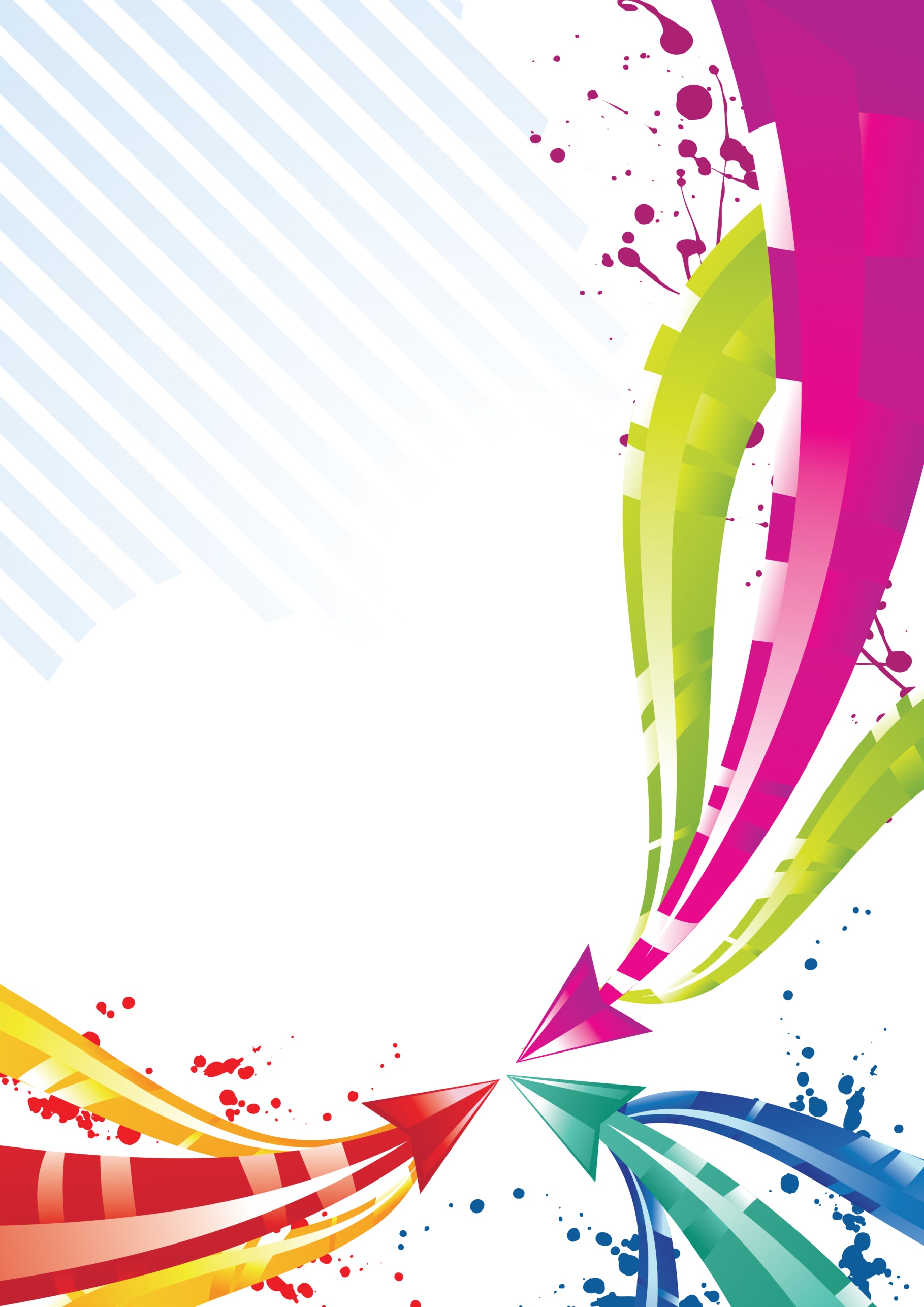 ОБЩЕСТВО С ОГРАНИЧЕННОЙ ОТВЕТСТВЕННОСТЬЮ «АС-ХОЛДИНГ» 
(ООО «АС-Холдинг)АНАЛИТИЧЕСКИЙ ОТЧЁТпо сбору и обобщению информации о качестве условий оказания услуг организациями, осуществляющими образовательную деятельность, для проведения независимой оценки качества условий оказания услуг такими организациями на территиории Стерлитамакского района в 2023 годуМУНИЦИПАЛЬНЫЙ КОНТРАКТ № 0101300002123000032-622046-169904.Стерлитамак 2023г.ОглавлениеОглавление	4Термины и обозначения	5Введение	9МЕТОДИКА ИССЛЕДОВАНИЯ	10Правовые основания	10Методология исследования	11Выборка исследования	12РЕЗУЛЬТАТЫ ОБОБЩЕНИЯ ИНФОРМАЦИИ ОФИЦИАЛЬНЫХ САЙТОВ ОБРАЗОВАТЕЛЬНЫХ ОРГАНИЗАЦИЙ В СЕТИ «ИНТЕРНЕТ» И ПОЛЕВОГО ИССЛЕДОВАНИЯ УСЛОВИЙ ОКАЗАНИЯ УСЛУГ ЭТИМИ ОРГАНИЗАЦИЯМИ	14Результаты анализа информационных ресурсов организаций	14Результаты оценки условий комфортности	15Результаты оценки условия для инвалидов	17РЕЗУЛЬТАТЫ ПРОВЕДЕННЫХ СОЦИОЛОГИЧЕСКИХ ОПРОСОВ	20ЗНАЧЕНИЯ ПО КАЖДОМУ ПОКАЗАТЕЛЮ ОЦЕНКИ	23АНАЛИЗ ИНФОРМАЦИИ	25Сводные значения по интегральному значению совокупности критериев	251.	Показатели, характеризующие общий критерий «Открытость и доступность информации об организациях, осуществляющих образовательную деятельность»	292.	Показатели, характеризующие общий критерий «Комфортность условий, в которых осуществляется образовательная деятельность»	323.	Показатели, характеризующие общий критерий «Доступность услуг для инвалидов»	344.	Показатели, характеризующие доброжелательность, вежливость работников организации	375.	Показатели, характеризующие общий критерий «Удовлетворенность условиями оказания услуг»	40НЕДОСТАТКИ И РЕКОМЕНДАЦИИ ПО СОВЕРШЕНСТВОВАНИЮ ДЕЯТЕЛЬНОСТИ ОРГАНИЗАЦИЙ	42ПРИЛОЖЕНИЯ	52Акт выезда в образовательную организацию, реализующую программы общего образования	52Акт выезда в образовательную организацию, реализующую программы общего образования	65Акт выезда в образовательную организацию, реализующую программы дополнительного образования детей	78Анкета для опроса участников образовательного  процесса услуг о качестве условий осуществления образовательной деятельности	91Перечень образовательных организаций, подлежащих независимой оценке качества условий осуществления образовательной деятельности в 2023 году	93Термины и обозначенияВ настоящем отчёте применяются следующие термины, определения, обозначения и сокращения:Также используются следующие сокращенные наименования образовательных организаций:ВведениеВ современных условиях независимая оценка качества условий осуществления образовательной деятельности (далее – НОКОУ) является одной из форм общественного контроля и осуществляется с целью информирования участников образовательных отношений (в первую очередь потребителей услуг) о качестве условий предоставления образовательных услуг, которое обеспечивает образовательная организация. НОКОУ направлена на получение сведений об образовательной деятельности организаций, о качестве условий оказываемых обучающимся услуг при реализации образовательных программ, предоставление участникам отношений в сфере образования соответствующей информации об уровне организации работы по реализации образовательных программ и улучшения информированности потребителей о качестве условий работы образовательной организации.Результаты НОКОУ организаций предоставляют получателям образовательных услуг дополнительный инструмент для навигации при выборе организации для обучения и, одновременно, являются основой для формирования новых принципов управления образованием – от контроля деятельности образовательных организаций к повышению условий предоставления ими образовательных услуг за счет внешней оценки этих условий со стороны получателей услуг. НОКОУ организаций направлено не столько на достижение конкурентного преимущества образовательных организаций, сколько на выявление и приведение в соответствие условий осуществления образовательной деятельности в соответствии с потребностями получателей услуг.Система оценки основана на 5 критериях и 15 показателях, позволяет применять единые критерии для образовательных организаций, осуществляющих обучение по образовательным программам различных уровней и видов. Результаты оценки также сопоставимы с аналогичными результатами в других отраслях социальной сферы – культура, социальная защита населения и социально-медицинская экспертиза, медицина.МЕТОДИКА ИССЛЕДОВАНИЯПравовые основанияПри проведении сбора и обобщения информации о качестве условий осуществления образовательной деятельности образовательными организациями используются следующие нормативные правовые акты:Федеральный закон от 29 декабря 2012 года № 273-ФЗ «Об образовании в Российской Федерации».Федеральный закон от 05 декабря 2017 года № 392-ФЗ «О внесении изменений в отдельные законодательные акты Российской Федерации по вопросам совершенствования проведения независимой оценки качества условий оказания услуг организациями в сфере культуры, охраны здоровья, образования, социального обслуживания и федеральными учреждениями медико-социальной экспертизы».Постановление Правительства Российской Федерации от 31 мая 2018 года № 638 «Об утверждении Правил сбора и обобщения информации о качестве условий оказания услуг организациями в сфере образования, охраны здоровья, образования, социального обслуживания и федеральными учреждениями медико-социальной экспертизы».4.	Постановление Правительства Российской Федерации от 20 октября 2021 года № 1802 «Об утверждении Правил размещения на официальном сайте образовательной организации в информационно-телекоммуникационной сети «Интернет» и обновления информации об образовательной организации, а также признании утратившими силу некоторых актов и отдельных положений некоторых актов Правительства Российской Федерации».5.	Приказ Министерства труда Российской Федерации от 31 мая 2018 года № 344н «Об утверждении Единого порядка расчета показателей, характеризующих общие критерии оценки качества условий оказания услуг организациями в сфере образования, охраны здоровья, образования, социального обслуживания и федеральными учреждениями медико-социальной экспертизы».6.	Приказ Министерства труда Российской Федерации от 30 октября 2018 года № 675н «Об утверждении Методики выявления и обобщения мнения граждан о качестве условий оказания услуг организациями в сфере культуры, охраны здоровья, образования, социального обслуживания и федеральными учреждениями медико-социальной экспертизы».7.	Приказ Министерства просвещения Российской Федерации от 13 марта 2019 года № 114 «Об утверждении показателей, характеризующих общие критерии оценки качества условий осуществления образовательной деятельности организациями, осуществляющими образовательную деятельность, по основным общеобразовательным программам, основным программам среднего профессионального образования, основным программам профессионального обучения, дополнительным общеобразовательным программам» (далее – приказ Минпросвещения России № 114).8.	Приказ Министерства финансов Российской Федерации от 07 мая 2019 года № 66н «О составе информации о результатах независимой оценки качества условий осуществления образовательной деятельности организациями, осуществляющими образовательную деятельность, условий оказания услуг организациями культуры, социального обслуживания, медицинскими организациями, федеральными учреждениями медико-социальной экспертизы, размещаемой на официальном сайте для размещения информации о государственных и муниципальных учреждениях в информационно-телекоммуникационной сети «Интернет», включая единые требования к такой информации, и порядке ее размещения, а также требованиях к качеству, удобству и простоте поиска указанной информации».9. Приказ Федеральной службы по надзору в сфере образования и науки от 14 августа 2020 года № 831 «Об утверждении требований к структуре официального сайта образовательной организации в информационно-телекоммуникационной сети «Интернет» и формату представления информации». 10. Постановление Главного государственного санитарного врача Российской Федерации от 28 сентября 2020 года № 28 «Об утверждении санитарных правил СП 2.4.3648-20 «Санитарно-эпидемиологические требования к организациям воспитания и обучения, отдыха и оздоровления детей и молодежи».11. Примеры расчета показателей, характеризующих общие критерии оценки качества условий оказания услуг организациями в сфере культуры, охраны здоровья, образования, социального обслуживания и федеральными учреждениями медико-социальной экспертизы, разработанные Министерством труда Российской Федерации (август 2019 года).12. Письмо Министерства просвещения Российской Федерации от 28.02.2023 № 02-139 «О направлении методических рекомендаций» (вместе с «Методическими рекомендациями к Единому порядку расчета показателей независимой оценки качества условий осуществления образовательной деятельности организациями, осуществляющими образовательную деятельность по основным общеобразовательным программам, образовательным программам среднего профессионального образования, основным программам профессионального обучения, дополнительным общеобразовательным программам (с учетом отраслевых особенностей)»)Цель исследования: получение сведений об условиях осуществления образовательной деятельности организациями, осуществляющими образовательную деятельность, предоставление участникам отношений в сфере образования соответствующей информации об уровне организации работы по реализации образовательных программ на основе общедоступной информации и улучшения информированности потребителей о качестве условий работы образовательных организаций.Методология исследованияЗадачи исследования:1)	Разработать методику и инструментарий проведения независимой оценки качества;2)	провести сбор и обобщение данных, полученных в ходе независимой оценки качества, формирование базу данных;3)	обработать и проанализировать информацию, полученную в ходе независимой оценки качества;4)	выявить положительные тенденции развития, определить риски и пути их минимизации;5)	осуществить иные виды услуг, не противоречащие законодательству Российской Федерации.6)	очное посещение Образовательных учреждений. Объект исследования: официальные сайты образовательных организаций в информационно-телекоммуникационной сети «Интернет», указанных в Приложении 1 к Заданию;- информационные стенды в помещениях дошкольных образовательных организаций; - помещения образовательных организаций и территория, прилегающая к дошкольным образовательным организациям, указанным в Приложении 1 к Заданию; - получатели услуг дошкольных образовательных организаций, принимающих участие в независимой оценке.Предмет исследования: - содержание официальных сайтов дошкольных образовательных организаций;- информация на информационных стендах в помещениях дошкольных образовательных организаций;- оборудование территорий, прилегающих к образовательным организациям; - оборудование территорий, прилегающих к образовательным организациям, и их помещений с учетом доступности для инвалидов; - мнение респондентов - получателей услуг образовательных.Выборка исследованияПри формировании объема генеральной и выборочной совокупностей респондентов в одной организации, осуществляющей образовательную деятельность, в зависимости от уровня образования следует руководствоваться следующими рекомендациями, представленными в таблице 1. Таблица 1. Состав генеральной совокупностиПри формировании объема генеральной и выборочной совокупности респондентов в одной организации, осуществляющей образовательную деятельность, в зависимости от уровня образования следует руководствоваться Методическими рекомендациями к Единому порядку расчета показателей с учетом отраслевых особенностей, разработанными Министерством просвещения Российской Федерации (февраль 2023 года).Фактическая выборка приведена в Таблице 2. Всего опрошено 2028 респондента, что составляет 0% от генеральной совокупности.Таблица 2. Выборка по образовательным организациямРЕЗУЛЬТАТЫ ОБОБЩЕНИЯ ИНФОРМАЦИИ ОФИЦИАЛЬНЫХ САЙТОВ ОБРАЗОВАТЕЛЬНЫХ ОРГАНИЗАЦИЙ В СЕТИ «ИНТЕРНЕТ» И ПОЛЕВОГО ИССЛЕДОВАНИЯ УСЛОВИЙ ОКАЗАНИЯ УСЛУГ ЭТИМИ ОРГАНИЗАЦИЯМИРезультаты анализа информационных ресурсов организацийТаблица 3. Результаты оценки информационных ресурсов организацийРезультаты оценки условий комфортностиТаблица 4. Условия комфортностиРезультаты оценки условия для инвалидовТаблица 5. Условия доступности для инвалидовРЕЗУЛЬТАТЫ ПРОВЕДЕННЫХ СОЦИОЛОГИЧЕСКИХ ОПРОСОВПо всем показателям у организаций отмечается очень высокий уровень удовлетворённости: от 80 до 100 баллов.Таблица 6. Удовлетворённость получателей услугЗНАЧЕНИЯ ПО КАЖДОМУ ПОКАЗАТЕЛЮ ОЦЕНКИ Таблица 7. Значения по каждому показателю (в баллах)АНАЛИЗ ИНФОРМАЦИИСводные значения по интегральному значению совокупности критериевКачество условий осуществления образовательной деятельности в образовательных организациях Стерлитамакского района находится на высоком уровне, что показывает приведённая ниже диаграмма. Средний балл составил 92,2. Наиболее высокие баллы (98,8) получены по критерию открытости и доступности информации. Далее следуют критерии доброжелательности и вежливости (96,9), комфортности условий (95,9), удовлетворённости условиями (94,4). Наиболее низкое значение принимает критерий доступности для инвалидов (75,0).Рисунок 1. Средний балл по критериям НОК УООДВсе организации получили наивысшую оценку.Все организации получили высокие оценки – свыше 80 баллов. Лучшие результаты показали следующие организации: МДОАУ детский сад c. ЗагородныйМОБУ СОШ с. Аючево им.  Рима ЯнгузинаМОБУ начальная школа — детский сад д.БугуруслановкаМБДОУ детский сад  с. Большой КуганакМБУ ДО ДДТ «Радуга»МОБУ СОШ с. Новое БарятиноТаблица 9. Балльные оценки организаций по критериям качества условий осуществления образовательной деятельностиТаблица 9. Балльные оценки организаций по критериям качества условий осуществления образовательной деятельностиПоказатели, характеризующие общий критерий «Открытость и доступность информации об организациях, осуществляющих образовательную деятельность»Критерий раскрывается через следующие показатели: Показатель 1.1. Соответствие информации о деятельности образовательной организации, размещенной на общедоступных информационных ресурсах, ее содержанию и порядку (форме) размещения, установленным законодательными и иными нормативными правовыми актами Российской Федерации. Показатель 1.2. Наличие на сайте организации информации о дистанционных способах обратной связи и взаимодействия с получателями услуг и их функционировании. Показатель 1.3. Доля получателей услуг, удовлетворенных открытостью, полнотой и доступностью информации о деятельности организации, размещенной на информационных стендах в помещении организации (в % от общего числа опрошенных получателей услуг). Рисунок 2. Средняя величина показателей, характеризующих критерий «Открытость и доступность информации об организациях, осуществляющих образовательную деятельность»Средний балл по критерию в целом составил 98,8:Средняя величина показателя 1.1. Соответствие информации о деятельности образовательной организации, размещенной на общедоступных информационных ресурсах ее содержанию и порядку (форме) размещения, установленным законодательными и иными нормативными правовыми актами Российской Федерации составила 100 баллов; показателя 1.2. Наличие на сайте организации информации о дистанционных способах обратной связи и взаимодействия с получателями услуг и их функционировании – 100 баллов;  показателя 1.3. Доля получателей услуг, удовлетворенных открытостью, полнотой и доступностью информации о деятельности организации – 97,1 балла.Таблица 6. Значения показателей открытости и доступности информацииЛучшие результаты получили организации: МОБУ СОШ с. АлатанаМОБУ СОШ с. Аючево им.  Рима ЯнгузинаМОБУ СОШ  д. Золотоношка им. Я. Т. ТкаченкоМОБУ СОШ с. Новое БарятиноМБДОУ детский сад с. АйгулевоМБДОУ детский сад с. КосяковкаМБДОУ детский сад  с. Новое БарятиноМБДОУ детский сад д. Новая ВасильевкаМДОАУ детский сад с. ОктябрьскоеМБДОУ детский сад с. ПервомайскоеМБДОУ детский сад  с. ТюрюшляПоказатели, характеризующие общий критерий «Комфортность условий, в которых осуществляется образовательная деятельность»Критерий раскрывается через следующие показатели: Показатель 2.1. Обеспечение в организации комфортных условий предоставления услуг: Показатель 2.2. Доля получателей образовательных услуг, удовлетворенных комфортностью условий, в которых осуществляется образовательная деятельность (в % от общего числа опрошенных получателей образовательных услуг)Средний балл по критерию в целом составил 100. Среднее значение:показателя 2.1. Обеспечение в организации комфортных условий предоставления услуг составило 100 баллов;показателя 2.2. Доля получателей образовательных услуг, удовлетворенных комфортностью условий, в которых осуществляется образовательная деятельность, составило 91,8 балла. Рисунок 3. Средняя величина показателей, характеризующих критерий «Комфортность условий, в которых осуществляется образовательная деятельность»Таблица 6. Значения показателей комфортности условийЛучшие результаты показали организации:МОБУ СОШ с. Аючево им.  Рима ЯнгузинаМОБУ СОШ с. Новое БарятиноМБДОУ детский сад с. АйгулевоМБДОУ детский сад с. КосяковкаМБДОУ детский сад  с. Новое БарятиноМБДОУ детский сад д. Новая ВасильевкаМБДОУ детский сад с. ПервомайскоеПоказатели, характеризующие общий критерий «Доступность услуг для инвалидов»Данный критерий, характеризуют следующие показатели: Показатель 3.1 Оборудование помещений организации и прилегающей к ней территории с учетом доступности для инвалидов. Показатель 3.2 Обеспечение в организации условий доступности, позволяющих инвалидам получать образовательные услуги наравне с другими. Показатель 3.3 Доля получателей услуг, удовлетворенных доступностью услуг для инвалидов (в % от общего числа опрошенных получателей услуг - инвалидов). Средний балл по критерию в целом составил 100. Средняя величина показателя 3.1. составила 35,5 баллов. Среднее значение показателя 3.2 – 88,4 балла. Наиболее высоким является значение показателя 3,3, которое составило составляет 96,6 баллов. Рисунок 4. Средняя величина показателей, характеризующих критерий «Доступность услуг для инвалидов»Наиболее высокие результаты по данному критерию получили:МДОАУ детский сад c. ЗагородныйМБДОУ детский сад  с. Большой КуганакМБУ ДО ДДТ «Радуга»МОБУ СОШ с. Аючево им.  Рима ЯнгузинаМОБУ СОШ  д. Золотоношка им. Я. Т. ТкаченкоМОБУ начальная школа — детский сад д.БугуруслановкаМОБУ СОШ с. Большой КуганакМОБУ СОШ д. НовофедоровскоеМОБУ СОШ с. ПокровкаМОБУ СОШ с. ТюрюшляМОБУ СОШ д.ЧуртанМОБУ НОШ д. КучербаевоМБУ ДО Детская школа искусствТаблица 8. Значения показателей доступности для инвалидовПоказатели, характеризующие доброжелательность, вежливость работников организацииДанный критерий, характеризующий следующие показатели: показатель 4.1. Доля получателей услуг, удовлетворенных доброжелательностью, вежливостью работников организации, обеспечивающих первичный контакт и информирование получателя услуги при непосредственном обращении в организацию (работники приемной комиссии, секретариата, учебной части и пр.) (в % от общего числа опрошенных получателей услуг);показатель 4.2. Доля получателей услуг, удовлетворенных доброжелательностью, вежливостью работников организации, обеспечивающих непосредственное оказание образовательной услуги при обращении в организацию (например, преподаватели, воспитатели, тренеры, инструкторы) (в % от общего числа опрошенных получателей услуг); показатель 4.3. Доля получателей услуг, удовлетворенных доброжелательностью, вежливостью работников организации при использовании дистанционных форм взаимодействия (в % от общего числа опрошенных получателей услуг).Все организации показали высокий уровень доброжелательности, вежливости работников организации.Средний балл по критерию в целом составил 96,9 баллов.Средняя величина показателя 4.1. Доля получателей услуг, удовлетворенных доброжелательностью, вежливостью работников организации, обеспечивающих первичный контакт и информирование получателя услуги при непосредственном обращении в организацию, составила 96,1; показателя 4.2. Доля получателей услуг, удовлетворенных доброжелательностью, вежливостью работников организации, обеспечивающих непосредственное оказание образовательной услуги при обращении в организацию, – 96,7;показателя 4.3. Доля получателей услуг, удовлетворенных доброжелательностью, вежливостью работников организации при использовании дистанционных форм взаимодействия, – 98,9. Рисунок 5. Средняя величина показателей, характеризующих критерий «Доброжелательность, вежливость работников организации»Наиболее высокие результаты по данному критерию получили:МОБУ СОШ с. Аючево им.  Рима ЯнгузинаМОБУ СОШ с. Новое БарятиноМОБУ СОШ д. НовофедоровскоеМОБУ начальная школа — детский сад д.БугуруслановкаМБДОУ детский сад с. АйгулевоМБДОУ детский сад с. КосяковкаМДОАУ детский сад  с. НаумовкаМБДОУ детский сад  с. Новое БарятиноМБДОУ детский сад д. Новая ВасильевкаМБДОУ детский сад с. ПервомайскоеТаблица 9. Значения показателей доброжелательности и вежливостиПоказатели, характеризующие общий критерий «Удовлетворенность условиями оказания услуг»анный критерий, характеризующий следующие показатели: показатель 5.1. Доля получателей образовательных услуг, которые готовы рекомендовать организацию родственникам и знакомым (могли бы ее рекомендовать, если бы была возможность выбора организации) (в % от общего числа опрошенных получателей образовательных услуг); показатель 5.2. Доля получателей образовательных услуг, удовлетворенных удобством графика работы организации (для ДПО - организационными условиями предоставления услуг) (в % от общего числа опрошенных получателей образовательных услуг);показатель 5.3. Доля получателей образовательных услуг, удовлетворенных в целом условиями оказания образовательных услуг в организации (в % от общего числа опрошенных получателей услуг.Средний балл по критерию в целом составил 94,4 балла. Средняя величина показателя 5.1. Доля получателей образовательных услуг, которые готовы рекомендовать организацию родственникам и знакомым, составила 93,3;показателя 5.2. Доля получателей образовательных услуг, удовлетворенных удобством графика работы организации, составила 95,3; показателя 5.3. Доля получателей образовательных услуг, удовлетворенных в целом условиями оказания образовательных услуг в организации, – 100 баллов. Рисунок 6. Средняя величина показателей, характеризующих критерий «Удовлетворенность условиями оказания услуг»Наиболее высокие результаты по данному критерию получили:МОБУ СОШ с. Аючево им.  Рима ЯнгузинаМОБУ СОШ с. Новое БарятиноМОБУ начальная школа — детский сад д.БугуруслановкаМБДОУ детский сад с. КосяковкаМБДОУ детский сад  с. Новое БарятиноМБДОУ детский сад д. Новая ВасильевкаТаблица 9. Значения показателей удовлетворённости условиямиНЕДОСТАТКИ И РЕКОМЕНДАЦИИ ПО СОВЕРШЕНСТВОВАНИЮ ДЕЯТЕЛЬНОСТИ ОРГАНИЗАЦИЙПРИЛОЖЕНИЯАкт выезда в образовательную организацию, реализующую программы общего образования№ организации в Перечне ____________ ИНН организации: ____________________________________Наименование организации: ____________________________________________________________________E-mail _______________________ Телефон:____________________ Оф. сайт:___________________________ФИО ответственного за НОКОУ в организации: ___________________________________________________Дата и время проведения наблюдения: ___________________________________________Укажите численность обучающихся в образовательной организации:К1. Возможность реализации в организации адаптированных образовательных программ (2 ставится при наличии подтверждающего документа, фото документа приложить):К2а. Расположение организации в здании исторического, культурного и архитектурного наследия (1 ставится при наличии подтверждающего документа, фото документа приложить):К2б. Организация входит в перечень малокомплектных образовательных организаций и/или организаций, находящихся в труднодоступной местности (1 ставится при наличии подтверждающего документа, фото документа приложить):К3. Есть ли у организации возможность обеспечения выделенной стоянки (2 ставится при наличии подтверждающего документа о невозможности выполнения требований к условиям для инвалидов, фото документа приложить)1.1.1. Отметьте наличие и полноту информации о деятельности образовательной организации, размещенной на информационных СТЕНДАХ, расположенных в помещении организацииОтметьте наличие и полноту информации о деятельности образовательной организации, размещенной на официальном САЙТЕ образовательной организации в сети Интернет1.2. Наличие на официальном сайте организации (учреждения) информации о дистанционных способах обратной связи и взаимодействия с получателями услуг и их функционирование. II. Показатели, характеризующие комфортность условий, в которых осуществляется образовательная деятельность2.1. Обеспечение в организации комфортных условий, в которых осуществляется образовательная деятельность.III. Показатели, характеризующие доступность образовательной деятельности для инвалидов3.1. Оборудование территории, прилегающей к зданиям организации, и помещений с учетом доступности для инвалидов:3.2. Обеспечение в организации условий доступности, позволяющих инвалидам получать образовательные услуги наравне с другими, включая:Рекомендации эксперта:____________________________________________________________________________________________________________________________________________________________________________________________________________________________________________________________________________________________________________________Подпись ответственного лица: _____________Печать организации:Акт выезда в образовательную организацию, реализующую программы общего образования№ организации в Перечне ____________ ИНН организации: ____________________________________Наименование организации: ____________________________________________________________________E-mail _______________________ Телефон:____________________ Оф. сайт:___________________________ФИО ответственного за НОКОУ в организации: ___________________________________________________Дата и время проведения наблюдения: ___________________________________________Укажите численность обучающихся в образовательной организации:К1. Возможность реализации в организации адаптированных образовательных программ (2 ставится при наличии подтверждающего документа, фото документа приложить):К2а. Расположение организации в здании исторического, культурного и архитектурного наследия (1 ставится при наличии подтверждающего документа, фото документа приложить):К2б. Организация входит в перечень малокомплектных образовательных организаций и/или организаций, находящихся в труднодоступной местности (1 ставится при наличии подтверждающего документа, фото документа приложить):К3. Есть ли у организации возможность обеспечения выделенной стоянки (2 ставится при наличии подтверждающего документа о невозможности выполнения требований к условиям для инвалидов, фото документа приложить)1.1.1. Отметьте наличие и полноту информации о деятельности образовательной организации, размещенной на информационных СТЕНДАХ, расположенных в помещении организацииОтметьте наличие и полноту информации о деятельности образовательной организации, размещенной на официальном САЙТЕ образовательной организации в сети Интернет1.2. Наличие на официальном сайте организации (учреждения) информации о дистанционных способах обратной связи и взаимодействия с получателями услуг и их функционирование. II. Показатели, характеризующие комфортность условий, в которых осуществляется образовательная деятельность2.1. Обеспечение в организации комфортных условий, в которых осуществляется образовательная деятельность.III. Показатели, характеризующие доступность образовательной деятельности для инвалидов3.1. Оборудование территории, прилегающей к зданиям организации, и помещений с учетом доступности для инвалидов:3.2. Обеспечение в организации условий доступности, позволяющих инвалидам получать образовательные услуги наравне с другими, включая:Рекомендации эксперта:____________________________________________________________________________________________________________________________________________________________________________________________________________________________________________________________________________________________________________________Подпись ответственного лица:_____________Печать организации:Акт выезда в образовательную организацию, реализующую программы дополнительного образования детей№ организации в Перечне ____________ ИНН организации:____________________________________Наименование организации: ____________________________________________________________________E-mail _______________________ Телефон:____________________ Оф. сайт:___________________________ФИО ответственного за НОКОУ в организации:___________________________________________________Дата и время проведения наблюдения: ___________________________________________Укажите численность обучающихся в образовательной организации:К1. Возможность реализации в организации адаптированных образовательных программ (2 ставится при наличии подтверждающего документа, фото документа приложить):К2. Расположение организации в здании исторического, культурного и архитектурного наследия (1 ставится при наличии подтверждающего документа, фото документа приложить):К3. Есть ли у организации возможность обеспечения выделенной стоянки (2 ставится при наличии подтверждающего документа о невозможности выполнения требований к условиям для инвалидов, фото документа приложить)Отметьте наличие и полноту информации о деятельности образовательной организации, размещенной на информационных СТЕНДАХ, расположенных в помещении организацииОтметьте наличие и полноту информации о деятельности образовательной организации, размещенной на официальном САЙТЕ образовательной организации в сети Интернет1.2. Наличие на официальном сайте организации (учреждения) информации о дистанционных способах обратной связи и взаимодействия с получателями услуг и их функционирование. II. Показатели, характеризующие комфортность условий, в которых осуществляется образовательная деятельность2.1. Обеспечение в организации комфортных условий, в которых осуществляется образовательная деятельность.III. Показатели, характеризующие доступность образовательной деятельности для инвалидов3.1. Оборудование территории, прилегающей к зданиям организации, и помещений с учетом доступности для инвалидов:3.2. Обеспечение в организации условий доступности, позволяющих инвалидам получать образовательные услуги наравне с другими, включая:Рекомендации эксперта:____________________________________________________________________________________________________________________________________________________________________________________________________________________________________________________________________________________________________________________Подпись ответственного лица:_____________Печать организации:Анкета для опроса участников образовательного  процесса услуг о качестве условий осуществления образовательной деятельности Уважаемый участник опроса!Опрос проводится в целях выявления мнения граждан о качестве условий осуществления образовательной деятельности образовательными организациями. Пожалуйста, ответьте на вопросы анкеты. Ваше мнение позволит улучшить работу организации и повысить качество оказания услуг населению. Опрос проводится анонимно. Ваши фамилия, имя, отчество, контактные телефоны указывать необязательно. Конфиденциальность высказанного Вами мнения о качестве условий оказания услуг организациями гарантируется.1. Название населенного пункта, в котором проведен опрос (напишите)____________________2. Полное название организации, в которой проведен опрос получателей услуг (напишите)_______1. При посещении организации обращались ли Вы к информации о ее деятельности, размещенной на информационных стендах в помещениях организации?□ Да         □ Нет (переход к вопросу 3)2. Удовлетворены ли Вы открытостью, полнотой и доступностью информации о деятельности организации, размещенной на информационных стендах в помещении организации?□ Да        □ Нет3. Пользовались ли Вы официальным сайтом организации, чтобы получить информацию о ее деятельности?□ Да        □ Нет (переход к вопросу 5)4. Удовлетворены ли Вы открытостью, полнотой и доступностью информации о деятельности организации, размещенной на ее официальном сайте в информационно-телекоммуникационной сети "Интернет"?□ Да        □ Нет5. Можете ли вы подтвердить наличие следующих условий предоставления услуг в организации: 6. Имеете ли Вы (или лицо, представителем которого Вы являетесь) установленную группу инвалидности?□ Да        □ Нет (переход к вопросу 8)7. Удовлетворены ли Вы доступностью предоставления услуг для инвалидов в организации?□ Да        □ Нет8. Удовлетворены ли Вы доброжелательностью и вежливостью работников организации, обеспечивающих первичный контакт с посетителями и информирование об услугах при непосредственном обращении в организацию (вахтеры, секретари)?□ Да       □ Нет9. Удовлетворены ли Вы доброжелательностью и вежливостью работников организации, обеспечивающих непосредственное оказание услуги при обращении в организацию (преподаватели, тренеры, инструкторы)?□ Да       □ Нет10. Пользовались ли Вы какими-либо дистанционными способами взаимодействия с организацией?К дистанционным способам относятся: телефон, электронная почта, электронный сервис (форма для подачи электронного обращения, жалобы, предложения или получения консультации по оказываемым услугам, раздел "Часто задаваемые вопросы", анкета для опроса граждан на сайте).□ Да       □ Нет (переход к вопросу 12)11. Удовлетворены ли Вы доброжелательностью и вежливостью работников организации, с которыми взаимодействовали в дистанционной форме?□ Да       □ Нет12. Готовы ли Вы рекомендовать данную организацию родственникам и знакомым?Если организация является единственной доступной, то могли бы Вы ее рекомендовать, если бы была возможность выбора организации?□ Да      □ Нет13. Удовлетворены ли Вы организационными условиями предоставления услуг? К организационными условиями предоставления услуг относятся: график работы организации; навигация внутри организации (наличие информационных табличек, указателей, сигнальных табло, инфоматов). □ Да      □ Нет14. Удовлетворены ли Вы в целом условиями оказания услуг в организации?□ Да      □ Нет15. Ваши предложения по улучшению условий оказания услуг в данной организации:____________________________________________________________________________________________________________________________________________16. Ваш пол: □ Мужской   □ Женский            17. Ваш возраст ____ (полных лет)Благодарим Вас за участие в опросе!Перечень образовательных организаций, подлежащих независимой оценке качества условий осуществления образовательной деятельности в 2023 годуСОГЛАСОВАНОАдминистрация муниципального района Стерлитамакский район Республики БашкортостанУТВЕРЖДАЮГенеральный директор ООО «АС-Холдинг»___________________ Э.Г. Имангулова ________________Е.В.Ханова«___» ________________ 2023 г.«___» ________________ 2023 г.М.П.М.П.Руководитель_____________________Ханова Е.В.Термин/сокращениеОпределениеТехническое заданиетехническое задание на Оказание услуг по сбору и обобщению информации о качестве условий оказания услуг организациями, осуществляющими образовательную деятельность, для проведения независимой оценки качества условий оказания услуг такими организациямиАнкетированиеметод проведения онлайн-опросов, при котором общение между интервьюером и респондентом осуществляется в соответствии с разработанной анкетой Респондентылица, принявшие участие в анкетировании (опросе)Генеральная совокупностьсовокупность всех получателей услуг для оценки качества условий осуществления образовательной деятельности образовательной организациейВыборочная совокупность (выборка)часть отобранных объектов из генеральной совокупности, подлежащих опросуРепрезентативностьсоответствие характеристик выборки характеристикам генеральной совокупности в целомЗаказчикАдминистрация муниципального района Стерлитамакский район Республики БашкортостанИсполнитель ООО «АС-Холдинг»Исследованиекомплекс мероприятий по сбору, обобщению и анализу информации о качестве условий осуществления образовательной деятельности Образовательные организацииОрганизации, осуществляющие образовательную деятельность на территории Стерлитамакского района, подлежащие независимой оценке качества в 2023 году. Программа исследованиядокумент, включающий информацию о местах и сроках оказания услуг по сбору и обобщению информации о качестве условий осуществления образовательной деятельности муниципальными образовательными организациями Стерлитамакского района в 2023 годуРеспондентлицо, принявшее участие в онлайн-анкетированииПолучатели образовательных услугобучающиеся организаций, осуществляющих образовательную деятельность, и их родители (законные представители)ДОдошкольное образованиеДОДдополнительное образование детейООобщее образование№Полное наименование учрежденияСокращённое наименованиеСокращённое наименованиеМуниципальное общеобразовательное бюджетное учреждение средняя общеобразовательная школа с. Алатана муниципального районаСтерлитамакский район Республики БашкортостанМуниципальное общеобразовательное бюджетное учреждение средняя общеобразовательная школа с. Алатана муниципального районаСтерлитамакский район Республики БашкортостанМОБУ СОШ с. АлатанаМуниципальное общеобразовательное бюджетное учреждение средняя общеобразовательная школа с. Аючево имени Рима Янгузина муниципального района Стерлитамакский район Республики БашкортостанМуниципальное общеобразовательное бюджетное учреждение средняя общеобразовательная школа с. Аючево имени Рима Янгузина муниципального района Стерлитамакский район Республики БашкортостанМОБУ СОШ с. Аючево им.  Рима ЯнгузинаМуниципальное общеобразовательное бюджетное учреждение средняя общеобразовательная школа с. Большой Куганак муниципального района Стерлитамакский район Республики БашкортостанМуниципальное общеобразовательное бюджетное учреждение средняя общеобразовательная школа с. Большой Куганак муниципального района Стерлитамакский район Республики БашкортостанМОБУ СОШ с. Большой КуганакМуниципальное общеобразовательное бюджетное учреждение средняя общеобразовательная школа с. Васильевка муниципального района Стерлитамакский район Республики БашкортостанМуниципальное общеобразовательное бюджетное учреждение средняя общеобразовательная школа с. Васильевка муниципального района Стерлитамакский район Республики БашкортостанМОБУ СОШ с. ВасильевкаМуниципальное общеобразовательное бюджетное учреждение средняя общеобразовательная школаимени Героя Советского Союза Ткаченко Якова Тарасовича д. Золотоношка муниципального района Стерлитамакский район Республики БашкортостанМуниципальное общеобразовательное бюджетное учреждение средняя общеобразовательная школаимени Героя Советского Союза Ткаченко Якова Тарасовича д. Золотоношка муниципального района Стерлитамакский район Республики БашкортостанМОБУ СОШ д. Золотоношка им. Я. Т. ТкаченкоМуниципальное общеобразовательное бюджетное учреждение средняя общеобразовательная школа с. Ишпарсово муниципального района Стерлитамакский район Республики БашкортостанМуниципальное общеобразовательное бюджетное учреждение средняя общеобразовательная школа с. Ишпарсово муниципального района Стерлитамакский район Республики БашкортостанМОБУ СОШ с. ИшпарсовоМуниципальное общеобразовательное бюджетное учреждение средняя общеобразовательная школа с.Бельское муниципального района Стерлитамакский район Республики БашкортостанМуниципальное общеобразовательное бюджетное учреждение средняя общеобразовательная школа с.Бельское муниципального района Стерлитамакский район Республики БашкортостанМОБУ СОШ с.БельскоеМуниципальное общеобразовательное бюджетное учреждение средняя общеобразовательная школа с. Наумовка муниципального районаСтерлитамакский район Республики БашкортостанМуниципальное общеобразовательное бюджетное учреждение средняя общеобразовательная школа с. Наумовка муниципального районаСтерлитамакский район Республики БашкортостанМОБУ СОШ с. НаумовкаМуниципальное общеобразовательное бюджетное учреждение средняя общеобразовательная школа имени Героя Советского Союза Ушакова Петра Алексеевича с. Николаевка муниципального района Стерлитамакский район Республики БашкортостанМуниципальное общеобразовательное бюджетное учреждение средняя общеобразовательная школа имени Героя Советского Союза Ушакова Петра Алексеевича с. Николаевка муниципального района Стерлитамакский район Республики БашкортостанМОБУ СОШ с. Николаевка им. П.А. УшаковаМуниципальное общеобразовательное бюджетное учреждение средняя общеобразовательная школа с. Новое Барятино муниципального района Стерлитамакский район Республики БашкортостанМуниципальное общеобразовательное бюджетное учреждение средняя общеобразовательная школа с. Новое Барятино муниципального района Стерлитамакский район Республики БашкортостанМОБУ СОШ с. Новое БарятиноМуниципальное общеобразовательное бюджетное учреждение средняя общеобразовательная школа д. Новофедоровское муниципального районаСтерлитамакский район Республики БашкортостанМуниципальное общеобразовательное бюджетное учреждение средняя общеобразовательная школа д. Новофедоровское муниципального районаСтерлитамакский район Республики БашкортостанМОБУ СОШ д. НовофедоровскоеМуниципальное общеобразовательное бюджетное учреждение средняя общеобразовательная школа с. Покровка муниципального районаСтерлитамакский район Республики БашкортостанМуниципальное общеобразовательное бюджетное учреждение средняя общеобразовательная школа с. Покровка муниципального районаСтерлитамакский район Республики БашкортостанМОБУ СОШ с. ПокровкаМуниципальное общеобразовательное бюджетное учреждение средняя общеобразовательная школа с. Тюрюшля муниципального районаСтерлитамакский район Республики БашкортостанМуниципальное общеобразовательное бюджетное учреждение средняя общеобразовательная школа с. Тюрюшля муниципального районаСтерлитамакский район Республики БашкортостанМОБУ СОШ с. ТюрюшляМуниципальное общеобразовательное бюджетное учреждение средняя общеобразовательная школа д.Чуртан муниципального районаСтерлитамакский район Республики БашкортостанМуниципальное общеобразовательное бюджетное учреждение средняя общеобразовательная школа д.Чуртан муниципального районаСтерлитамакский район Республики БашкортостанМОБУ СОШ д.ЧуртанМуниципальное общеобразовательное бюджетное учреждение начальная общеобразовательная школа д. Кучербаево муниципального района Стерлитамакский район Республики БашкортостанМуниципальное общеобразовательное бюджетное учреждение начальная общеобразовательная школа д. Кучербаево муниципального района Стерлитамакский район Республики БашкортостанМОБУ НОШ д. КучербаевоМуниципальное общеобразовательное бюджетное учреждение основная общеобразовательная школа с. Мариинский муниципального района Стерлитамакский район Республики БашкортостанМуниципальное общеобразовательное бюджетное учреждение основная общеобразовательная школа с. Мариинский муниципального района Стерлитамакский район Республики БашкортостанМОБУ ООШ с. МариинскийМуниципальное общеобразовательное бюджетное учреждение начальная школа – детский сад д. Бугуруслановкамуниципального районаСтерлитамакский район Республики БашкортостанМуниципальное общеобразовательное бюджетное учреждение начальная школа – детский сад д. Бугуруслановкамуниципального районаСтерлитамакский район Республики БашкортостанМОБУ начальная школа — детский сад д.БугуруслановкаМуниципальное бюджетное образовательное учреждение дополнительного образования дом детского творчества «Радуга»муниципального районаСтерлитамакский район Республики БашкортостанМуниципальное бюджетное образовательное учреждение дополнительного образования дом детского творчества «Радуга»муниципального районаСтерлитамакский район Республики БашкортостанМБУ ДО ДДТ «Радуга»Муниципальное бюджетное учреждение дополнительного образования Детская школа искусств муниципального района Стерлитамакский район Республики БашкортостанМуниципальное бюджетное учреждение дополнительного образования Детская школа искусств муниципального района Стерлитамакский район Республики БашкортостанМБУ ДО Детская школа искусствМуниципальное бюджетное дошкольное образовательное учреждение детский сад с. Айгулево муниципального района Стерлитамакский район Республики БашкортостанМуниципальное бюджетное дошкольное образовательное учреждение детский сад с. Айгулево муниципального района Стерлитамакский район Республики БашкортостанМБДОУ детский сад с. АйгулевоМуниципальное бюджетное дошкольное образовательное учреждение детский сад с. Большой Куганак муниципального района Стерлитамакский район Республики БашкортостанМуниципальное бюджетное дошкольное образовательное учреждение детский сад с. Большой Куганак муниципального района Стерлитамакский район Республики БашкортостанМБДОУ детский сад с. Большой КуганакМуниципальное бюджетное дошкольное образовательное учреждение детский сад с. Косяковка муниципального района Стерлитамакский район Республики БашкортостанМуниципальное бюджетное дошкольное образовательное учреждение детский сад с. Косяковка муниципального района Стерлитамакский район Республики БашкортостанМБДОУ детский сад с. КосяковкаМуниципальное дошкольное образовательное автономное учреждение детский сад с. Наумовка муниципального района Стерлитамакский район Республики БашкортостанМуниципальное дошкольное образовательное автономное учреждение детский сад с. Наумовка муниципального района Стерлитамакский район Республики БашкортостанМДОАУ детский сад с. НаумовкаМуниципальное бюджетное дошкольное образовательное учреждение детский сад с. Новое Барятино муниципального района Стерлитамакский район Республики БашкортостанМуниципальное бюджетное дошкольное образовательное учреждение детский сад с. Новое Барятино муниципального района Стерлитамакский район Республики БашкортостанМБДОУ детский сад с. Новое БарятиноМуниципальное бюджетное дошкольное образовательное учреждение детский сад с. Новый Краснояр муниципального района Стерлитамакский район Республики БашкортостанМуниципальное бюджетное дошкольное образовательное учреждение детский сад с. Новый Краснояр муниципального района Стерлитамакский район Республики БашкортостанМБДОУ детский сад с. Новый КрасноярМуниципальное бюджетное дошкольное образовательное учреждение детский сад д. Новая Васильевка муниципального района Стерлитамакский район Республики БашкортостанМуниципальное бюджетное дошкольное образовательное учреждение детский сад д. Новая Васильевка муниципального района Стерлитамакский район Республики БашкортостанМБДОУ детский сад д. Новая ВасильевкаМуниципальное дошкольное образовательное автономное учреждение детский сад с. Октябрьское муниципального района Стерлитамакский район Республики БашкортостанМуниципальное дошкольное образовательное автономное учреждение детский сад с. Октябрьское муниципального района Стерлитамакский район Республики БашкортостанМДОАУ детский сад с. ОктябрьскоеМуниципальное дошкольное образовательное автономное учреждение детский сад c. Загородный муниципального района Стерлитамакский район Республики БашкортостанМуниципальное дошкольное образовательное автономное учреждение детский сад c. Загородный муниципального района Стерлитамакский район Республики БашкортостанМДОАУ детский сад c. ЗагородныйМуниципальное бюджетное дошкольное образовательное учреждение детский сад с. Первомайское муниципального района Стерлитамакский район Республики БашкортостанМуниципальное бюджетное дошкольное образовательное учреждение детский сад с. Первомайское муниципального района Стерлитамакский район Республики БашкортостанМБДОУ детский сад с. ПервомайскоеМуниципальное дошкольное образовательное автономное учреждение центр развития ребенка детский сад с. Рощинский муниципального района Стерлитамакский район Республики БашкортостанМуниципальное дошкольное образовательное автономное учреждение центр развития ребенка детский сад с. Рощинский муниципального района Стерлитамакский район Республики БашкортостанМДОАУ ЦРР детский сад с. РощинскийМуниципальное бюджетное дошкольное образовательное учреждение детский сад с. Тюрюшля муниципального района Стерлитамакский район Республики БашкортостанМуниципальное бюджетное дошкольное образовательное учреждение детский сад с. Тюрюшля муниципального района Стерлитамакский район Республики БашкортостанМБДОУ детский сад с. ТюрюшляПолучатели образовательных услугДООО, ДОДОбучающиеся-+лица, достигшие 14 летРодители (законные представители)++Генеральная совокупностьСоответствует численности, обучающихся в течение календарного года, предшествующего году проведения независимой оценки качестваСоответствует сумме общей численности обучающихся и численности обучающихся, достигших 14 лет, в течение календарного года, предшествующего году проведения независимой оценки качества№ п/пНаименование учрежденияГенеральная совокупностьВыборка (анкет)доля№ п/пНаименование учрежденияГенеральная совокупностьВыборка (анкет)доля№ п/пНаименование учрежденияГенеральная совокупностьВыборка (анкет)доля1МОБУ СОШ с. Алатана753040%2МОБУ СОШ с. Аючево им.  Рима Янгузина361644%3МОБУ СОШ с. Большой Куганак37316544%4МОБУ СОШ с. Васильевка732636%5МОБУ СОШ д. Золотоношка им. Я. Т. Ткаченко451840%6МОБУ СОШ с. Ишпарсово1536241%7МОБУ СОШ с.Бельское1255040%8МОБУ СОШ с. Наумовка58723540%9МОБУ СОШ с. Николаевка им. П.А. Ушакова2178740%10МОБУ СОШ с. Новое Барятино1365540%11МОБУ СОШ д. Новофедоровское1726940%12МОБУ СОШ с. Покровка1295240%13МОБУ СОШ с. Тюрюшля1325340%14МОБУ СОШ д.Чуртан973940%15МОБУ НОШ д. Кучербаево9889%16МОБУ ООШ с. Мариинский1729171%17МОБУ начальная школа — детский сад д.Бугуруслановка1716940%18МБУ ДО ДДТ «Радуга»132653140%19МБУ ДО Детская школа искусств40316240%20МБДОУ детский сад с. Айгулево312684%21МБДОУ детский сад с. Большой Куганак1105247%22МБДОУ детский сад с. Косяковка1919100%23МДОАУ детский сад с. Наумовка1305240%24МБДОУ детский сад с. Новое Барятино151067%25МБДОУ детский сад с. Новый Краснояр151173%26МБДОУ детский сад д. Новая Васильевка7343%27МДОАУ детский сад с. Октябрьское402973%28МДОАУ детский сад c. Загородный2309240%29МБДОУ детский сад с. Первомайское282279%30МДОАУ ЦРР детский сад с. Рощинский1204840%31МБДОУ детский сад с. Тюрюшля251352%№ п/пНаименование учрежденияИнформация на стендахИнформация на официальных сайтахСпособы дистанционного взаимодействия№ п/пНаименование учрежденияИнформация на стендахИнформация на официальных сайтахСпособы дистанционного взаимодействия1МОБУ СОШ с. Алатана100%100%42МОБУ СОШ с. Аючево им.  Рима Янгузина100%100%43МОБУ СОШ с. Большой Куганак100%100%44МОБУ СОШ с. Васильевка100%100%45МОБУ СОШ д. Золотоношка им. Я. Т. Ткаченко100%100%46МОБУ СОШ с. Ишпарсово100%100%47МОБУ СОШ с.Бельское100%100%48МОБУ СОШ с. Наумовка100%100%49МОБУ СОШ с. Николаевка им. П.А. Ушакова100%100%410МОБУ СОШ с. Новое Барятино100%100%411МОБУ СОШ д. Новофедоровское100%100%412МОБУ СОШ с. Покровка100%100%413МОБУ СОШ с. Тюрюшля100%100%414МОБУ СОШ д.Чуртан100%100%415МОБУ НОШ д. Кучербаево100%100%416МОБУ ООШ с. Мариинский100%100%417МОБУ начальная школа — детский сад д.Бугуруслановка100%100%418МБУ ДО ДДТ «Радуга»100%100%419МБУ ДО Детская школа искусств100%100%420МБДОУ детский сад с. Айгулево100%100%421МБДОУ детский сад с. Большой Куганак100%100%422МБДОУ детский сад с. Косяковка100%100%423МДОАУ детский сад с. Наумовка100%100%424МБДОУ детский сад с. Новое Барятино100%100%425МБДОУ детский сад с. Новый Краснояр100%100%426МБДОУ детский сад д. Новая Васильевка100%100%427МДОАУ детский сад с. Октябрьское100%100%428МДОАУ детский сад c. Загородный100%100%429МБДОУ детский сад с. Первомайское100%100%430МДОАУ ЦРР детский сад с. Рощинский100%100%431МБДОУ детский сад с. Тюрюшля100%100%4№ п/пНаименование образовательной организацииНаличие комфортной зоны отдыха (ожидания), оборудованной соответствующей мебельюНаличие и понятность навигации внутри обр. организации,Доступность питьевой воды (наличие работающего кулера),Наличие и доступность санитарно-гигиенических помещенийCанитарное состояние помещений обр. организации1МОБУ СОШ с. Алатана111112МОБУ СОШ с. Аючево им.  Рима Янгузина111113МОБУ СОШ с. Большой Куганак111114МОБУ СОШ с. Васильевка111115МОБУ СОШ д. Золотоношка им. Я. Т. Ткаченко111116МОБУ СОШ с. Ишпарсово111117МОБУ СОШ с.Бельское111118МОБУ СОШ с. Наумовка111119МОБУ СОШ с. Николаевка им. П.А. Ушакова1111110МОБУ СОШ с. Новое Барятино1111111МОБУ СОШ д. Новофедоровское1111112МОБУ СОШ с. Покровка1111113МОБУ СОШ с. Тюрюшля1111114МОБУ СОШ д.Чуртан1111115МОБУ НОШ д. Кучербаево1111116МОБУ ООШ с. Мариинский1111117МОБУ начальная школа — детский сад д.Бугуруслановка1111118МБУ ДО ДДТ «Радуга»1111119МБУ ДО Детская школа искусств1111120МБДОУ детский сад с. Айгулево1111121МБДОУ детский сад с. Большой Куганак1111122МБДОУ детский сад с. Косяковка1111123МДОАУ детский сад с. Наумовка1111124МБДОУ детский сад с. Новое Барятино1111125МБДОУ детский сад с. Новый Краснояр1111126МБДОУ детский сад д. Новая Васильевка1111127МДОАУ детский сад с. Октябрьское1111128МДОАУ детский сад c. Загородный1111129МБДОУ детский сад с. Первомайское1111130МДОАУ ЦРР детский сад с. Рощинский1111131МБДОУ детский сад с. Тюрюшля11111№ п/пНаименование образовательной организацииНаличие оборудованных групп пандусами/подъемными платформамиНаличие выделенных стоянок для автотранспортных средств инвалидовНаличие адаптированных лифтов, поручней, расширенных проемовНаличие сменных кресел-колясокНаличие специально оборудованных санитарно-гигиенических помещений Дублирование для инвалидов по слуху и зрению звуковой и зрительной информацииДублирование надписей, знаков и иной текстовой и графической информации БрайляВозможность представления услуг сурдопереводчика (тифлосурдопереводчика)Наличие альтернативной версии официального сайта для инвалидов по зрениюПомощь оказываемая работниками организации, прошедшими необходимое обучениеНаличие возможности предоставления обр. услуг в дистанционном режиме или на дому.1МОБУ СОШ с. Алатана101001001112МОБУ СОШ с. Аючево им.  Рима Янгузина111001101113МОБУ СОШ с. Большой Куганак101011101114МОБУ СОШ с. Васильевка100001001115МОБУ СОШ д. Золотоношка им. Я. Т. Ткаченко101011001116МОБУ СОШ с. Ишпарсово101001001117МОБУ СОШ с.Бельское100000001118МОБУ СОШ с. Наумовка101001001119МОБУ СОШ с. Николаевка им. П.А. Ушакова1010011011110МОБУ СОШ с. Новое Барятино1010010011111МОБУ СОШ д. Новофедоровское1000110011112МОБУ СОШ с. Покровка1010010011113МОБУ СОШ с. Тюрюшля1010011011114МОБУ СОШ д.Чуртан1010010011115МОБУ НОШ д. Кучербаево1010010011116МОБУ ООШ с. Мариинский1000000011117МОБУ начальная школа — детский сад д.Бугуруслановка1110011011118МБУ ДО ДДТ «Радуга»1110110011119МБУ ДО Детская школа искусств1010011011120МБДОУ детский сад с. Айгулево0010000011021МБДОУ детский сад с. Большой Куганак1110111011122МБДОУ детский сад с. Косяковка0000000011023МДОАУ детский сад с. Наумовка0000000011024МБДОУ детский сад с. Новое Барятино0000000011025МБДОУ детский сад с. Новый Краснояр0000000011026МБДОУ детский сад д. Новая Васильевка0000000011027МДОАУ детский сад с. Октябрьское1010011010128МДОАУ детский сад c. Загородный1111110011129МБДОУ детский сад с. Первомайское0000000011030МДОАУ ЦРР детский сад с. Рощинский0010010011131МБДОУ детский сад с. Тюрюшля00001000110№ п/пНаименование образовательной организацииУдовлетворённость открытостью, полнотой и доступностью информации на инф. стендахУдовлетворённость открытостью, полнотой и доступностью информации на оф. сайтеУдовлетворённость комфортностью условий предоставления услуг в организацииУдовлетворённость доступностью предоставления услуг для инвалидов в организацииУдовлетворённость доброжелательностью и вежливостью раб-в, обесп. первичный контактУдовлетворённость доброжелательностью и вежливостью раб-в, обесп. непоср. оказание услугиУдовлетворённость доброжелательностью и вежливостью раб-в в дист. формеГотовность рекомендовать данную организацию родственникам и знакомымУдовлетворённость графиком работы организацииУдовлетворённость в целом условиями оказания услуг в организации1МОБУ СОШ с. Алатана100%100%93%88%93%100%100%93%100%93%2МОБУ СОШ с. Аючево им.  Рима Янгузина100%100%100%100%100%100%100%100%100%100%3МОБУ СОШ с. Большой Куганак92%92%81%88%90%89%96%84%81%83%4МОБУ СОШ с. Васильевка100%95%92%100%96%92%96%92%92%88%5МОБУ СОШ д. Золотоношка им. Я. Т. Ткаченко100%100%83%100%89%89%92%83%83%83%6МОБУ СОШ с. Ишпарсово94%93%82%86%100%95%96%87%85%90%7МОБУ СОШ с.Бельское95%93%92%100%98%96%100%92%90%98%8МОБУ СОШ с. Наумовка93%98%83%89%92%92%96%83%91%90%9МОБУ СОШ с. Николаевка им. П.А. Ушакова100%99%91%86%91%95%97%91%95%95%10МОБУ СОШ с. Новое Барятино100%100%100%94%100%100%100%100%100%100%11МОБУ СОШ д. Новофедоровское100%98%96%100%100%100%100%99%100%100%12МОБУ СОШ с. Покровка100%95%83%100%96%92%100%85%83%87%13МОБУ СОШ с. Тюрюшля100%98%81%100%83%85%98%83%85%92%14МОБУ СОШ д.Чуртан88%92%82%100%92%95%100%82%82%85%15МОБУ НОШ д. Кучербаево88%88%88%100%88%100%100%88%88%88%16МОБУ ООШ с. Мариинский95%92%93%100%97%97%100%97%86%100%17МОБУ начальная школа — детский сад д.Бугуруслановка100%99%99%100%100%100%100%100%100%100%18МБУ ДО ДДТ «Радуга»98%97%94%83%97%99%100%99%99%98%19МБУ ДО Детская школа искусств100%99%98%100%100%100%99%99%99%99%20МБДОУ детский сад с. Айгулево100%100%100%100%100%100%100%92%100%100%21МБДОУ детский сад с. Большой Куганак97%100%87%100%98%98%100%100%96%100%22МБДОУ детский сад с. Косяковка100%100%100%100%100%100%100%100%100%100%23МДОАУ детский сад с. Наумовка98%100%92%100%100%100%100%98%98%100%24МБДОУ детский сад с. Новое Барятино100%100%100%100%100%100%100%100%100%100%25МБДОУ детский сад с. Новый Краснояр90%100%82%100%91%100%100%91%91%100%26МБДОУ детский сад д. Новая Васильевка100%100%100%100%100%100%100%100%100%100%27МДОАУ детский сад с. Октябрьское100%100%93%100%100%93%95%93%93%100%28МДОАУ детский сад c. Загородный98%100%95%100%98%100%100%99%100%100%29МБДОУ детский сад с. Первомайское100%100%100%100%100%100%100%95%95%100%30МДОАУ ЦРР детский сад с. Рощинский94%98%96%83%98%92%100%96%94%96%31МБДОУ детский сад с. Тюрюшля100%100%92%100%92%100%100%92%100%92%№ п/пНаименование образовательной организации1. Открытость и доступность информации об организации1. Открытость и доступность информации об организации1. Открытость и доступность информации об организации1. Открытость и доступность информации об организации2. Комфортность условий осуществления образовательной деятельности2. Комфортность условий осуществления образовательной деятельности2. Комфортность условий осуществления образовательной деятельности3. Доступность услуг для инвалидов3. Доступность услуг для инвалидов3. Доступность услуг для инвалидов3. Доступность услуг для инвалидов4. Доброжелательность, вежливость работников организации4. Доброжелательность, вежливость работников организации4. Доброжелательность, вежливость работников организации4. Доброжелательность, вежливость работников организации5. Удовлетворенность условиями осуществления образовательной деятельности5. Удовлетворенность условиями осуществления образовательной деятельности5. Удовлетворенность условиями осуществления образовательной деятельности5. Удовлетворенность условиями осуществления образовательной деятельностиИТОГО№ п/пНаименование образовательной организацииП1.1П1.2П1.3.К1П2.1П2.3К2П3.1П3.2П3.3К3П4.1П4.2П4.3К4П5.1П5.2П5.3К5ОБ1МОБУ СОШ с. Алатана10010010010010093974010087789310010097931009394932МОБУ СОШ с. Аючево им.  Рима Янгузина1001001001001001001006010010088100100100100100100100100983МОБУ СОШ с. Большой Куганак100100919610081916010087849089969184818383894МОБУ СОШ с. Васильевка1001009799100929620100100769692969492928890915МОБУ СОШ д. Золотоношка им. Я. Т. Ткаченко100100100100100839260100100888989929083838383906МОБУ СОШ с. Ишпарсово1001009397100829140100867810095969787859088907МОБУ СОШ с.Бельское10010093971009296201001007698961009892909895928МОБУ СОШ с. Наумовка100100959810083924010089799292969383919088909МОБУ СОШ с. Николаевка им. П.А. Ушакова10010099100100919640100867891959794919595949210МОБУ СОШ с. Новое Барятино1001001001001001001004010094801001001001001001001001009611МОБУ СОШ д. Новофедоровское1001009910010096984010010082100100100100991001001009612МОБУ СОШ с. Покровка100100979910083924010010082969210095858386859113МОБУ СОШ с. Тюрюшля10010098991008191401001008283859887838592888914МОБУ СОШ д.Чуртан100100899610082914010010082929510095828285848915МОБУ НОШ д. Кучербаево1001008795100879440100100828710010095878787879016МОБУ ООШ с. Мариинский1001009397100939720100100769797100989786100969317МОБУ начальная школа — детский сад д.Бугуруслановка100100991001009910060100100881001001001001001001001009718МБУ ДО ДДТ «Радуга»10010097991009497801008389979910098999998999619МБУ ДО Детская школа искусств100100991001009799401001008210010099100999999999620МБДОУ детский сад с. Айгулево10010010010010010010020601006010010010010092100100989221МБДОУ детский сад с. Большой Куганак10010098991008693801001009498981009810096100999722МБДОУ детский сад с. Косяковка100100100100100100100060100541001001001001001001001009123МДОАУ детский сад с. Наумовка10010098991009296060100541001001001009898100999024МБДОУ детский сад с. Новое Барятино100100100100100100100060100541001001001001001001001009125МБДОУ детский сад с. Новый Краснояр100100959810082910601005491100100969191100968726МБДОУ детский сад д. Новая Васильевка100100100100100100100060100541001001001001001001001009127МДОАУ детский сад с. Октябрьское10010010010010093974060100661009395969393100979128МДОАУ детский сад c. Загородный100100989910095981001001001009810010099991001001009929МБДОУ детский сад с. Первомайское100100100100100100100060100541001001001009595100989030МДОАУ ЦРР детский сад с. Рощинский10010095981009698201008371989210096969496969231МБДОУ детский сад с. Тюрюшля1001001001001009296206010060921001009792100929489№ п/пНаименование учрежденияОткрытость и доступность информацииКомфортность условийДоступность для инвалидовДоброжелательность, вежливость работниковУдовлетворенность условиямиИтоговый баллМесто в рейтинге1МДОАУ детский сад c. Загородный; Стерлитамакский69,297,510099,299,793,1212МОБУ СОШ с. Аючево им.  Рима Янгузина; Стерлитамакский70100881001009123МОБУ начальная школа — детский сад д.Бугуруслановка; Стерлитамакский6999,5881001009134МБДОУ детский сад  с. Большой Куганак; Стерлитамакский69,2939498,499,290,7645МБУ ДО ДДТ «Радуга»; Стерлитамакский68,89788,998,498,590,3256МОБУ СОШ с. Новое Барятино; Стерлитамакский7010080,210010090,0467МОБУ СОШ д. Новофедоровское; Стерлитамакский69,6988210099,789,8678МБУ ДО Детская школа искусств; Стерлитамакский69,698,58299,89989,7889МОБУ СОШ с. Алатана; Стерлитамакский7096,578,197,294,487,24910МОБУ ООШ с. Мариинский; Стерлитамакский67,296,57697,696,386,721011МОБУ СОШ с.Бельское; Стерлитамакский67,2967697,694,6861112МОБУ СОШ  с. Николаевка им. П.А. Ушакова; Стерлитамакский69,695,577,893,893,886,11213МДОАУ ЦРР детский сад с. Рощинский; Стерлитамакский689870,99695,685,71314МБДОУ детский сад с. Айгулево; Стерлитамакский701006010097,685,521415МОБУ СОШ с. Васильевка; Стерлитамакский68,8967694,49085,0415-1616МДОАУ детский сад с. Октябрьское; Стерлитамакский7096,56696,296,585,0415-1617МБДОУ детский сад с. Косяковка; Стерлитамакский701005410010084,817-1918МБДОУ детский сад  с. Новое Барятино; Стерлитамакский701005410010084,817-1919МБДОУ детский сад д. Новая Васильевка; Стерлитамакский701005410010084,817-1920МОБУ СОШ с. Покровка; Стерлитамакский68,891,58295,285,184,522021МОБУ СОШ  д. Золотоношка им. Я. Т. Ткаченко; Стерлитамакский7091,58889,68384,4221-2222МОБУ НОШ д. Кучербаево; Стерлитамакский64,893,58294,88784,4221-2223МБДОУ детский сад с. Первомайское; Стерлитамакский701005410097,584,32324МОБУ СОШ с. Ишпарсово; Стерлитамакский68,29177,897,288,183,262425МОБУ СОШ с. Наумовка; Стерлитамакский69,291,578,792,888,183,822526МДОАУ детский сад  с. Наумовка; Стерлитамакский69,296541009983,642627МОБУ СОШ д.Чуртан; Стерлитамакский65,6918294,883,583,382728МОБУ СОШ с. Тюрюшля; Стерлитамакский69,290,58286,887,983,2828-2929МБДОУ детский сад  с. Тюрюшля; Стерлитамакский70966096,893,683,2828-2930МОБУ СОШ с. Большой Куганак; Стерлитамакский66,490,584,190,882,982,943031МБДОУ детский сад  с. Новый Краснояр; Стерлитамакский68915496,495,580,9831№ п/пНаименование учрежденияП1.1П1.2П1.3К1место в рейтинге1МОБУ СОШ с. Алатана1001001001001-112МОБУ СОШ с. Аючево им.  Рима Янгузина1001001001001-115МОБУ СОШ д. Золотоношка им. Я. Т. Ткаченко1001001001001-1110МОБУ СОШ с. Новое Барятино1001001001001-1120МБДОУ детский сад с. Айгулево1001001001001-1122МБДОУ детский сад с. Косяковка1001001001001-1124МБДОУ детский сад с. Новое Барятино1001001001001-1126МБДОУ детский сад д. Новая Васильевка1001001001001-1127МДОАУ детский сад с. Октябрьское1001001001001-1129МБДОУ детский сад с. Первомайское1001001001001-1131МБДОУ детский сад с. Тюрюшля1001001001001-119МОБУ СОШ с. Николаевка им. П.А. Ушакова1001009999,612-1511МОБУ СОШ д. Новофедоровское1001009999,612-1517МОБУ начальная школа — детский сад д.Бугуруслановка1001009999,612-1519МБУ ДО Детская школа искусств1001009999,612-1513МОБУ СОШ с. Тюрюшля1001009899,216-1921МБДОУ детский сад с. Большой Куганак1001009899,216-1923МДОАУ детский сад с. Наумовка1001009899,216-1928МДОАУ детский сад c. Загородный1001009899,216-194МОБУ СОШ с. Васильевка1001009798,821-2312МОБУ СОШ с. Покровка1001009798,821-2318МБУ ДО ДДТ «Радуга»1001009798,821-238МОБУ СОШ с. Наумовка100100959824-2625МБДОУ детский сад с. Новый Краснояр100100959824-2630МДОАУ ЦРР детский сад с. Рощинский100100959824-266МОБУ СОШ с. Ишпарсово1001009397,227-297МОБУ СОШ с.Бельское1001009397,227-2916МОБУ ООШ с. Мариинский1001009397,227-293МОБУ СОШ с. Большой Куганак1001009196,43014МОБУ СОШ д.Чуртан1001008995,63115МОБУ НОШ д. Кучербаево1001008794,832№ п/пНаименование учрежденияП2.1П2.2К2место в рейтинге2МОБУ СОШ с. Аючево им.  Рима Янгузина1001001001-710МОБУ СОШ с. Новое Барятино1001001001-720МБДОУ детский сад с. Айгулево1001001001-722МБДОУ детский сад с. Косяковка1001001001-724МБДОУ детский сад с. Новое Барятино1001001001-726МБДОУ детский сад д. Новая Васильевка1001001001-729МБДОУ детский сад с. Первомайское1001001001-717МОБУ начальная школа — детский сад д.Бугуруслановка1009999,5819МБУ ДО Детская школа искусств1009798,5911МОБУ СОШ д. Новофедоровское100969810-1130МДОАУ ЦРР детский сад с. Рощинский100969810-1128МДОАУ детский сад c. Загородный1009597,51218МБУ ДО ДДТ «Радуга»1009497131МОБУ СОШ с. Алатана1009396,514-1616МОБУ ООШ с. Мариинский1009396,514-1627МДОАУ детский сад с. Октябрьское1009396,514-164МОБУ СОШ с. Васильевка100929617-207МОБУ СОШ с.Бельское100929617-2023МДОАУ детский сад с. Наумовка100929617-2031МБДОУ детский сад с. Тюрюшля100929617-209МОБУ СОШ с. Николаевка им. П.А. Ушакова1009195,52215МОБУ НОШ д. Кучербаево1008793,52321МБДОУ детский сад с. Большой Куганак1008693245МОБУ СОШ д. Золотоношка им. Я. Т. Ткаченко1008391,525-278МОБУ СОШ с. Наумовка1008391,525-2712МОБУ СОШ с. Покровка1008391,525-276МОБУ СОШ с. Ишпарсово100829128-3014МОБУ СОШ д.Чуртан100829128-3025МБДОУ детский сад с. Новый Краснояр100829128-303МОБУ СОШ с. Большой Куганак1008190,531-3213МОБУ СОШ с. Тюрюшля1008190,531-32№ п/пНаименование учрежденияП3.1П3.2П3.3К3место в рейтинге28МДОАУ детский сад c. Загородный100100100100121МБДОУ детский сад с. Большой Куганак8010010094218МБУ ДО ДДТ «Радуга»801008388,932МОБУ СОШ с. Аючево им.  Рима Янгузина60100100884-65МОБУ СОШ д. Золотоношка им. Я. Т. Ткаченко60100100884-617МОБУ начальная школа — детский сад д.Бугуруслановка60100100884-63МОБУ СОШ с. Большой Куганак601008784,1711МОБУ СОШ д. Новофедоровское40100100828-1312МОБУ СОШ с. Покровка40100100828-1313МОБУ СОШ с. Тюрюшля40100100828-1314МОБУ СОШ д.Чуртан40100100828-1315МОБУ НОШ д. Кучербаево40100100828-1319МБУ ДО Детская школа искусств40100100828-1310МОБУ СОШ с. Новое Барятино401009480,2148МОБУ СОШ с. Наумовка401008978,7151МОБУ СОШ с. Алатана401008778,1166МОБУ СОШ с. Ишпарсово401008677,817-189МОБУ СОШ с. Николаевка им. П.А. Ушакова401008677,817-184МОБУ СОШ с. Васильевка201001007619-217МОБУ СОШ с.Бельское201001007619-2116МОБУ ООШ с. Мариинский201001007619-2130МДОАУ ЦРР детский сад с. Рощинский201008370,92327МДОАУ детский сад с. Октябрьское4060100662420МБДОУ детский сад с. Айгулево20601006025-2631МБДОУ детский сад с. Тюрюшля20601006025-2622МБДОУ детский сад с. Косяковка0601005427-3223МДОАУ детский сад с. Наумовка0601005427-3224МБДОУ детский сад с. Новое Барятино0601005427-3225МБДОУ детский сад с. Новый Краснояр0601005427-3226МБДОУ детский сад д. Новая Васильевка0601005427-3229МБДОУ детский сад с. Первомайское0601005427-32№ п/пНаименование учрежденияП4.1П4.2П4.3К4место в рейтинге2МОБУ СОШ с. Аючево им.  Рима Янгузина1001001001001-1010МОБУ СОШ с. Новое Барятино1001001001001-1011МОБУ СОШ д. Новофедоровское1001001001001-1017МОБУ начальная школа — детский сад д.Бугуруслановка1001001001001-1020МБДОУ детский сад с. Айгулево1001001001001-1022МБДОУ детский сад с. Косяковка1001001001001-1023МДОАУ детский сад с. Наумовка1001001001001-1024МБДОУ детский сад с. Новое Барятино1001001001001-1026МБДОУ детский сад д. Новая Васильевка1001001001001-1029МБДОУ детский сад с. Первомайское1001001001001-1019МБУ ДО Детская школа искусств1001009999,81128МДОАУ детский сад c. Загородный9810010099,21218МБУ ДО ДДТ «Радуга»979910098,413-1421МБДОУ детский сад с. Большой Куганак989810098,413-147МОБУ СОШ с.Бельское989610097,615-1616МОБУ ООШ с. Мариинский979710097,615-161МОБУ СОШ с. Алатана9310010097,217-186МОБУ СОШ с. Ишпарсово100959697,217-1831МБДОУ детский сад с. Тюрюшля9210010096,82025МБДОУ детский сад с. Новый Краснояр9110010096,42127МДОАУ детский сад с. Октябрьское100939596,22230МДОАУ ЦРР детский сад с. Рощинский9892100962312МОБУ СОШ с. Покровка969210095,22414МОБУ СОШ д.Чуртан929510094,825-2615МОБУ НОШ д. Кучербаево8710010094,825-264МОБУ СОШ с. Васильевка96929694,4279МОБУ СОШ с. Николаевка им. П.А. Ушакова91959793,8288МОБУ СОШ с. Наумовка92929692,8293МОБУ СОШ с. Большой Куганак90899690,8305МОБУ СОШ д. Золотоношка им. Я. Т. Ткаченко89899289,63113МОБУ СОШ с. Тюрюшля83859886,832№ п/пНаименование учрежденияП5.1П5.2П5.3К5место в рейтинге2МОБУ СОШ с. Аючево им.  Рима Янгузина1001001001001-610МОБУ СОШ с. Новое Барятино1001001001001-617МОБУ начальная школа — детский сад д.Бугуруслановка1001001001001-622МБДОУ детский сад с. Косяковка1001001001001-624МБДОУ детский сад с. Новое Барятино1001001001001-626МБДОУ детский сад д. Новая Васильевка1001001001001-611МОБУ СОШ д. Новофедоровское9910010099,7728МДОАУ детский сад c. Загородный9910010099,7721МБДОУ детский сад с. Большой Куганак1009610099,2919МБУ ДО Детская школа искусств9999999910-1123МДОАУ детский сад с. Наумовка98981009910-1118МБУ ДО ДДТ «Радуга»99999898,51220МБДОУ детский сад с. Айгулево9210010097,61329МБДОУ детский сад с. Первомайское959510097,514-1327МДОАУ детский сад с. Октябрьское939310096,515-1416МОБУ ООШ с. Мариинский978610096,31630МДОАУ ЦРР детский сад с. Рощинский96949695,617-1625МБДОУ детский сад с. Новый Краснояр919110095,5187МОБУ СОШ с.Бельское92909894,6191МОБУ СОШ с. Алатана931009394,4209МОБУ СОШ с. Николаевка им. П.А. Ушакова91959593,82231МБДОУ детский сад с. Тюрюшля921009293,623-224МОБУ СОШ с. Васильевка92928890246МОБУ СОШ с. Ишпарсово87859088,125-268МОБУ СОШ с. Наумовка83919088,125-2613МОБУ СОШ с. Тюрюшля83859287,92715МОБУ НОШ д. Кучербаево878787872812МОБУ СОШ с. Покровка85838685,12914МОБУ СОШ д.Чуртан82828583,5305МОБУ СОШ д. Золотоношка им. Я. Т. Ткаченко83838383313МОБУ СОШ с. Большой Куганак84818382,932№ организацииНаименование организацииВыявленные недостатки1МОБУ СОШ с. АлатанаНедостатки оборудования территории, прилегающей к организации, и ее помещений с учетом доступности для инвалидов: Выделенные стоянки для автотранспортных средств инвалидов. Сменное кресло-коляска. Специально оборудованные санитарно-гигиенические помещения. Отсутствие условий доступности, позволяющих инвалидам получать услуги наравне с другими: Дублирование надписей, знаков и иной текстовой и графической информации знаками, выполненными рельефно-точечным шрифтом Брайля. Возможность представления инвалидам по слуху (слуху и зрению) услуг сурдопереводчика (тифлосурдопереводчика). 2МОБУ СОШ с. Аючево им.  Рима ЯнгузинаНедостатки оборудования территории, прилегающей к организации, и ее помещений с учетом доступности для инвалидов: Сменное кресло-коляска. Специально оборудованные санитарно-гигиенические помещения. 3МОБУ СОШ с. Большой КуганакНедостатки оборудования территории, прилегающей к организации, и ее помещений с учетом доступности для инвалидов: Выделенные стоянки для автотранспортных средств инвалидов. Сменное кресло-коляска. 4МОБУ СОШ с. ВасильевкаНедостатки оборудования территории, прилегающей к организации, и ее помещений с учетом доступности для инвалидов: Выделенные стоянки для автотранспортных средств инвалидов. Поручни, расширенные дверные проемы. Сменное кресло-коляска. Специально оборудованные санитарно-гигиенические помещения. Отсутствие условий доступности, позволяющих инвалидам получать услуги наравне с другими: Дублирование надписей, знаков и иной текстовой и графической информации знаками, выполненными рельефно-точечным шрифтом Брайля. Возможность представления инвалидам по слуху (слуху и зрению) услуг сурдопереводчика (тифлосурдопереводчика). 5МОБУ СОШ д. Золотоношка им. Я. Т. ТкаченкоНедостатки оборудования территории, прилегающей к организации, и ее помещений с учетом доступности для инвалидов: Выделенные стоянки для автотранспортных средств инвалидов. Сменное кресло-коляска. Отсутствие условий доступности, позволяющих инвалидам получать услуги наравне с другими: Дублирование надписей, знаков и иной текстовой и графической информации знаками, выполненными рельефно-точечным шрифтом Брайля. Возможность представления инвалидам по слуху (слуху и зрению) услуг сурдопереводчика (тифлосурдопереводчика). 6МОБУ СОШ с. ИшпарсовоНедостатки оборудования территории, прилегающей к организации, и ее помещений с учетом доступности для инвалидов: Выделенные стоянки для автотранспортных средств инвалидов. Сменное кресло-коляска. Специально оборудованные санитарно-гигиенические помещения. Отсутствие условий доступности, позволяющих инвалидам получать услуги наравне с другими: Дублирование надписей, знаков и иной текстовой и графической информации знаками, выполненными рельефно-точечным шрифтом Брайля. Возможность представления инвалидам по слуху (слуху и зрению) услуг сурдопереводчика (тифлосурдопереводчика). 7МОБУ СОШ с.БельскоеНедостатки оборудования территории, прилегающей к организации, и ее помещений с учетом доступности для инвалидов: Выделенные стоянки для автотранспортных средств инвалидов. Поручни, расширенные дверные проемы. Сменное кресло-коляска. Специально оборудованные санитарно-гигиенические помещения. Отсутствие условий доступности, позволяющих инвалидам получать услуги наравне с другими: Дублирование для инвалидов по слуху и зрению звуковой и зрительной информации. Дублирование надписей, знаков и иной текстовой и графической информации знаками, выполненными рельефно-точечным шрифтом Брайля. Возможность представления инвалидам по слуху (слуху и зрению) услуг сурдопереводчика (тифлосурдопереводчика). 8МОБУ СОШ с. НаумовкаНедостатки оборудования территории, прилегающей к организации, и ее помещений с учетом доступности для инвалидов: Выделенные стоянки для автотранспортных средств инвалидов. Сменное кресло-коляска. Специально оборудованные санитарно-гигиенические помещения. Отсутствие условий доступности, позволяющих инвалидам получать услуги наравне с другими: Дублирование надписей, знаков и иной текстовой и графической информации знаками, выполненными рельефно-точечным шрифтом Брайля. Возможность представления инвалидам по слуху (слуху и зрению) услуг сурдопереводчика (тифлосурдопереводчика). 9МОБУ СОШ с. Николаевка им. П.А. УшаковаНедостатки оборудования территории, прилегающей к организации, и ее помещений с учетом доступности для инвалидов: Выделенные стоянки для автотранспортных средств инвалидов. Сменное кресло-коляска. Специально оборудованные санитарно-гигиенические помещения. 10МОБУ СОШ с. Новое БарятиноНедостатки оборудования территории, прилегающей к организации, и ее помещений с учетом доступности для инвалидов: Выделенные стоянки для автотранспортных средств инвалидов. Сменное кресло-коляска. Специально оборудованные санитарно-гигиенические помещения. Отсутствие условий доступности, позволяющих инвалидам получать услуги наравне с другими: Дублирование надписей, знаков и иной текстовой и графической информации знаками, выполненными рельефно-точечным шрифтом Брайля. Возможность представления инвалидам по слуху (слуху и зрению) услуг сурдопереводчика (тифлосурдопереводчика). 11МОБУ СОШ д. НовофедоровскоеНедостатки оборудования территории, прилегающей к организации, и ее помещений с учетом доступности для инвалидов: Выделенные стоянки для автотранспортных средств инвалидов. Поручни, расширенные дверные проемы. Сменное кресло-коляска. Отсутствие условий доступности, позволяющих инвалидам получать услуги наравне с другими: Дублирование надписей, знаков и иной текстовой и графической информации знаками, выполненными рельефно-точечным шрифтом Брайля. Возможность представления инвалидам по слуху (слуху и зрению) услуг сурдопереводчика (тифлосурдопереводчика). 12МОБУ СОШ с. ПокровкаНедостатки оборудования территории, прилегающей к организации, и ее помещений с учетом доступности для инвалидов: Выделенные стоянки для автотранспортных средств инвалидов. Сменное кресло-коляска. Специально оборудованные санитарно-гигиенические помещения. Отсутствие условий доступности, позволяющих инвалидам получать услуги наравне с другими: Дублирование надписей, знаков и иной текстовой и графической информации знаками, выполненными рельефно-точечным шрифтом Брайля. Возможность представления инвалидам по слуху (слуху и зрению) услуг сурдопереводчика (тифлосурдопереводчика). 13МОБУ СОШ с. ТюрюшляНедостатки оборудования территории, прилегающей к организации, и ее помещений с учетом доступности для инвалидов: Выделенные стоянки для автотранспортных средств инвалидов. Сменное кресло-коляска. Специально оборудованные санитарно-гигиенические помещения. 14МОБУ СОШ д.ЧуртанНедостатки оборудования территории, прилегающей к организации, и ее помещений с учетом доступности для инвалидов: Выделенные стоянки для автотранспортных средств инвалидов. Сменное кресло-коляска. Специально оборудованные санитарно-гигиенические помещения. Отсутствие условий доступности, позволяющих инвалидам получать услуги наравне с другими: Дублирование надписей, знаков и иной текстовой и графической информации знаками, выполненными рельефно-точечным шрифтом Брайля. Возможность представления инвалидам по слуху (слуху и зрению) услуг сурдопереводчика (тифлосурдопереводчика). 15МОБУ НОШ д. КучербаевоНедостатки оборудования территории, прилегающей к организации, и ее помещений с учетом доступности для инвалидов: Выделенные стоянки для автотранспортных средств инвалидов. Сменное кресло-коляска. Специально оборудованные санитарно-гигиенические помещения. Отсутствие условий доступности, позволяющих инвалидам получать услуги наравне с другими: Дублирование надписей, знаков и иной текстовой и графической информации знаками, выполненными рельефно-точечным шрифтом Брайля. Возможность представления инвалидам по слуху (слуху и зрению) услуг сурдопереводчика (тифлосурдопереводчика). 16МОБУ ООШ с. МариинскийНедостатки оборудования территории, прилегающей к организации, и ее помещений с учетом доступности для инвалидов: Выделенные стоянки для автотранспортных средств инвалидов. Поручни, расширенные дверные проемы. Сменное кресло-коляска. Специально оборудованные санитарно-гигиенические помещения. Отсутствие условий доступности, позволяющих инвалидам получать услуги наравне с другими: Дублирование для инвалидов по слуху и зрению звуковой и зрительной информации. Дублирование надписей, знаков и иной текстовой и графической информации знаками, выполненными рельефно-точечным шрифтом Брайля. Возможность представления инвалидам по слуху (слуху и зрению) услуг сурдопереводчика (тифлосурдопереводчика). 17МОБУ начальная школа — детский сад д.БугуруслановкаНедостатки оборудования территории, прилегающей к организации, и ее помещений с учетом доступности для инвалидов: Сменное кресло-коляска. Специально оборудованные санитарно-гигиенические помещения. 18МБУ ДО ДДТ «Радуга»Недостатки оборудования территории, прилегающей к организации, и ее помещений с учетом доступности для инвалидов: Сменное кресло-коляска. Отсутствие условий доступности, позволяющих инвалидам получать услуги наравне с другими: Дублирование надписей, знаков и иной текстовой и графической информации знаками, выполненными рельефно-точечным шрифтом Брайля. Возможность представления инвалидам по слуху (слуху и зрению) услуг сурдопереводчика (тифлосурдопереводчика). 19МБУ ДО Детская школа искусствНедостатки оборудования территории, прилегающей к организации, и ее помещений с учетом доступности для инвалидов: Выделенные стоянки для автотранспортных средств инвалидов. Сменное кресло-коляска. Специально оборудованные санитарно-гигиенические помещения. 20МБДОУ детский сад с. АйгулевоНедостатки оборудования территории, прилегающей к организации, и ее помещений с учетом доступности для инвалидов: Оборудованные группы пандусами/подъемными платформами. Выделенные стоянки для автотранспортных средств инвалидов. Сменное кресло-коляска. Специально оборудованные санитарно-гигиенические помещения. Отсутствие условий доступности, позволяющих инвалидам получать услуги наравне с другими: Дублирование для инвалидов по слуху и зрению звуковой и зрительной информации. Дублирование надписей, знаков и иной текстовой и графической информации знаками, выполненными рельефно-точечным шрифтом Брайля. Возможность представления инвалидам по слуху (слуху и зрению) услуг сурдопереводчика (тифлосурдопереводчика). 21МБДОУ детский сад с. Большой КуганакНедостатки оборудования территории, прилегающей к организации, и ее помещений с учетом доступности для инвалидов: Сменное кресло-коляска. 22МБДОУ детский сад с. КосяковкаНедостатки оборудования территории, прилегающей к организации, и ее помещений с учетом доступности для инвалидов: Оборудованные группы пандусами/подъемными платформами. Выделенные стоянки для автотранспортных средств инвалидов. Поручни, расширенные дверные проемы. Сменное кресло-коляска. Специально оборудованные санитарно-гигиенические помещения. Отсутствие условий доступности, позволяющих инвалидам получать услуги наравне с другими: Дублирование для инвалидов по слуху и зрению звуковой и зрительной информации. Дублирование надписей, знаков и иной текстовой и графической информации знаками, выполненными рельефно-точечным шрифтом Брайля. Возможность представления инвалидам по слуху (слуху и зрению) услуг сурдопереводчика (тифлосурдопереводчика). 23МДОАУ детский сад с. НаумовкаНедостатки оборудования территории, прилегающей к организации, и ее помещений с учетом доступности для инвалидов: Оборудованные группы пандусами/подъемными платформами. Выделенные стоянки для автотранспортных средств инвалидов. Поручни, расширенные дверные проемы. Сменное кресло-коляска. Специально оборудованные санитарно-гигиенические помещения. Отсутствие условий доступности, позволяющих инвалидам получать услуги наравне с другими: Дублирование для инвалидов по слуху и зрению звуковой и зрительной информации. Дублирование надписей, знаков и иной текстовой и графической информации знаками, выполненными рельефно-точечным шрифтом Брайля. Возможность представления инвалидам по слуху (слуху и зрению) услуг сурдопереводчика (тифлосурдопереводчика). 24МБДОУ детский сад с. Новое БарятиноНедостатки оборудования территории, прилегающей к организации, и ее помещений с учетом доступности для инвалидов: Оборудованные группы пандусами/подъемными платформами. Выделенные стоянки для автотранспортных средств инвалидов. Поручни, расширенные дверные проемы. Сменное кресло-коляска. Специально оборудованные санитарно-гигиенические помещения. Отсутствие условий доступности, позволяющих инвалидам получать услуги наравне с другими: Дублирование для инвалидов по слуху и зрению звуковой и зрительной информации. Дублирование надписей, знаков и иной текстовой и графической информации знаками, выполненными рельефно-точечным шрифтом Брайля. Возможность представления инвалидам по слуху (слуху и зрению) услуг сурдопереводчика (тифлосурдопереводчика). 25МБДОУ детский сад с. Новый КрасноярНедостатки оборудования территории, прилегающей к организации, и ее помещений с учетом доступности для инвалидов: Оборудованные группы пандусами/подъемными платформами. Выделенные стоянки для автотранспортных средств инвалидов. Поручни, расширенные дверные проемы. Сменное кресло-коляска. Специально оборудованные санитарно-гигиенические помещения. Отсутствие условий доступности, позволяющих инвалидам получать услуги наравне с другими: Дублирование для инвалидов по слуху и зрению звуковой и зрительной информации. Дублирование надписей, знаков и иной текстовой и графической информации знаками, выполненными рельефно-точечным шрифтом Брайля. Возможность представления инвалидам по слуху (слуху и зрению) услуг сурдопереводчика (тифлосурдопереводчика). 26МБДОУ детский сад д. Новая ВасильевкаНедостатки оборудования территории, прилегающей к организации, и ее помещений с учетом доступности для инвалидов: Оборудованные группы пандусами/подъемными платформами. Выделенные стоянки для автотранспортных средств инвалидов. Поручни, расширенные дверные проемы. Сменное кресло-коляска. Специально оборудованные санитарно-гигиенические помещения. Отсутствие условий доступности, позволяющих инвалидам получать услуги наравне с другими: Дублирование для инвалидов по слуху и зрению звуковой и зрительной информации. Дублирование надписей, знаков и иной текстовой и графической информации знаками, выполненными рельефно-точечным шрифтом Брайля. Возможность представления инвалидам по слуху (слуху и зрению) услуг сурдопереводчика (тифлосурдопереводчика). 27МДОАУ детский сад с. ОктябрьскоеНесоответствие информации на официальном сайте организации требованиям нормативно-правовых актов. Недостатки оборудования территории, прилегающей к организации, и ее помещений с учетом доступности для инвалидов: Выделенные стоянки для автотранспортных средств инвалидов. Сменное кресло-коляска. Специально оборудованные санитарно-гигиенические помещения. Отсутствие условий доступности, позволяющих инвалидам получать услуги наравне с другими: Возможность представления инвалидам по слуху (слуху и зрению) услуг сурдопереводчика (тифлосурдопереводчика). Помощь, оказываемая работниками организации, прошедшими необходимое обучение (инструктирование). 28МДОАУ детский сад c. ЗагородныйОтсутствие условий доступности, позволяющих инвалидам получать услуги наравне с другими: Дублирование надписей, знаков и иной текстовой и графической информации знаками, выполненными рельефно-точечным шрифтом Брайля. Возможность представления инвалидам по слуху (слуху и зрению) услуг сурдопереводчика (тифлосурдопереводчика). 29МБДОУ детский сад с. ПервомайскоеНедостатки оборудования территории, прилегающей к организации, и ее помещений с учетом доступности для инвалидов: Оборудованные группы пандусами/подъемными платформами. Выделенные стоянки для автотранспортных средств инвалидов. Поручни, расширенные дверные проемы. Сменное кресло-коляска. Специально оборудованные санитарно-гигиенические помещения. Отсутствие условий доступности, позволяющих инвалидам получать услуги наравне с другими: Дублирование для инвалидов по слуху и зрению звуковой и зрительной информации. Дублирование надписей, знаков и иной текстовой и графической информации знаками, выполненными рельефно-точечным шрифтом Брайля. Возможность представления инвалидам по слуху (слуху и зрению) услуг сурдопереводчика (тифлосурдопереводчика). 30МДОАУ ЦРР детский сад с. РощинскийНедостатки оборудования территории, прилегающей к организации, и ее помещений с учетом доступности для инвалидов: Оборудованные группы пандусами/подъемными платформами. Выделенные стоянки для автотранспортных средств инвалидов. Сменное кресло-коляска. Специально оборудованные санитарно-гигиенические помещения. Отсутствие условий доступности, позволяющих инвалидам получать услуги наравне с другими: Дублирование надписей, знаков и иной текстовой и графической информации знаками, выполненными рельефно-точечным шрифтом Брайля. Возможность представления инвалидам по слуху (слуху и зрению) услуг сурдопереводчика (тифлосурдопереводчика). 31МБДОУ детский сад с. ТюрюшляНедостатки оборудования территории, прилегающей к организации, и ее помещений с учетом доступности для инвалидов: Оборудованные группы пандусами/подъемными платформами. Выделенные стоянки для автотранспортных средств инвалидов. Поручни, расширенные дверные проемы. Сменное кресло-коляска. Отсутствие условий доступности, позволяющих инвалидам получать услуги наравне с другими: Дублирование для инвалидов по слуху и зрению звуковой и зрительной информации. Дублирование надписей, знаков и иной текстовой и графической информации знаками, выполненными рельефно-точечным шрифтом Брайля. Возможность представления инвалидам по слуху (слуху и зрению) услуг сурдопереводчика (тифлосурдопереводчика). № организацииНаименование организацииРекомендации1МОБУ СОШ с. АлатанаОбеспечить оборудование территории, прилегающей к организации, и ее помещений с учетом доступности для инвалидов: Выделенные стоянки для автотранспортных средств инвалидов. Сменное кресло-коляска. Специально оборудованные санитарно-гигиенические помещения. Обеспечить условия доступности, позволяющие инвалидам получать услуги наравне с другими: Дублирование надписей, знаков и иной текстовой и графической информации знаками, выполненными рельефно-точечным шрифтом Брайля. Возможность представления инвалидам по слуху (слуху и зрению) услуг сурдопереводчика (тифлосурдопереводчика). 2МОБУ СОШ с. Аючево им.  Рима ЯнгузинаОбеспечить оборудование территории, прилегающей к организации, и ее помещений с учетом доступности для инвалидов: Сменное кресло-коляска. Специально оборудованные санитарно-гигиенические помещения. 3МОБУ СОШ с. Большой КуганакОбеспечить оборудование территории, прилегающей к организации, и ее помещений с учетом доступности для инвалидов: Выделенные стоянки для автотранспортных средств инвалидов. Сменное кресло-коляска. 4МОБУ СОШ с. ВасильевкаОбеспечить оборудование территории, прилегающей к организации, и ее помещений с учетом доступности для инвалидов: Выделенные стоянки для автотранспортных средств инвалидов. Поручни, расширенные дверные проемы. Сменное кресло-коляска. Специально оборудованные санитарно-гигиенические помещения. Обеспечить условия доступности, позволяющие инвалидам получать услуги наравне с другими: Дублирование надписей, знаков и иной текстовой и графической информации знаками, выполненными рельефно-точечным шрифтом Брайля. Возможность представления инвалидам по слуху (слуху и зрению) услуг сурдопереводчика (тифлосурдопереводчика). 5МОБУ СОШ д. Золотоношка им. Я. Т. ТкаченкоОбеспечить оборудование территории, прилегающей к организации, и ее помещений с учетом доступности для инвалидов: Выделенные стоянки для автотранспортных средств инвалидов. Сменное кресло-коляска. Обеспечить условия доступности, позволяющие инвалидам получать услуги наравне с другими: Дублирование надписей, знаков и иной текстовой и графической информации знаками, выполненными рельефно-точечным шрифтом Брайля. Возможность представления инвалидам по слуху (слуху и зрению) услуг сурдопереводчика (тифлосурдопереводчика). 6МОБУ СОШ с. ИшпарсовоОбеспечить оборудование территории, прилегающей к организации, и ее помещений с учетом доступности для инвалидов: Выделенные стоянки для автотранспортных средств инвалидов. Сменное кресло-коляска. Специально оборудованные санитарно-гигиенические помещения. Обеспечить условия доступности, позволяющие инвалидам получать услуги наравне с другими: Дублирование надписей, знаков и иной текстовой и графической информации знаками, выполненными рельефно-точечным шрифтом Брайля. Возможность представления инвалидам по слуху (слуху и зрению) услуг сурдопереводчика (тифлосурдопереводчика). 7МОБУ СОШ с.БельскоеОбеспечить оборудование территории, прилегающей к организации, и ее помещений с учетом доступности для инвалидов: Выделенные стоянки для автотранспортных средств инвалидов. Поручни, расширенные дверные проемы. Сменное кресло-коляска. Специально оборудованные санитарно-гигиенические помещения. Обеспечить условия доступности, позволяющие инвалидам получать услуги наравне с другими: Дублирование для инвалидов по слуху и зрению звуковой и зрительной информации. Дублирование надписей, знаков и иной текстовой и графической информации знаками, выполненными рельефно-точечным шрифтом Брайля. Возможность представления инвалидам по слуху (слуху и зрению) услуг сурдопереводчика (тифлосурдопереводчика). 8МОБУ СОШ с. НаумовкаОбеспечить оборудование территории, прилегающей к организации, и ее помещений с учетом доступности для инвалидов: Выделенные стоянки для автотранспортных средств инвалидов. Сменное кресло-коляска. Специально оборудованные санитарно-гигиенические помещения. Обеспечить условия доступности, позволяющие инвалидам получать услуги наравне с другими: Дублирование надписей, знаков и иной текстовой и графической информации знаками, выполненными рельефно-точечным шрифтом Брайля. Возможность представления инвалидам по слуху (слуху и зрению) услуг сурдопереводчика (тифлосурдопереводчика). 9МОБУ СОШ с. Николаевка им. П.А. УшаковаОбеспечить оборудование территории, прилегающей к организации, и ее помещений с учетом доступности для инвалидов: Выделенные стоянки для автотранспортных средств инвалидов. Сменное кресло-коляска. Специально оборудованные санитарно-гигиенические помещения. 10МОБУ СОШ с. Новое БарятиноОбеспечить оборудование территории, прилегающей к организации, и ее помещений с учетом доступности для инвалидов: Выделенные стоянки для автотранспортных средств инвалидов. Сменное кресло-коляска. Специально оборудованные санитарно-гигиенические помещения. Обеспечить условия доступности, позволяющие инвалидам получать услуги наравне с другими: Дублирование надписей, знаков и иной текстовой и графической информации знаками, выполненными рельефно-точечным шрифтом Брайля. Возможность представления инвалидам по слуху (слуху и зрению) услуг сурдопереводчика (тифлосурдопереводчика). 11МОБУ СОШ д. НовофедоровскоеОбеспечить оборудование территории, прилегающей к организации, и ее помещений с учетом доступности для инвалидов: Выделенные стоянки для автотранспортных средств инвалидов. Поручни, расширенные дверные проемы. Сменное кресло-коляска. Обеспечить условия доступности, позволяющие инвалидам получать услуги наравне с другими: Дублирование надписей, знаков и иной текстовой и графической информации знаками, выполненными рельефно-точечным шрифтом Брайля. Возможность представления инвалидам по слуху (слуху и зрению) услуг сурдопереводчика (тифлосурдопереводчика). 12МОБУ СОШ с. ПокровкаОбеспечить оборудование территории, прилегающей к организации, и ее помещений с учетом доступности для инвалидов: Выделенные стоянки для автотранспортных средств инвалидов. Сменное кресло-коляска. Специально оборудованные санитарно-гигиенические помещения. Обеспечить условия доступности, позволяющие инвалидам получать услуги наравне с другими: Дублирование надписей, знаков и иной текстовой и графической информации знаками, выполненными рельефно-точечным шрифтом Брайля. Возможность представления инвалидам по слуху (слуху и зрению) услуг сурдопереводчика (тифлосурдопереводчика). 13МОБУ СОШ с. ТюрюшляОбеспечить оборудование территории, прилегающей к организации, и ее помещений с учетом доступности для инвалидов: Выделенные стоянки для автотранспортных средств инвалидов. Сменное кресло-коляска. Специально оборудованные санитарно-гигиенические помещения. 14МОБУ СОШ д.ЧуртанОбеспечить оборудование территории, прилегающей к организации, и ее помещений с учетом доступности для инвалидов: Выделенные стоянки для автотранспортных средств инвалидов. Сменное кресло-коляска. Специально оборудованные санитарно-гигиенические помещения. Обеспечить условия доступности, позволяющие инвалидам получать услуги наравне с другими: Дублирование надписей, знаков и иной текстовой и графической информации знаками, выполненными рельефно-точечным шрифтом Брайля. Возможность представления инвалидам по слуху (слуху и зрению) услуг сурдопереводчика (тифлосурдопереводчика). 15МОБУ НОШ д. КучербаевоОбеспечить оборудование территории, прилегающей к организации, и ее помещений с учетом доступности для инвалидов: Выделенные стоянки для автотранспортных средств инвалидов. Сменное кресло-коляска. Специально оборудованные санитарно-гигиенические помещения. Обеспечить условия доступности, позволяющие инвалидам получать услуги наравне с другими: Дублирование надписей, знаков и иной текстовой и графической информации знаками, выполненными рельефно-точечным шрифтом Брайля. Возможность представления инвалидам по слуху (слуху и зрению) услуг сурдопереводчика (тифлосурдопереводчика). 16МОБУ ООШ с. МариинскийОбеспечить оборудование территории, прилегающей к организации, и ее помещений с учетом доступности для инвалидов: Выделенные стоянки для автотранспортных средств инвалидов. Поручни, расширенные дверные проемы. Сменное кресло-коляска. Специально оборудованные санитарно-гигиенические помещения. Обеспечить условия доступности, позволяющие инвалидам получать услуги наравне с другими: Дублирование для инвалидов по слуху и зрению звуковой и зрительной информации. Дублирование надписей, знаков и иной текстовой и графической информации знаками, выполненными рельефно-точечным шрифтом Брайля. Возможность представления инвалидам по слуху (слуху и зрению) услуг сурдопереводчика (тифлосурдопереводчика). 17МОБУ начальная школа — детский сад д.БугуруслановкаОбеспечить оборудование территории, прилегающей к организации, и ее помещений с учетом доступности для инвалидов: Сменное кресло-коляска. Специально оборудованные санитарно-гигиенические помещения. 18МБУ ДО ДДТ «Радуга»Обеспечить оборудование территории, прилегающей к организации, и ее помещений с учетом доступности для инвалидов: Сменное кресло-коляска. Обеспечить условия доступности, позволяющие инвалидам получать услуги наравне с другими: Дублирование надписей, знаков и иной текстовой и графической информации знаками, выполненными рельефно-точечным шрифтом Брайля. Возможность представления инвалидам по слуху (слуху и зрению) услуг сурдопереводчика (тифлосурдопереводчика). 19МБУ ДО Детская школа искусствОбеспечить оборудование территории, прилегающей к организации, и ее помещений с учетом доступности для инвалидов: Выделенные стоянки для автотранспортных средств инвалидов. Сменное кресло-коляска. Специально оборудованные санитарно-гигиенические помещения. 20МБДОУ детский сад с. АйгулевоПривести информацию на стендах внутри организации в соответствие с требованиями нормативных правовых актов. Привести информацию на официальном сайте организации в соответствие с требованиями нормативных правовых актов. Обеспечить оборудование территории, прилегающей к организации, и ее помещений с учетом доступности для инвалидов: Оборудованные группы пандусами/подъемными платформами. Выделенные стоянки для автотранспортных средств инвалидов. Сменное кресло-коляска. Специально оборудованные санитарно-гигиенические помещения. Обеспечить условия доступности, позволяющие инвалидам получать услуги наравне с другими: Дублирование для инвалидов по слуху и зрению звуковой и зрительной информации. Дублирование надписей, знаков и иной текстовой и графической информации знаками, выполненными рельефно-точечным шрифтом Брайля. Возможность представления инвалидам по слуху (слуху и зрению) услуг сурдопереводчика (тифлосурдопереводчика). 21МБДОУ детский сад с. Большой КуганакПривести информацию на официальном сайте организации в соответствие с требованиями нормативных правовых актов. Обеспечить оборудование территории, прилегающей к организации, и ее помещений с учетом доступности для инвалидов: Сменное кресло-коляска. 22МБДОУ детский сад с. КосяковкаОбеспечить оборудование территории, прилегающей к организации, и ее помещений с учетом доступности для инвалидов: Оборудованные группы пандусами/подъемными платформами. Выделенные стоянки для автотранспортных средств инвалидов. Поручни, расширенные дверные проемы. Сменное кресло-коляска. Специально оборудованные санитарно-гигиенические помещения. Обеспечить условия доступности, позволяющие инвалидам получать услуги наравне с другими: Дублирование для инвалидов по слуху и зрению звуковой и зрительной информации. Дублирование надписей, знаков и иной текстовой и графической информации знаками, выполненными рельефно-точечным шрифтом Брайля. Возможность представления инвалидам по слуху (слуху и зрению) услуг сурдопереводчика (тифлосурдопереводчика). 23МДОАУ детский сад с. НаумовкаОбеспечить оборудование территории, прилегающей к организации, и ее помещений с учетом доступности для инвалидов: Оборудованные группы пандусами/подъемными платформами. Выделенные стоянки для автотранспортных средств инвалидов. Поручни, расширенные дверные проемы. Сменное кресло-коляска. Специально оборудованные санитарно-гигиенические помещения. Обеспечить условия доступности, позволяющие инвалидам получать услуги наравне с другими: Дублирование для инвалидов по слуху и зрению звуковой и зрительной информации. Дублирование надписей, знаков и иной текстовой и графической информации знаками, выполненными рельефно-точечным шрифтом Брайля. Возможность представления инвалидам по слуху (слуху и зрению) услуг сурдопереводчика (тифлосурдопереводчика). 24МБДОУ детский сад с. Новое БарятиноОбеспечить оборудование территории, прилегающей к организации, и ее помещений с учетом доступности для инвалидов: Оборудованные группы пандусами/подъемными платформами. Выделенные стоянки для автотранспортных средств инвалидов. Поручни, расширенные дверные проемы. Сменное кресло-коляска. Специально оборудованные санитарно-гигиенические помещения. Обеспечить условия доступности, позволяющие инвалидам получать услуги наравне с другими: Дублирование для инвалидов по слуху и зрению звуковой и зрительной информации. Дублирование надписей, знаков и иной текстовой и графической информации знаками, выполненными рельефно-точечным шрифтом Брайля. Возможность представления инвалидам по слуху (слуху и зрению) услуг сурдопереводчика (тифлосурдопереводчика). 25МБДОУ детский сад  с. Новый КрасноярОбеспечить оборудование территории, прилегающей к организации, и ее помещений с учетом доступности для инвалидов: Оборудованные группы пандусами/подъемными платформами. Выделенные стоянки для автотранспортных средств инвалидов. Поручни, расширенные дверные проемы. Сменное кресло-коляска. Специально оборудованные санитарно-гигиенические помещения. Обеспечить условия доступности, позволяющие инвалидам получать услуги наравне с другими: Дублирование для инвалидов по слуху и зрению звуковой и зрительной информации. Дублирование надписей, знаков и иной текстовой и графической информации знаками, выполненными рельефно-точечным шрифтом Брайля. Возможность представления инвалидам по слуху (слуху и зрению) услуг сурдопереводчика (тифлосурдопереводчика). 26МБДОУ детский сад д. Новая ВасильевкаОбеспечить оборудование территории, прилегающей к организации, и ее помещений с учетом доступности для инвалидов: Оборудованные группы пандусами/подъемными платформами. Выделенные стоянки для автотранспортных средств инвалидов. Поручни, расширенные дверные проемы. Сменное кресло-коляска. Специально оборудованные санитарно-гигиенические помещения. Обеспечить условия доступности, позволяющие инвалидам получать услуги наравне с другими: Дублирование для инвалидов по слуху и зрению звуковой и зрительной информации. Дублирование надписей, знаков и иной текстовой и графической информации знаками, выполненными рельефно-точечным шрифтом Брайля. Возможность представления инвалидам по слуху (слуху и зрению) услуг сурдопереводчика (тифлосурдопереводчика). 27МДОАУ детский сад с. ОктябрьскоеПривести информацию на официальном сайте организации в соответствие с требованиями нормативных правовых актов. Обеспечить оборудование территории, прилегающей к организации, и ее помещений с учетом доступности для инвалидов: Выделенные стоянки для автотранспортных средств инвалидов. Сменное кресло-коляска. Специально оборудованные санитарно-гигиенические помещения. Обеспечить условия доступности, позволяющие инвалидам получать услуги наравне с другими: Возможность представления инвалидам по слуху (слуху и зрению) услуг сурдопереводчика (тифлосурдопереводчика). Помощь, оказываемая работниками организации, прошедшими необходимое обучение (инструктирование). 28МДОАУ детский сад c. ЗагородныйОбеспечить условия доступности, позволяющие инвалидам получать услуги наравне с другими: Дублирование надписей, знаков и иной текстовой и графической информации знаками, выполненными рельефно-точечным шрифтом Брайля. Возможность представления инвалидам по слуху (слуху и зрению) услуг сурдопереводчика (тифлосурдопереводчика). 29МБДОУ детский сад с. ПервомайскоеОбеспечить оборудование территории, прилегающей к организации, и ее помещений с учетом доступности для инвалидов: Оборудованные группы пандусами/подъемными платформами. Выделенные стоянки для автотранспортных средств инвалидов. Поручни, расширенные дверные проемы. Сменное кресло-коляска. Специально оборудованные санитарно-гигиенические помещения. Обеспечить условия доступности, позволяющие инвалидам получать услуги наравне с другими: Дублирование для инвалидов по слуху и зрению звуковой и зрительной информации. Дублирование надписей, знаков и иной текстовой и графической информации знаками, выполненными рельефно-точечным шрифтом Брайля. Возможность представления инвалидам по слуху (слуху и зрению) услуг сурдопереводчика (тифлосурдопереводчика). 30МДОАУ ЦРР детский сад с. РощинскийОбеспечить оборудование территории, прилегающей к организации, и ее помещений с учетом доступности для инвалидов: Оборудованные группы пандусами/подъемными платформами. Выделенные стоянки для автотранспортных средств инвалидов. Сменное кресло-коляска. Специально оборудованные санитарно-гигиенические помещения. Обеспечить условия доступности, позволяющие инвалидам получать услуги наравне с другими: Дублирование надписей, знаков и иной текстовой и графической информации знаками, выполненными рельефно-точечным шрифтом Брайля. Возможность представления инвалидам по слуху (слуху и зрению) услуг сурдопереводчика (тифлосурдопереводчика). 31МБДОУ детский сад  с. ТюрюшляОбеспечить оборудование территории, прилегающей к организации, и ее помещений с учетом доступности для инвалидов: Оборудованные группы пандусами/подъемными платформами. Выделенные стоянки для автотранспортных средств инвалидов. Поручни, расширенные дверные проемы. Сменное кресло-коляска. Обеспечить условия доступности, позволяющие инвалидам получать услуги наравне с другими: Дублирование для инвалидов по слуху и зрению звуковой и зрительной информации. Дублирование надписей, знаков и иной текстовой и графической информации знаками, выполненными рельефно-точечным шрифтом Брайля. Возможность представления инвалидам по слуху (слуху и зрению) услуг сурдопереводчика (тифлосурдопереводчика). Общая численность обучающихся в организации (в течение календарного года, предшествующего году проведения независимой оценки качества)Численность обучающихся с установленной группой инвалидности и/или c наличием заключения ПМПК о создании специальных условий при обучении (указать общее число таких обучающихся)Численность обучающихся старше 14 летДАНЕТДАНЕТДАНЕТДАНЕТ№ п/пПеречень информации об образовательной организации, необходимой для размещения на стенде организации*** Алгоритм определения фактического объема информации на стендеинформация представлена полностьюинформация представлена частичноинформация не представленане требуется№ п/пПеречень информации об образовательной организации, необходимой для размещения на стенде организации*** Алгоритм определения фактического объема информации на стендеинформация представлена полностьюинформация представлена частичноинформация не представленане требуетсяI. Основные сведения I. Основные сведения I. Основные сведения I. Основные сведения I. Основные сведения I. Основные сведения I. Основные сведения 1. Информация о месте нахождения образовательной организации, ее представительств и филиалов (при наличии)1 – информация представлена; 0 – информация отсутствует102. Информация о режиме и графике работы образовательной организации, ее представительств и филиалов (при наличии)1 – информация представлена; 0 – информация отсутствует103. Информация о контактных телефонах и об адресах электронной почты образовательной организации, ее представительств и филиалов (при наличии)1 – информация представлена в полном объеме (указаны контактный(е) телефон(ы) и адрес(а) электронной почты); 0,5 – информация представлена частично (указаны контактный(е) телефон(ы) или адрес(а) электронной почты); 0 – информация отсутствует10,50II. Структура и органы управления образовательной организацией II. Структура и органы управления образовательной организацией II. Структура и органы управления образовательной организацией II. Структура и органы управления образовательной организацией II. Структура и органы управления образовательной организацией II. Структура и органы управления образовательной организацией II. Структура и органы управления образовательной организацией 4. Информация о структуре и об органах управления образовательной организации (в том числе: наименование структурных подразделений (органов управления); фамилии, имена, отчества (при наличии) и должности руководителей структурных подразделений; места нахождения структурных подразделений (органов управления) образовательной организации (при наличии); адреса официальных сайтов в сети «Интернет» структурных подразделений (при наличии); адреса электронной почты структурных подразделений (органов управления) образовательной организации (при наличии) 1 – информация представлена в полном объеме; 0,5 – информация представлена частично (отсутствует информация хотя бы об одном структурном подразделении или требуемая в столбце 2 информация представлена не в полном объеме); 0 – информация отсутствует10,50III. Документы (в виде копий) III. Документы (в виде копий) III. Документы (в виде копий) III. Документы (в виде копий) III. Документы (в виде копий) III. Документы (в виде копий) III. Документы (в виде копий) 5. Свидетельство о государственной аккредитации (с приложениями) (при наличии)1 – информация представлена в полном объеме (с приложениями к свидетельству); 0,5 – представлено свидетельство на осуществление образовательной деятельности (без приложений);0 – информация отсутствует10,506. Локальные нормативные акты, предусмотренные частью 2 статьи 30 Федерального закона от 29 декабря 2012 г. № 273-ФЗ «Об образовании в Российской Федерации» (по основным вопросам организации и осуществления образовательной деятельности, в том числе регламентирующие правила приема обучающихся, режим занятий обучающихся, формы, периодичность и порядок текущего контроля успеваемости и промежуточной аттестации обучающихся, порядок и основания перевода, отчисления и восстановления обучающихся, порядок оформления возникновения, приостановления и прекращения отношений между образовательной организацией и обучающимися и (или) родителями (законными представителями) несовершеннолетних обучающихся), а также правила внутреннего распорядка обучающихся, правила внутреннего трудового распорядка и коллективный договор (при наличии)1 – информация представлена в полном объеме (все указанные локальные акты), 0,5 – информация представлена частично (отсутствует хотя бы один из актов, указанных в столбце 2); 0 – информация отсутствует10,50IV. Платные образовательные услугиIV. Платные образовательные услугиIV. Платные образовательные услугиIV. Платные образовательные услугиIV. Платные образовательные услугиIV. Платные образовательные услугиIV. Платные образовательные услуги7. Документ о порядке оказания платных образовательных услуг, в том числе образец договора об оказании платных образовательных услуг, документ об утверждении стоимости обучения по каждой образовательной программе1 – информация представлена в полном объеме; 0,5 – отсутствует один из указанных документов: образец договора об оказании платных образовательных услуг или документ об утверждении стоимости обучения по каждой образовательной программе; 0 - информация отсутствует. Если в организации не оказываются платные услуги - 1 ставится при наличии записи на стенде о том, что платные образовательные услуги не оказываются.10,50V. Образование V. Образование V. Образование V. Образование V. Образование V. Образование V. Образование 8. Лицензия на осуществление образовательной деятельности (с приложениями)1 – информация представлена в полном объеме (с приложениями к лицензии); 0,5 – представлена лицензии на осуществление образовательной деятельности (без приложений);1 – информация отсутствует деятельности (без приложений);10,509. Информация о сроке действия государственной аккредитации образовательных программ (при наличии), общественной, профессионально-общественной аккредитации образовательных программ (при наличии)1 – информация представлена; 0 – информация отсутствует; 0 – информация отсутствует; 99 – государственная аккредитация отсутствует (не требуется)10,509910. Информация о календарном учебном графике с приложением его в виде электронного документа1 – информация представлена; 0 – информация отсутствует; 0 – информация отсутствует; 10,5011. Образовательные организации, реализующие общеобразовательные программы, дополнительно указывают наименование образовательной программы1 – информация представлена; 0 – информация отсутствует; 0 – информация отсутствует; 99 – общеобразовательные программы не реализуются.10,50Образовательные организации, реализующие профессиональные образовательные программы, дополнительно для каждой образовательной программы размещают: Образовательные организации, реализующие профессиональные образовательные программы, дополнительно для каждой образовательной программы размещают: Образовательные организации, реализующие профессиональные образовательные программы, дополнительно для каждой образовательной программы размещают: Образовательные организации, реализующие профессиональные образовательные программы, дополнительно для каждой образовательной программы размещают: Образовательные организации, реализующие профессиональные образовательные программы, дополнительно для каждой образовательной программы размещают: Образовательные организации, реализующие профессиональные образовательные программы, дополнительно для каждой образовательной программы размещают: Образовательные организации, реализующие профессиональные образовательные программы, дополнительно для каждой образовательной программы размещают: 12.VI. Руководство. Педагогический (научно-педагогический) состав VI. Руководство. Педагогический (научно-педагогический) состав VI. Руководство. Педагогический (научно-педагогический) состав VI. Руководство. Педагогический (научно-педагогический) состав VI. Руководство. Педагогический (научно-педагогический) состав VI. Руководство. Педагогический (научно-педагогический) состав VI. Руководство. Педагогический (научно-педагогический) состав 13. Информация о руководителе образовательной организации, его заместителях, руководителях филиалов, представительств образовательной организации (при их наличии), в том числе: фамилия, имя, отчество (при наличии) руководителя, его заместителей; должность руководителя, его заместителей; контактные телефоны; адреса электронной почты1 – информация представлена в полном объеме (по всем руководителям); 0,5 – информация представлена частично (не по всем руководителям или не в полном объеме в соответствии с требованиями столбца 2); 0 – информация отсутствует 10,5014. Информация о персональном составе педагогических работников с указанием уровня образования, квалификации и опыта работы, в том числе: фамилия, имя, отчество (при наличии) педагогического работника; занимаемая должность (должности); преподаваемые учебные предметы, курсы, дисциплины (модули)1 – информация представлена в полном объеме (по всем педагогическим работникам); 0,5 – информация представлена частично (не по всем педагогическим работникам или не в полном объеме в соответствии с требованиями столбца 2); 0 – информация отсутствует 10,50VII. Материально-техническое обеспечении образовательной деятельности VII. Материально-техническое обеспечении образовательной деятельности VII. Материально-техническое обеспечении образовательной деятельности VII. Материально-техническое обеспечении образовательной деятельности VII. Материально-техническое обеспечении образовательной деятельности VII. Материально-техническое обеспечении образовательной деятельности VII. Материально-техническое обеспечении образовательной деятельности 15. Информация об условиях питания обучающихся, в том числе инвалидов и лиц с ограниченными возможностями здоровья. Государственные и муниципальные общеобразовательные организации при размещении информации об условиях питания обучающихся по образовательным программам начального общего образования размещают в том числе меню ежедневного горячего питания, информацию о наличии диетического меню в образовательной организации, перечни юридических лиц и индивидуальных предпринимателей, оказывающих услуги по организации питания в общеобразовательных организациях, перечни юридических лиц и индивидуальных предпринимателей, поставляющих (реализующих) пищевые продукты и продовольственное сырье в общеобразовательные организации, формы обратной связи для родителей обучающихся и ответы на вопросы родителей по питанию.1 – информация представлена; 0 – информация отсутствует10№ п/пПеречень информации об образовательной организации, необходимой для размещения на сайте организации*** Алгоритм определения фактического объема информации на сайтеинформация представлена полностьюинформация представлена частичноинформация не представленане требуется№ п/пПеречень информации об образовательной организации, необходимой для размещения на сайте организации*** Алгоритм определения фактического объема информации на сайтеинформация представлена полностьюинформация представлена частичноинформация не представленане требуетсяI. Основные сведения I. Основные сведения I. Основные сведения I. Основные сведения I. Основные сведения I. Основные сведения I. Основные сведения 1. Информация о полном и сокращенном (при наличии) наименовании образовательной организации1 – информация представлена; 0 – информация отсутствует; 102. Информация о дате создания образовательной организации 1 – информация представлена; 0 – информация отсутствует; 103. Информация об учредителе (учредителях) образовательной организации, о наименовании представительств и филиалов образовательной организации (при наличии) (в том числе, находящихся за пределами Российской Федерации)1 – информация представлена; 0 – информация отсутствует; 104. Информация о месте нахождения образовательной организации, ее представительств и филиалов (при наличии)1 – информация представлена; 0 – информация отсутствует; (при отсутствии филиалов - оценивается наличие информации только по головной организации)! 105. Информация о режиме и графике работы образовательной организации, ее представительств и филиалов (при наличии)1 – информация представлена; 0 – информация отсутствует; 0,5 - представлена информация не по всем филиалам; (при отсутствии филиалов - оценивается наличие информации только по головной организации)! 106. Информация об адресах официальных сайтов представительств и филиалов образовательной организации (при наличии) или страницах в информационно-телекоммуникационной сети «Интернет»1 – информация представлена; 0 – информация отсутствует; 99 -представительства и филиалы отсутствуют; 10997. Информация о контактных телефонах и об адресах электронной почты образовательной организации, ее представительств и филиалов (при наличии)1 – информация представлена в полном объеме (указаны контактный(е) телефон(ы) и адрес(а) электронной почты); 0,5 – информация представлена частично (указаны контактный(е) телефон(ы) или адрес(а) электронной почты); 0 – информация отсутствует10,508. Информация о местах осуществления образовательной деятельности, в том числе сведения об адресах мест осуществления образовательной деятельности, которые в соответствии с частью 4 статьи 91 Федерального закона от 29 декабря 2012 г. № 273-ФЗ «Об образовании в Российской Федерации» не включаются в соответствующую запись в реестре лицензий на осуществление образовательной деятельности1 – информация представлена в полном объеме (по всем сотрудникам); 0,5 – информация представлена частично (не по всем местам осуществления образовательной деятельности или не в полном объеме в соответствии с требованиями столбца 2); 0 – информация отсутствует; 10,50II. Структура и органы управления образовательной организацией II. Структура и органы управления образовательной организацией II. Структура и органы управления образовательной организацией II. Структура и органы управления образовательной организацией II. Структура и органы управления образовательной организацией II. Структура и органы управления образовательной организацией II. Структура и органы управления образовательной организацией 9. Информация о структуре и об органах управления образовательной организации (в том числе: наименование структурных подразделений (органов управления); фамилии, имена, отчества (при наличии) и должности руководителей структурных подразделений; места нахождения структурных подразделений (органов управления) образовательной организации (при наличии); адреса официальных сайтов в сети «Интернет» структурных подразделений (при наличии); адреса электронной почты структурных подразделений (органов управления) образовательной организации (при наличии)1 – информация представлена в полном объеме; 0,5 – информация представлена частично (отсутствует информация хотя бы об одном структурном подразделении или требуемая в столбце 2 информация представлена не в полном объеме); 0 – информация отсутствует; При отсутствии структурных подразделений, оценивается только наличие информации по организации в целом;10,5010. Сведения о наличии положений о структурных подразделениях (об органах управления) с приложением указанных положений в виде электронных документов, подписанных простой электронной подписью в соответствии с Федеральным законом от 6 апреля 2011 г. № 63-ФЗ «Об электронной подписи»1 – информация представлена в полном объеме (с приложением копий); 0,5 – представлены только сведения о положениях о структурных подразделениях (об органах управления); 0 – информация отсутствует; 99 - структурные подразделения отсутствуют;10,5099III. ОбразованиеIII. ОбразованиеIII. ОбразованиеIII. ОбразованиеIII. ОбразованиеIII. ОбразованиеIII. Образование11. Лицензия на осуществление образовательной деятельности (выписка из реестра лицензий на осуществление образовательной деятельности)1 – информация представлена в полном объеме (с приложениями к лицензии); 0,5 – представлена лицензия на осуществление образовательной деятельности (без приложений); 0 – информация отсутствует; При отсутствии лицензии, 1 ставится, если на сайте есть информация том, что лицензия отсутствует.10,50Информация о реализуемых образовательных программах, в том числе о реализуемых адаптированных образовательных программах (при наличии), с указанием в отношении каждой образовательной программы информации:Информация о реализуемых образовательных программах, в том числе о реализуемых адаптированных образовательных программах (при наличии), с указанием в отношении каждой образовательной программы информации:Информация о реализуемых образовательных программах, в том числе о реализуемых адаптированных образовательных программах (при наличии), с указанием в отношении каждой образовательной программы информации:Информация о реализуемых образовательных программах, в том числе о реализуемых адаптированных образовательных программах (при наличии), с указанием в отношении каждой образовательной программы информации:Информация о реализуемых образовательных программах, в том числе о реализуемых адаптированных образовательных программах (при наличии), с указанием в отношении каждой образовательной программы информации:Информация о реализуемых образовательных программах, в том числе о реализуемых адаптированных образовательных программах (при наличии), с указанием в отношении каждой образовательной программы информации:Информация о реализуемых образовательных программах, в том числе о реализуемых адаптированных образовательных программах (при наличии), с указанием в отношении каждой образовательной программы информации:12. О реализуемых уровнях образования1 – информация представлена; 0,5 – информация представлена частично; 0 – информация отсутствует; 10,5013. О формах обучения1 – информация представлена; 0,5 – информация представлена частично; 0 – информация отсутствует; 10,5014. О нормативных сроках обучения1 – информация представлена; 0,5 – информация представлена частично; 0 – информация отсутствует; 10,5015. О сроке действия государственной аккредитации образовательных программ (при наличии государственной аккредитации), общественной, профессионально-общественной аккредитации образовательных программ (при наличии общественной, профессионально-общественной аккредитации)1 – информация представлена; 0,5 – информация представлена частично; 0 – информация отсутствует; 10,509916. О языка(х), на котором(ых) осуществляется образование (обучение) [Размещается в форме электронного документа, подписанного простой электронной подписью]1 – информация представлена; 0,5 – информация представлена частично; 0 – информация отсутствует; 10,5017. Об учебных предметах, курсах, дисциплинах (модулях), предусмотренных соответствующей образовательной программой1 – информация представлена; 0,5 – информация представлена частично; 0 – информация отсутствует; 10,5018. О практике, предусмотренной соответствующей образовательной программой1 – информация представлена; 0,5 – информация представлена частично; 0 – информация отсутствует; 99- практика не предусмотрена.10,50 9919. Об использовании при реализации образовательной программы электронного обучения и дистанционных1 – информация представлена; 0,5 – информация представлена частично; 0 – информация отсутствует; 10,50Информация об описании образовательной программы с приложением образовательной программы в форме электронного документа или в виде активных ссылок, непосредственный переход по которым позволяет получить доступ к страницам сайта образовательной организации, содержащим информацию, в том числе:Информация об описании образовательной программы с приложением образовательной программы в форме электронного документа или в виде активных ссылок, непосредственный переход по которым позволяет получить доступ к страницам сайта образовательной организации, содержащим информацию, в том числе:Информация об описании образовательной программы с приложением образовательной программы в форме электронного документа или в виде активных ссылок, непосредственный переход по которым позволяет получить доступ к страницам сайта образовательной организации, содержащим информацию, в том числе:Информация об описании образовательной программы с приложением образовательной программы в форме электронного документа или в виде активных ссылок, непосредственный переход по которым позволяет получить доступ к страницам сайта образовательной организации, содержащим информацию, в том числе:Информация об описании образовательной программы с приложением образовательной программы в форме электронного документа или в виде активных ссылок, непосредственный переход по которым позволяет получить доступ к страницам сайта образовательной организации, содержащим информацию, в том числе:Информация об описании образовательной программы с приложением образовательной программы в форме электронного документа или в виде активных ссылок, непосредственный переход по которым позволяет получить доступ к страницам сайта образовательной организации, содержащим информацию, в том числе:Информация об описании образовательной программы с приложением образовательной программы в форме электронного документа или в виде активных ссылок, непосредственный переход по которым позволяет получить доступ к страницам сайта образовательной организации, содержащим информацию, в том числе:20. Об учебном плане с приложением его в виде электронного документа1 – информация представлена в полном объеме (в виде электронного документа); 0,5 – информация в виде электронного документа представлена частично; 0 – информация отсутствует 10,5021. Об аннотации к рабочим программам дисциплин (по каждому учебному предмету, курсу, дисциплине (модулю), практики, в составе образовательной программы) с приложением рабочих программ в виде электронного документа1 – информация представлена в полном объеме (в виде электронного документа); 0,5 – информация в виде электронного документа представлена частично; 0 – информация отсутствует 10,5022. О календарном учебном графике с приложением его в виде электронного документа1 – информация представлена в полном объеме (в виде электронного документа); 0,5 – информация в виде электронного документа представлена частично; 0 – информация отсутствует 10,5023. О методических и иных документах, разработанных образовательной организацией для обеспечения образовательного процесса, а также рабочей программы воспитания и календарного плана воспитательной работы, включаемых в основные образовательные программы в соответствии с частью 1 статьи 12.1 Федерального закона от 29 декабря 2012 г. № 273-ФЗ «Об образовании в Российской Федерации», в виде электронного документа1 – информация представлена в полном объеме (в виде электронного документа); 0,5 – информация в виде электронного документа представлена частично; 0 – информация отсутствует 10,50Информация о численности обучающихся по реализуемым образовательным программам, в том числе:Информация о численности обучающихся по реализуемым образовательным программам, в том числе:Информация о численности обучающихся по реализуемым образовательным программам, в том числе:Информация о численности обучающихся по реализуемым образовательным программам, в том числе:Информация о численности обучающихся по реализуемым образовательным программам, в том числе:Информация о численности обучающихся по реализуемым образовательным программам, в том числе:Информация о численности обучающихся по реализуемым образовательным программам, в том числе:24. Об общей численности обучающихся1 – информация представлена; 0 – информация отсутствует1025. О численности обучающихся за счет бюджетных ассигнований федерального бюджета, бюджетов субъектов Российской Федерации, местных бюджетов и по договорам об образовании, заключаемых при приеме на обучение за счет средств физических и (или) юридических лиц (в том числе с выделением численности обучающихся, являющихся иностранными гражданами) [Размещается в форме электронного документа, подписанного простой электронной подписью]1 – информация представлена; 0 – информация отсутствует1026. Образовательные организации, реализующие общеобразовательные программы, дополнительно указывают наименование образовательной программы1 – информация представлена; 0 – информация отсутствует; 10Образовательные организации, реализующие профессиональные образовательные программы, дополнительно для каждой образовательной программы указывают информацию:Образовательные организации, реализующие профессиональные образовательные программы, дополнительно для каждой образовательной программы указывают информацию:Образовательные организации, реализующие профессиональные образовательные программы, дополнительно для каждой образовательной программы указывают информацию:Образовательные организации, реализующие профессиональные образовательные программы, дополнительно для каждой образовательной программы указывают информацию:Образовательные организации, реализующие профессиональные образовательные программы, дополнительно для каждой образовательной программы указывают информацию:Образовательные организации, реализующие профессиональные образовательные программы, дополнительно для каждой образовательной программы указывают информацию:Образовательные организации, реализующие профессиональные образовательные программы, дополнительно для каждой образовательной программы указывают информацию:27. 28. 29. 30. IV. Образовательные стандарты и требования IV. Образовательные стандарты и требования IV. Образовательные стандарты и требования IV. Образовательные стандарты и требования IV. Образовательные стандарты и требования IV. Образовательные стандарты и требования IV. Образовательные стандарты и требования 31. Информация о федеральных государственных образовательных стандартах, федеральных государственных требованиях, об образовательных стандартах и самостоятельно устанавливаемых требованиях (при их наличии) [Размещается с приложением копий соответствующих документов, электронных документов, подписанных простой электронной подписью]1 – информация представлена в полном объеме (информация о федеральных государственных образовательных стандартах и об образовательных стандартах с приложением (ссылками); 0,5 – представлена информация без приложений; 0 – информация отсутствует10,50V. Руководство. Педагогический (научно-педагогический) составV. Руководство. Педагогический (научно-педагогический) составV. Руководство. Педагогический (научно-педагогический) составV. Руководство. Педагогический (научно-педагогический) составV. Руководство. Педагогический (научно-педагогический) составV. Руководство. Педагогический (научно-педагогический) составV. Руководство. Педагогический (научно-педагогический) состав32. Информация о руководителе образовательной организации, его заместителях, руководителях филиалов, представительств образовательной организации (при их наличии), в том числе: фамилия, имя, отчество (при наличии) руководителя, его заместителей; должность руководителя, его заместителей; контактные телефоны; адреса электронной почты1 – информация представлена в полном объеме (по всем руководителям); 0,5 – информация представлена частично (не по всем руководителям или не в полном объеме в соответствии с требованиями столбца 2); 0 – информация отсутствует10,5033. Информация о персональном составе педагогических работников с указанием уровня образования, квалификации и опыта работы, в том числе: фамилия, имя, отчество (при наличии) педагогического работника; занимаемая должность (должности); преподаваемые учебные предметы, курсы, дисциплины (модули); уровень (уровни) профессионального образования с указанием наименования направления подготовки и (или) специальности, в том числе научной, и квалификации; ученая степень (при наличии); ученое звание (при наличии); сведения о повышении квалификации (за последние 3 года); сведения о профессиональной переподготовке (при наличии); сведения о продолжительности опыта (лет) работы в профессиональной сфере, соответствующей образовательной деятельности по реализации учебных предметов, курсов, дисциплин (модулей); наименование общеобразовательной программы (общеобразовательных программ), код и наименование профессии, специальности (специальностей), направления (направлений) подготовки или укрупненной группы профессий, специальностей и направлений подготовки профессиональной образовательной программы высшего образования по программам бакалавриата, программам специалитета, программам магистратуры, программам ординатуры и программам ассистентуры-стажировки, шифр и наименование области науки, группы научных специальностей, научной специальности программы (программ) подготовки научных и научно- педагогических кадров в аспирантуре (адъюнктуре), в реализации которых участвует педагогический работник 1 – информация представлена в полном объеме (по всем педагогическим работникам); 0,5 – информация представлена частично (не по всем педагогическим работникам или не в полном объеме в соответствии с требованиями столбца 2); 0 – информация отсутствует10,50VI. Материально-техническое обеспечение и оснащенность образовательного процессаVI. Материально-техническое обеспечение и оснащенность образовательного процессаVI. Материально-техническое обеспечение и оснащенность образовательного процессаVI. Материально-техническое обеспечение и оснащенность образовательного процессаVI. Материально-техническое обеспечение и оснащенность образовательного процессаVI. Материально-техническое обеспечение и оснащенность образовательного процессаVI. Материально-техническое обеспечение и оснащенность образовательного процесса34. Информация о материально-техническом обеспечении образовательной деятельности (в том числе о наличии оборудованных учебных кабинетов, объектов для проведения практических занятий, библиотек, объектов спорта, средств обучения и воспитания) 1 – информация представлена в полном объеме; 0,5 – информация представлена частично (не в полном объеме в соответствии с требованиями столбца 2); 0 – информация отсутствует 10,5035. Информация об условиях питания обучающихся. Государственные и муниципальные общеобразовательные организации при размещении информации об условиях питания обучающихся по образовательным программам начального общего образования размещают в том числе меню ежедневного горячего питания, информацию о наличии диетического меню в образовательной организации, перечни юридических лиц и индивидуальных предпринимателей, оказывающих услуги по организации питания в общеобразовательных организациях, перечни юридических лиц и индивидуальных предпринимателей, поставляющих (реализующих) пищевые продукты и продовольственное сырье в общеобразовательные организации, формы обратной связи для родителей обучающихся и ответы на вопросы родителей по питанию. 10,5036. Информация об условиях охраны здоровья обучающихся10,5037. Информация о доступе к информационным системам и информационно-телекоммуникационным сетям10,5038. Информация об электронных образовательных ресурсах, к которым обеспечивается доступ обучающихся10,50VII. Доступная среда Информация о специальных условиях для обучения инвалидов и лиц с ограниченными возможностями здоровья, в том числе:VII. Доступная среда Информация о специальных условиях для обучения инвалидов и лиц с ограниченными возможностями здоровья, в том числе:VII. Доступная среда Информация о специальных условиях для обучения инвалидов и лиц с ограниченными возможностями здоровья, в том числе:VII. Доступная среда Информация о специальных условиях для обучения инвалидов и лиц с ограниченными возможностями здоровья, в том числе:VII. Доступная среда Информация о специальных условиях для обучения инвалидов и лиц с ограниченными возможностями здоровья, в том числе:VII. Доступная среда Информация о специальных условиях для обучения инвалидов и лиц с ограниченными возможностями здоровья, в том числе:VII. Доступная среда Информация о специальных условиях для обучения инвалидов и лиц с ограниченными возможностями здоровья, в том числе:39.О специально оборудованных учебных кабинетах, объектов для проведения практических занятий, библиотек, объектов спорта, средств обучения и воспитания, приспособленных для использования инвалидами и лицами с ограниченными возможностями здоровья1 – информация представлена в полном объеме; 0,5 – информация представлена частично (не в полном объеме в соответствии с требованиями столбца 2); 0 – информация отсутствует10,5040. Об обеспечении беспрепятственного доступа в здания образовательной организации1 – информация представлена в полном объеме; 0,5 – информация представлена частично (не в полном объеме в соответствии с требованиями столбца 2); 0 – информация отсутствует10,5041. О специальных условиях питания1 – информация представлена в полном объеме; 0,5 – информация представлена частично (не в полном объеме в соответствии с требованиями столбца 2); 0 – информация отсутствует10,5042. О специальных условиях охраны здоровья1 – информация представлена в полном объеме; 0,5 – информация представлена частично (не в полном объеме в соответствии с требованиями столбца 2); 0 – информация отсутствует10,5043. О доступе к информационным системам и информационно-телекоммуникационным сетям, приспособленным для использования инвалидами и лицами с ограниченными возможностями здоровья1 – информация представлена в полном объеме; 0,5 – информация представлена частично (не в полном объеме в соответствии с требованиями столбца 2); 0 – информация отсутствует10,5044. Об электронных образовательных ресурсах, к которым обеспечивается доступ инвалидов и лиц с ограниченными возможностями здоровья 1 – информация представлена в полном объеме; 0,5 – информация представлена частично (не в полном объеме в соответствии с требованиями столбца 2); 0 – информация отсутствует10,5045. О наличии специальных технических средств обучения коллективного и индивидуального пользования1 – информация представлена в полном объеме; 0,5 – информация представлена частично (не в полном объеме в соответствии с требованиями столбца 2); 0 – информация отсутствует10,5046. О наличии условий для беспрепятственного доступа в общежитие, интернат1 – информация представлена в полном объеме; 0,5 – информация представлена частично (не в полном объеме в соответствии с требованиями столбца 2); 0 – информация отсутствует; 99 – интернат (общежитие) не предоставляется10,509947. О количестве жилых помещений в общежитии, интернате, приспособленных для использования инвалидами и лицами с ограниченными возможностями здоровья1 – информация представлена в полном объеме; 0,5 – информация представлена частично (не в полном объеме в соответствии с требованиями столбца 2); 0 – информация отсутствует; 99 – интернат (общежитие) не предоставляется10,5099VIII. Международное сотрудничествоVIII. Международное сотрудничествоVIII. Международное сотрудничествоVIII. Международное сотрудничествоVIII. Международное сотрудничествоVIII. Международное сотрудничествоVIII. Международное сотрудничество48. Информация о заключенных и планируемых к заключению договорах с иностранными и (или) международными организациями по вопросам образования1 – информация представлена; 0 – информация отсутствует; 99 – договора с иностранными и международными организациями не заключались;109949. Информация о международной аккредитации образовательных программ (при наличии)2 – информация представлена; 0 – информация отсутствует; 99 - договора с иностранными и международными организациями не заключались;1099IX. Вакантные места для приема (перевода) обучающихсяIX. Вакантные места для приема (перевода) обучающихсяIX. Вакантные места для приема (перевода) обучающихсяIX. Вакантные места для приема (перевода) обучающихсяIX. Вакантные места для приема (перевода) обучающихсяIX. Вакантные места для приема (перевода) обучающихсяIX. Вакантные места для приема (перевода) обучающихся50. Информация о количестве вакантных мест для приема (перевода) по каждой образовательной программе, профессии, специальности, направлению подготовки (на места, финансируемые за счет бюджетных ассигнований федерального бюджета, бюджетов субъектов Российской Федерации, местных бюджетов, по договорам об образовании за счет средств физических и (или) юридических лиц)1 – информация представлена в полном объеме по всем образовательным программам; 0,5 – информация представлена частично (отсутствует информация хотя бы по одной образовательной программе, профессии, специальности, направлению подготовки); 0 – информация отсутствует10,50X. Стипендии и меры поддержки обучающихся X. Стипендии и меры поддержки обучающихся X. Стипендии и меры поддержки обучающихся X. Стипендии и меры поддержки обучающихся X. Стипендии и меры поддержки обучающихся X. Стипендии и меры поддержки обучающихся X. Стипендии и меры поддержки обучающихся 51. Информация о наличии и условиях предоставления обучающимся стипендий, мер социальной поддержки 1 – информация представлена; 0 – информация отсутствует1052. Информация о наличии общежития, интерната, в том числе приспособленных для использования инвалидами и лицами с ограниченными возможностями здоровья, а также о количестве жилых помещений в общежитии, интернате для иногородних обучающихся, формировании платы за проживание в общежитии 1 – информация представлена; 0 – информация отсутствует; 99 - общежитие/интернат не предоставляется109955. XI. Финансово-хозяйственная деятельностьXI. Финансово-хозяйственная деятельностьXI. Финансово-хозяйственная деятельностьXI. Финансово-хозяйственная деятельностьXI. Финансово-хозяйственная деятельностьXI. Финансово-хозяйственная деятельностьXI. Финансово-хозяйственная деятельность54. Информация об объеме образовательной деятельности, финансовое обеспечение которой осуществляется за счет бюджетных ассигнований федерального бюджета, бюджетов субъектов Российской Федерации, местных бюджетов, по договорам об образовании за счет средств физических и (или) юридических лиц1 – информация представлена; 0 – информация отсутствует1055. Информация о поступлении финансовых и материальных средств по итогам финансового года1 – информация представлена; 0 – информация отсутствует1056. Информация о расходовании финансовых и материальных средств по итогам финансового года1 – информация представлена; 0 – информация отсутствует1057. Копия плана финансово-хозяйственной деятельности образовательной организации, утвержденного в установленном законодательством Российской Федерации порядке, или бюджетной сметы образовательной организации1 – информация представлена; 0 – информация отсутствует10XII. Платные образовательные услуги XII. Платные образовательные услуги XII. Платные образовательные услуги XII. Платные образовательные услуги XII. Платные образовательные услуги XII. Платные образовательные услуги XII. Платные образовательные услуги 58. Документ о порядке оказания платных образовательных услуг, в том числе образец договора об оказании платных образовательных услуг, документ об утверждении стоимости обучения по каждой образовательной программе1 – информация представлена в полном объеме; 0,5 – отсутствует один из указанных документов: образец договора об оказании платных образовательных услуг или документ об утверждении стоимости обучения по каждой образовательной программе; 0 – информация отсутствует 10,5059. Документ об установлении размера платы, взимаемой с родителей (законных представителей) за присмотр и уход детьми, осваивающими образовательные программы дошкольного образования в организациях, осуществляющих образовательную деятельность, за содержание детей в образовательной организации, реализующей образовательные программы начального общего, основного общего или среднего общего образования, если в такой образовательной организации созданы условия для проживания обучающихся в интернате, либо за осуществление присмотра и ухода за детьми в группах продленного дня в образовательной организации, реализующей образовательные программы начального общего, основного общего или среднего общего образования1 – информация представлена; 0 – информация отсутствует10XIII. Документы XIII. Документы XIII. Документы XIII. Документы XIII. Документы XIII. Документы XIII. Документы 60. Отчет о результатах самообследования1 – информация представлена; 0 – информация отсутствует10Документы (в виде копий) [6] Документы (в виде копий) [6] Документы (в виде копий) [6] Документы (в виде копий) [6] Документы (в виде копий) [6] Документы (в виде копий) [6] Документы (в виде копий) [6] 61. Устав образовательной организации1 – информация представлена; 0 – информация отсутствует1062. Свидетельство о государственной аккредитации (с приложениями) (при наличии)1 – информация представлена в полном объеме (с приложениями к свидетельству); 0,5 – представлено свидетельство на осуществление образовательной деятельности (без приложений); 0 – информация отсутствует10,5063. Локальные нормативные акты, предусмотренные частью 2 статьи 30 Федерального закона от 29 декабря 2012 г. № 273-ФЗ «Об образовании в Российской Федерации» (по основным вопросам организации и осуществления образовательной деятельности, в том числе регламентирующие правила приема обучающихся, режим занятий обучающихся, формы, периодичность и порядок текущего контроля успеваемости и промежуточной аттестации обучающихся, порядок и основания перевода, отчисления и восстановления обучающихся, порядок оформления возникновения, приостановления и прекращения отношений между образовательной организацией и обучающимися и (или) родителями (законными представителями) несовершеннолетних обучающихся), а также правила внутреннего распорядка обучающихся, правила внутреннего трудового распорядка и коллективный договор (при наличии)1 – информация представлена в полном объеме (с приложениями к свидетельству); 0,5 – представлено свидетельство на осуществление образовательной деятельности (без приложений); 0 – информация отсутствует10,5064. Предписания органов, осуществляющих государственный контроль (надзор) в сфере образования, отчеты об исполнении таких предписаний (при наличии) 1 – информация представлена в полном объеме; 0,5 – при наличии предписания органов, осуществляющих государственный контроль (надзор) в сфере образования, отсутствует отчет об исполнении такого предписания; 0 – информация отсутствует; если предписания отсутствуют, 1 ставится при наличии на сайте записи об отсутствии. 10,50№п/пИнформативный блокНаличие информации(1/0)1телефона2электронной почты3электронных сервисов (форма для подачи электронного обращения, получение консультации по оказываемым услугам, раздел «Часто задаваемые вопросы»)4технической возможности выражения получателями образовательных услуг мнения о качестве оказания услуг (наличие анкеты для опроса граждан или гиперссылки на нее)Итоговый баллПозиция оцениванияНаличие (1/0)1наличие зоны отдыха (ожидания)2наличие и понятность навигации внутри организации3наличие и доступность питьевой воды4наличие и доступность санитарно-гигиенических помещений5санитарное состояние помещений организацииИтоговый балл№ п/пПозиция оцениванияНаличие (1/0)1оборудование входных групп пандусами (подъемными платформами)2наличие выделенных стоянок для автотранспортных средств инвалидов3наличие адаптированных лифтов, поручней, расширенных дверных проемов 4наличие сменных кресел-колясок5наличие специально оборудованных санитарно-гигиенических помещений в организацииИтоговый балл№ п/пПозиция оцениванияНаличие (1/0)1дублирование для инвалидов по слуху и зрению звуковой и зрительной информации2дублирование надписей, знаков и иной текстовой и графической информации знаками, выполненными рельефно-точечным шрифтом Брайля3возможность предоставления инвалидам по слуху (слуху и зрению) услуг сурдопереводчика (тифлосурдопереводчика)4альтернативной версии сайта организации для инвалидов по зрению5помощь, оказываемая работниками организации, прошедшими необходимое обучение (инструктирование), по сопровождению инвалидов в помещении организации6возможность предоставления образовательных услуг в дистанционном режиме или на домуИтоговый баллОбщая численность обучающихся в организации (в течение календарного года, предшествующего году проведения независимой оценки качества)Численность обучающихся с установленной группой инвалидности и/или c наличием заключения ПМПК о создании специальных условий при обучении (указать общее число таких обучающихся)Численность обучающихся старше 14 летДАНЕТДАНЕТДАНЕТДАНЕТ№ п/пПеречень информации об образовательной организации, необходимой для размещения на стенде организации*** Алгоритм определения фактического объема информации на стендеинформация представлена полностьюинформация представлена частичноинформация не представленане требуется№ п/пПеречень информации об образовательной организации, необходимой для размещения на стенде организации*** Алгоритм определения фактического объема информации на стендеинформация представлена полностьюинформация представлена частичноинформация не представленане требуетсяI. Основные сведения I. Основные сведения I. Основные сведения I. Основные сведения I. Основные сведения I. Основные сведения I. Основные сведения 1. Информация о месте нахождения образовательной организации, ее представительств и филиалов (при наличии)1 – информация представлена; 0 – информация отсутствует102. Информация о режиме и графике работы образовательной организации, ее представительств и филиалов (при наличии)1 – информация представлена; 0 – информация отсутствует103. Информация о контактных телефонах и об адресах электронной почты образовательной организации, ее представительств и филиалов (при наличии)1 – информация представлена в полном объеме (указаны контактный(е) телефон(ы) и адрес(а) электронной почты); 0,5 – информация представлена частично (указаны контактный(е) телефон(ы) или адрес(а) электронной почты); 0 – информация отсутствует10,50II. Структура и органы управления образовательной организацией II. Структура и органы управления образовательной организацией II. Структура и органы управления образовательной организацией II. Структура и органы управления образовательной организацией II. Структура и органы управления образовательной организацией II. Структура и органы управления образовательной организацией II. Структура и органы управления образовательной организацией 4. Информация о структуре и об органах управления образовательной организации (в том числе: наименование структурных подразделений (органов управления); фамилии, имена, отчества (при наличии) и должности руководителей структурных подразделений; места нахождения структурных подразделений (органов управления) образовательной организации (при наличии); адреса официальных сайтов в сети «Интернет» структурных подразделений (при наличии); адреса электронной почты структурных подразделений (органов управления) образовательной организации (при наличии) 1 – информация представлена в полном объеме; 0,5 – информация представлена частично (отсутствует информация хотя бы об одном структурном подразделении или требуемая в столбце 2 информация представлена не в полном объеме); 0 – информация отсутствует10,50III. Документы (в виде копий) III. Документы (в виде копий) III. Документы (в виде копий) III. Документы (в виде копий) III. Документы (в виде копий) III. Документы (в виде копий) III. Документы (в виде копий) 5. Свидетельство о государственной аккредитации (с приложениями) (при наличии)1 – информация представлена в полном объеме (с приложениями к свидетельству); 0,5 – представлено свидетельство на осуществление образовательной деятельности (без приложений);0 – информация отсутствует10,506. Локальные нормативные акты, предусмотренные частью 2 статьи 30 Федерального закона от 29 декабря 2012 г. № 273-ФЗ «Об образовании в Российской Федерации» (по основным вопросам организации и осуществления образовательной деятельности, в том числе регламентирующие правила приема обучающихся, режим занятий обучающихся, формы, периодичность и порядок текущего контроля успеваемости и промежуточной аттестации обучающихся, порядок и основания перевода, отчисления и восстановления обучающихся, порядок оформления возникновения, приостановления и прекращения отношений между образовательной организацией и обучающимися и (или) родителями (законными представителями) несовершеннолетних обучающихся), а также правила внутреннего распорядка обучающихся, правила внутреннего трудового распорядка и коллективный договор (при наличии)1 – информация представлена в полном объеме (все указанные локальные акты), 0,5 – информация представлена частично (отсутствует хотя бы один из актов, указанных в столбце 2); 0 – информация отсутствует10,50IV. Платные образовательные услугиIV. Платные образовательные услугиIV. Платные образовательные услугиIV. Платные образовательные услугиIV. Платные образовательные услугиIV. Платные образовательные услугиIV. Платные образовательные услуги7. Документ о порядке оказания платных образовательных услуг, в том числе образец договора об оказании платных образовательных услуг, документ об утверждении стоимости обучения по каждой образовательной программе1 – информация представлена в полном объеме; 0,5 – отсутствует один из указанных документов: образец договора об оказании платных образовательных услуг или документ об утверждении стоимости обучения по каждой образовательной программе; 0 - информация отсутствует. Если в организации не оказываются платные услуги - 1 ставится при наличии записи на стенде о том, что платные образовательные услуги не оказываются.10,50V. Образование V. Образование V. Образование V. Образование V. Образование V. Образование V. Образование 8. Лицензия на осуществление образовательной деятельности (с приложениями)1 – информация представлена в полном объеме (с приложениями к лицензии); 0,5 – представлена лицензии на осуществление образовательной деятельности (без приложений);1 – информация отсутствует деятельности (без приложений);10,509. Информация о сроке действия государственной аккредитации образовательных программ (при наличии), общественной, профессионально-общественной аккредитации образовательных программ (при наличии)1 – информация представлена; 0 – информация отсутствует; 0 – информация отсутствует; 99 – государственная аккредитация отсутствует (не требуется)10,509910. Информация о календарном учебном графике с приложением его в виде электронного документа1 – информация представлена; 0 – информация отсутствует; 0 – информация отсутствует; 10,5011. Образовательные организации, реализующие общеобразовательные программы, дополнительно указывают наименование образовательной программы1 – информация представлена; 0 – информация отсутствует; 0 – информация отсутствует; 99 – общеобразовательные программы не реализуются.10,50Образовательные организации, реализующие профессиональные образовательные программы, дополнительно для каждой образовательной программы размещают: Образовательные организации, реализующие профессиональные образовательные программы, дополнительно для каждой образовательной программы размещают: Образовательные организации, реализующие профессиональные образовательные программы, дополнительно для каждой образовательной программы размещают: Образовательные организации, реализующие профессиональные образовательные программы, дополнительно для каждой образовательной программы размещают: Образовательные организации, реализующие профессиональные образовательные программы, дополнительно для каждой образовательной программы размещают: Образовательные организации, реализующие профессиональные образовательные программы, дополнительно для каждой образовательной программы размещают: Образовательные организации, реализующие профессиональные образовательные программы, дополнительно для каждой образовательной программы размещают: 12.VI. Руководство. Педагогический (научно-педагогический) состав VI. Руководство. Педагогический (научно-педагогический) состав VI. Руководство. Педагогический (научно-педагогический) состав VI. Руководство. Педагогический (научно-педагогический) состав VI. Руководство. Педагогический (научно-педагогический) состав VI. Руководство. Педагогический (научно-педагогический) состав VI. Руководство. Педагогический (научно-педагогический) состав 13. Информация о руководителе образовательной организации, его заместителях, руководителях филиалов, представительств образовательной организации (при их наличии), в том числе: фамилия, имя, отчество (при наличии) руководителя, его заместителей; должность руководителя, его заместителей; контактные телефоны; адреса электронной почты1 – информация представлена в полном объеме (по всем руководителям); 0,5 – информация представлена частично (не по всем руководителям или не в полном объеме в соответствии с требованиями столбца 2); 0 – информация отсутствует 10,5014. Информация о персональном составе педагогических работников с указанием уровня образования, квалификации и опыта работы, в том числе: фамилия, имя, отчество (при наличии) педагогического работника; занимаемая должность (должности); преподаваемые учебные предметы, курсы, дисциплины (модули)1 – информация представлена в полном объеме (по всем педагогическим работникам); 0,5 – информация представлена частично (не по всем педагогическим работникам или не в полном объеме в соответствии с требованиями столбца 2); 0 – информация отсутствует 10,50VII. Материально-техническое обеспечении образовательной деятельности VII. Материально-техническое обеспечении образовательной деятельности VII. Материально-техническое обеспечении образовательной деятельности VII. Материально-техническое обеспечении образовательной деятельности VII. Материально-техническое обеспечении образовательной деятельности VII. Материально-техническое обеспечении образовательной деятельности VII. Материально-техническое обеспечении образовательной деятельности 15. Информация об условиях питания обучающихся, в том числе инвалидов и лиц с ограниченными возможностями здоровья. Государственные и муниципальные общеобразовательные организации при размещении информации об условиях питания обучающихся по образовательным программам начального общего образования размещают в том числе меню ежедневного горячего питания, информацию о наличии диетического меню в образовательной организации, перечни юридических лиц и индивидуальных предпринимателей, оказывающих услуги по организации питания в общеобразовательных организациях, перечни юридических лиц и индивидуальных предпринимателей, поставляющих (реализующих) пищевые продукты и продовольственное сырье в общеобразовательные организации, формы обратной связи для родителей обучающихся и ответы на вопросы родителей по питанию.1 – информация представлена; 0 – информация отсутствует10№ п/пПеречень информации об образовательной организации, необходимой для размещения на сайте организации*** Алгоритм определения фактического объема информации на сайтеинформация представлена полностьюинформация представлена частичноинформация не представленане требуется№ п/пПеречень информации об образовательной организации, необходимой для размещения на сайте организации*** Алгоритм определения фактического объема информации на сайтеинформация представлена полностьюинформация представлена частичноинформация не представленане требуетсяI. Основные сведения I. Основные сведения I. Основные сведения I. Основные сведения I. Основные сведения I. Основные сведения I. Основные сведения 1. Информация о полном и сокращенном (при наличии) наименовании образовательной организации1 – информация представлена; 0 – информация отсутствует; 102. Информация о дате создания образовательной организации 1 – информация представлена; 0 – информация отсутствует; 103. Информация об учредителе (учредителях) образовательной организации, о наименовании представительств и филиалов образовательной организации (при наличии) (в том числе, находящихся за пределами Российской Федерации)1 – информация представлена; 0 – информация отсутствует; 104. Информация о месте нахождения образовательной организации, ее представительств и филиалов (при наличии)1 – информация представлена; 0 – информация отсутствует; (при отсутствии филиалов - оценивается наличие информации только по головной организации)! 105. Информация о режиме и графике работы образовательной организации, ее представительств и филиалов (при наличии)1 – информация представлена; 0 – информация отсутствует; 0,5 - представлена информация не по всем филиалам; (при отсутствии филиалов - оценивается наличие информации только по головной организации)! 106. Информация об адресах официальных сайтов представительств и филиалов образовательной организации (при наличии) или страницах в информационно-телекоммуникационной сети «Интернет»1 – информация представлена; 0 – информация отсутствует; 99 -представительства и филиалы отсутствуют; 10997. Информация о контактных телефонах и об адресах электронной почты образовательной организации, ее представительств и филиалов (при наличии)1 – информация представлена в полном объеме (указаны контактный(е) телефон(ы) и адрес(а) электронной почты); 0,5 – информация представлена частично (указаны контактный(е) телефон(ы) или адрес(а) электронной почты); 0 – информация отсутствует10,508. Информация о местах осуществления образовательной деятельности, в том числе сведения об адресах мест осуществления образовательной деятельности, которые в соответствии с частью 4 статьи 91 Федерального закона от 29 декабря 2012 г. № 273-ФЗ «Об образовании в Российской Федерации» не включаются в соответствующую запись в реестре лицензий на осуществление образовательной деятельности1 – информация представлена в полном объеме (по всем сотрудникам); 0,5 – информация представлена частично (не по всем местам осуществления образовательной деятельности или не в полном объеме в соответствии с требованиями столбца 2); 0 – информация отсутствует; 10,50II. Структура и органы управления образовательной организацией II. Структура и органы управления образовательной организацией II. Структура и органы управления образовательной организацией II. Структура и органы управления образовательной организацией II. Структура и органы управления образовательной организацией II. Структура и органы управления образовательной организацией II. Структура и органы управления образовательной организацией 9. Информация о структуре и об органах управления образовательной организации (в том числе: наименование структурных подразделений (органов управления); фамилии, имена, отчества (при наличии) и должности руководителей структурных подразделений; места нахождения структурных подразделений (органов управления) образовательной организации (при наличии); адреса официальных сайтов в сети «Интернет» структурных подразделений (при наличии); адреса электронной почты структурных подразделений (органов управления) образовательной организации (при наличии)1 – информация представлена в полном объеме; 0,5 – информация представлена частично (отсутствует информация хотя бы об одном структурном подразделении или требуемая в столбце 2 информация представлена не в полном объеме); 0 – информация отсутствует; При отсутствии структурных подразделений, оценивается только наличие информации по организации в целом;10,5010. Сведения о наличии положений о структурных подразделениях (об органах управления) с приложением указанных положений в виде электронных документов, подписанных простой электронной подписью в соответствии с Федеральным законом от 6 апреля 2011 г. № 63-ФЗ «Об электронной подписи»1 – информация представлена в полном объеме (с приложением копий); 0,5 – представлены только сведения о положениях о структурных подразделениях (об органах управления); 0 – информация отсутствует; 99 - структурные подразделения отсутствуют;10,5099III. ОбразованиеIII. ОбразованиеIII. ОбразованиеIII. ОбразованиеIII. ОбразованиеIII. ОбразованиеIII. Образование11. Лицензия на осуществление образовательной деятельности (выписка из реестра лицензий на осуществление образовательной деятельности)1 – информация представлена в полном объеме (с приложениями к лицензии); 0,5 – представлена лицензия на осуществление образовательной деятельности (без приложений); 0 – информация отсутствует; При отсутствии лицензии, 1 ставится, если на сайте есть информация том, что лицензия отсутствует.10,50Информация о реализуемых образовательных программах, в том числе о реализуемых адаптированных образовательных программах (при наличии), с указанием в отношении каждой образовательной программы информации:Информация о реализуемых образовательных программах, в том числе о реализуемых адаптированных образовательных программах (при наличии), с указанием в отношении каждой образовательной программы информации:Информация о реализуемых образовательных программах, в том числе о реализуемых адаптированных образовательных программах (при наличии), с указанием в отношении каждой образовательной программы информации:Информация о реализуемых образовательных программах, в том числе о реализуемых адаптированных образовательных программах (при наличии), с указанием в отношении каждой образовательной программы информации:Информация о реализуемых образовательных программах, в том числе о реализуемых адаптированных образовательных программах (при наличии), с указанием в отношении каждой образовательной программы информации:Информация о реализуемых образовательных программах, в том числе о реализуемых адаптированных образовательных программах (при наличии), с указанием в отношении каждой образовательной программы информации:Информация о реализуемых образовательных программах, в том числе о реализуемых адаптированных образовательных программах (при наличии), с указанием в отношении каждой образовательной программы информации:12. О реализуемых уровнях образования1 – информация представлена; 0,5 – информация представлена частично; 0 – информация отсутствует; 10,5013. О формах обучения1 – информация представлена; 0,5 – информация представлена частично; 0 – информация отсутствует; 10,5014. О нормативных сроках обучения1 – информация представлена; 0,5 – информация представлена частично; 0 – информация отсутствует; 10,5015. О сроке действия государственной аккредитации образовательных программ (при наличии государственной аккредитации), общественной, профессионально-общественной аккредитации образовательных программ (при наличии общественной, профессионально-общественной аккредитации)1 – информация представлена; 0,5 – информация представлена частично; 0 – информация отсутствует; 10,509916. О языка(х), на котором(ых) осуществляется образование (обучение) [Размещается в форме электронного документа, подписанного простой электронной подписью]1 – информация представлена; 0,5 – информация представлена частично; 0 – информация отсутствует; 10,5017. Об учебных предметах, курсах, дисциплинах (модулях), предусмотренных соответствующей образовательной программой1 – информация представлена; 0,5 – информация представлена частично; 0 – информация отсутствует; 10,5018. О практике, предусмотренной соответствующей образовательной программой1 – информация представлена; 0,5 – информация представлена частично; 0 – информация отсутствует; 99- практика не предусмотрена.10,50 9919. Об использовании при реализации образовательной программы электронного обучения и дистанционных1 – информация представлена; 0,5 – информация представлена частично; 0 – информация отсутствует; 10,50Информация об описании образовательной программы с приложением образовательной программы в форме электронного документа или в виде активных ссылок, непосредственный переход по которым позволяет получить доступ к страницам сайта образовательной организации, содержащим информацию, в том числе:Информация об описании образовательной программы с приложением образовательной программы в форме электронного документа или в виде активных ссылок, непосредственный переход по которым позволяет получить доступ к страницам сайта образовательной организации, содержащим информацию, в том числе:Информация об описании образовательной программы с приложением образовательной программы в форме электронного документа или в виде активных ссылок, непосредственный переход по которым позволяет получить доступ к страницам сайта образовательной организации, содержащим информацию, в том числе:Информация об описании образовательной программы с приложением образовательной программы в форме электронного документа или в виде активных ссылок, непосредственный переход по которым позволяет получить доступ к страницам сайта образовательной организации, содержащим информацию, в том числе:Информация об описании образовательной программы с приложением образовательной программы в форме электронного документа или в виде активных ссылок, непосредственный переход по которым позволяет получить доступ к страницам сайта образовательной организации, содержащим информацию, в том числе:Информация об описании образовательной программы с приложением образовательной программы в форме электронного документа или в виде активных ссылок, непосредственный переход по которым позволяет получить доступ к страницам сайта образовательной организации, содержащим информацию, в том числе:Информация об описании образовательной программы с приложением образовательной программы в форме электронного документа или в виде активных ссылок, непосредственный переход по которым позволяет получить доступ к страницам сайта образовательной организации, содержащим информацию, в том числе:20. Об учебном плане с приложением его в виде электронного документа1 – информация представлена в полном объеме (в виде электронного документа); 0,5 – информация в виде электронного документа представлена частично; 0 – информация отсутствует 10,5021. Об аннотации к рабочим программам дисциплин (по каждому учебному предмету, курсу, дисциплине (модулю), практики, в составе образовательной программы) с приложением рабочих программ в виде электронного документа1 – информация представлена в полном объеме (в виде электронного документа); 0,5 – информация в виде электронного документа представлена частично; 0 – информация отсутствует 10,5022. О календарном учебном графике с приложением его в виде электронного документа1 – информация представлена в полном объеме (в виде электронного документа); 0,5 – информация в виде электронного документа представлена частично; 0 – информация отсутствует 10,5023. О методических и иных документах, разработанных образовательной организацией для обеспечения образовательного процесса, а также рабочей программы воспитания и календарного плана воспитательной работы, включаемых в основные образовательные программы в соответствии с частью 1 статьи 12.1 Федерального закона от 29 декабря 2012 г. № 273-ФЗ «Об образовании в Российской Федерации», в виде электронного документа1 – информация представлена в полном объеме (в виде электронного документа); 0,5 – информация в виде электронного документа представлена частично; 0 – информация отсутствует 10,50Информация о численности обучающихся по реализуемым образовательным программам, в том числе:Информация о численности обучающихся по реализуемым образовательным программам, в том числе:Информация о численности обучающихся по реализуемым образовательным программам, в том числе:Информация о численности обучающихся по реализуемым образовательным программам, в том числе:Информация о численности обучающихся по реализуемым образовательным программам, в том числе:Информация о численности обучающихся по реализуемым образовательным программам, в том числе:Информация о численности обучающихся по реализуемым образовательным программам, в том числе:24. Об общей численности обучающихся1 – информация представлена; 0 – информация отсутствует1025. О численности обучающихся за счет бюджетных ассигнований федерального бюджета, бюджетов субъектов Российской Федерации, местных бюджетов и по договорам об образовании, заключаемых при приеме на обучение за счет средств физических и (или) юридических лиц (в том числе с выделением численности обучающихся, являющихся иностранными гражданами) [Размещается в форме электронного документа, подписанного простой электронной подписью]1 – информация представлена; 0 – информация отсутствует1026. Образовательные организации, реализующие общеобразовательные программы, дополнительно указывают наименование образовательной программы1 – информация представлена; 0 – информация отсутствует; 10Образовательные организации, реализующие профессиональные образовательные программы, дополнительно для каждой образовательной программы указывают информацию:Образовательные организации, реализующие профессиональные образовательные программы, дополнительно для каждой образовательной программы указывают информацию:Образовательные организации, реализующие профессиональные образовательные программы, дополнительно для каждой образовательной программы указывают информацию:Образовательные организации, реализующие профессиональные образовательные программы, дополнительно для каждой образовательной программы указывают информацию:Образовательные организации, реализующие профессиональные образовательные программы, дополнительно для каждой образовательной программы указывают информацию:Образовательные организации, реализующие профессиональные образовательные программы, дополнительно для каждой образовательной программы указывают информацию:Образовательные организации, реализующие профессиональные образовательные программы, дополнительно для каждой образовательной программы указывают информацию:27. 28. 29. 30. IV. Образовательные стандарты и требования IV. Образовательные стандарты и требования IV. Образовательные стандарты и требования IV. Образовательные стандарты и требования IV. Образовательные стандарты и требования IV. Образовательные стандарты и требования IV. Образовательные стандарты и требования 31. Информация о федеральных государственных образовательных стандартах, федеральных государственных требованиях, об образовательных стандартах и самостоятельно устанавливаемых требованиях (при их наличии) [Размещается с приложением копий соответствующих документов, электронных документов, подписанных простой электронной подписью]1 – информация представлена в полном объеме (информация о федеральных государственных образовательных стандартах и об образовательных стандартах с приложением (ссылками); 0,5 – представлена информация без приложений; 0 – информация отсутствует10,50V. Руководство. Педагогический (научно-педагогический) составV. Руководство. Педагогический (научно-педагогический) составV. Руководство. Педагогический (научно-педагогический) составV. Руководство. Педагогический (научно-педагогический) составV. Руководство. Педагогический (научно-педагогический) составV. Руководство. Педагогический (научно-педагогический) составV. Руководство. Педагогический (научно-педагогический) состав32. Информация о руководителе образовательной организации, его заместителях, руководителях филиалов, представительств образовательной организации (при их наличии), в том числе: фамилия, имя, отчество (при наличии) руководителя, его заместителей; должность руководителя, его заместителей; контактные телефоны; адреса электронной почты1 – информация представлена в полном объеме (по всем руководителям); 0,5 – информация представлена частично (не по всем руководителям или не в полном объеме в соответствии с требованиями столбца 2); 0 – информация отсутствует10,5033. Информация о персональном составе педагогических работников с указанием уровня образования, квалификации и опыта работы, в том числе: фамилия, имя, отчество (при наличии) педагогического работника; занимаемая должность (должности); преподаваемые учебные предметы, курсы, дисциплины (модули); уровень (уровни) профессионального образования с указанием наименования направления подготовки и (или) специальности, в том числе научной, и квалификации; ученая степень (при наличии); ученое звание (при наличии); сведения о повышении квалификации (за последние 3 года); сведения о профессиональной переподготовке (при наличии); сведения о продолжительности опыта (лет) работы в профессиональной сфере, соответствующей образовательной деятельности по реализации учебных предметов, курсов, дисциплин (модулей); наименование общеобразовательной программы (общеобразовательных программ), код и наименование профессии, специальности (специальностей), направления (направлений) подготовки или укрупненной группы профессий, специальностей и направлений подготовки профессиональной образовательной программы высшего образования по программам бакалавриата, программам специалитета, программам магистратуры, программам ординатуры и программам ассистентуры-стажировки, шифр и наименование области науки, группы научных специальностей, научной специальности программы (программ) подготовки научных и научно- педагогических кадров в аспирантуре (адъюнктуре), в реализации которых участвует педагогический работник 1 – информация представлена в полном объеме (по всем педагогическим работникам); 0,5 – информация представлена частично (не по всем педагогическим работникам или не в полном объеме в соответствии с требованиями столбца 2); 0 – информация отсутствует10,50VI. Материально-техническое обеспечение и оснащенность образовательного процессаVI. Материально-техническое обеспечение и оснащенность образовательного процессаVI. Материально-техническое обеспечение и оснащенность образовательного процессаVI. Материально-техническое обеспечение и оснащенность образовательного процессаVI. Материально-техническое обеспечение и оснащенность образовательного процессаVI. Материально-техническое обеспечение и оснащенность образовательного процессаVI. Материально-техническое обеспечение и оснащенность образовательного процесса34. Информация о материально-техническом обеспечении образовательной деятельности (в том числе о наличии оборудованных учебных кабинетов, объектов для проведения практических занятий, библиотек, объектов спорта, средств обучения и воспитания) 1 – информация представлена в полном объеме; 0,5 – информация представлена частично (не в полном объеме в соответствии с требованиями столбца 2); 0 – информация отсутствует 10,5035. Информация об условиях питания обучающихся. Государственные и муниципальные общеобразовательные организации при размещении информации об условиях питания обучающихся по образовательным программам начального общего образования размещают в том числе меню ежедневного горячего питания, информацию о наличии диетического меню в образовательной организации, перечни юридических лиц и индивидуальных предпринимателей, оказывающих услуги по организации питания в общеобразовательных организациях, перечни юридических лиц и индивидуальных предпринимателей, поставляющих (реализующих) пищевые продукты и продовольственное сырье в общеобразовательные организации, формы обратной связи для родителей обучающихся и ответы на вопросы родителей по питанию. 10,5036. Информация об условиях охраны здоровья обучающихся10,5037. Информация о доступе к информационным системам и информационно-телекоммуникационным сетям10,5038. Информация об электронных образовательных ресурсах, к которым обеспечивается доступ обучающихся10,50VII. Доступная среда Информация о специальных условиях для обучения инвалидов и лиц с ограниченными возможностями здоровья, в том числе:VII. Доступная среда Информация о специальных условиях для обучения инвалидов и лиц с ограниченными возможностями здоровья, в том числе:VII. Доступная среда Информация о специальных условиях для обучения инвалидов и лиц с ограниченными возможностями здоровья, в том числе:VII. Доступная среда Информация о специальных условиях для обучения инвалидов и лиц с ограниченными возможностями здоровья, в том числе:VII. Доступная среда Информация о специальных условиях для обучения инвалидов и лиц с ограниченными возможностями здоровья, в том числе:VII. Доступная среда Информация о специальных условиях для обучения инвалидов и лиц с ограниченными возможностями здоровья, в том числе:VII. Доступная среда Информация о специальных условиях для обучения инвалидов и лиц с ограниченными возможностями здоровья, в том числе:39.О специально оборудованных учебных кабинетах, объектов для проведения практических занятий, библиотек, объектов спорта, средств обучения и воспитания, приспособленных для использования инвалидами и лицами с ограниченными возможностями здоровья1 – информация представлена в полном объеме; 0,5 – информация представлена частично (не в полном объеме в соответствии с требованиями столбца 2); 0 – информация отсутствует10,5040. Об обеспечении беспрепятственного доступа в здания образовательной организации1 – информация представлена в полном объеме; 0,5 – информация представлена частично (не в полном объеме в соответствии с требованиями столбца 2); 0 – информация отсутствует10,5041. О специальных условиях питания1 – информация представлена в полном объеме; 0,5 – информация представлена частично (не в полном объеме в соответствии с требованиями столбца 2); 0 – информация отсутствует10,5042. О специальных условиях охраны здоровья1 – информация представлена в полном объеме; 0,5 – информация представлена частично (не в полном объеме в соответствии с требованиями столбца 2); 0 – информация отсутствует10,5043. О доступе к информационным системам и информационно-телекоммуникационным сетям, приспособленным для использования инвалидами и лицами с ограниченными возможностями здоровья1 – информация представлена в полном объеме; 0,5 – информация представлена частично (не в полном объеме в соответствии с требованиями столбца 2); 0 – информация отсутствует10,5044. Об электронных образовательных ресурсах, к которым обеспечивается доступ инвалидов и лиц с ограниченными возможностями здоровья 1 – информация представлена в полном объеме; 0,5 – информация представлена частично (не в полном объеме в соответствии с требованиями столбца 2); 0 – информация отсутствует10,5045. О наличии специальных технических средств обучения коллективного и индивидуального пользования1 – информация представлена в полном объеме; 0,5 – информация представлена частично (не в полном объеме в соответствии с требованиями столбца 2); 0 – информация отсутствует10,5046. О наличии условий для беспрепятственного доступа в общежитие, интернат1 – информация представлена в полном объеме; 0,5 – информация представлена частично (не в полном объеме в соответствии с требованиями столбца 2); 0 – информация отсутствует; 99 – интернат (общежитие) не предоставляется10,509947. О количестве жилых помещений в общежитии, интернате, приспособленных для использования инвалидами и лицами с ограниченными возможностями здоровья1 – информация представлена в полном объеме; 0,5 – информация представлена частично (не в полном объеме в соответствии с требованиями столбца 2); 0 – информация отсутствует; 99 – интернат (общежитие) не предоставляется10,5099VIII. Международное сотрудничествоVIII. Международное сотрудничествоVIII. Международное сотрудничествоVIII. Международное сотрудничествоVIII. Международное сотрудничествоVIII. Международное сотрудничествоVIII. Международное сотрудничество48. Информация о заключенных и планируемых к заключению договорах с иностранными и (или) международными организациями по вопросам образования1 – информация представлена; 0 – информация отсутствует; 99 – договора с иностранными и международными организациями не заключались;109949. Информация о международной аккредитации образовательных программ (при наличии)2 – информация представлена; 0 – информация отсутствует; 99 - договора с иностранными и международными организациями не заключались;1099IX. Вакантные места для приема (перевода) обучающихсяIX. Вакантные места для приема (перевода) обучающихсяIX. Вакантные места для приема (перевода) обучающихсяIX. Вакантные места для приема (перевода) обучающихсяIX. Вакантные места для приема (перевода) обучающихсяIX. Вакантные места для приема (перевода) обучающихсяIX. Вакантные места для приема (перевода) обучающихся50. Информация о количестве вакантных мест для приема (перевода) по каждой образовательной программе, профессии, специальности, направлению подготовки (на места, финансируемые за счет бюджетных ассигнований федерального бюджета, бюджетов субъектов Российской Федерации, местных бюджетов, по договорам об образовании за счет средств физических и (или) юридических лиц)1 – информация представлена в полном объеме по всем образовательным программам; 0,5 – информация представлена частично (отсутствует информация хотя бы по одной образовательной программе, профессии, специальности, направлению подготовки); 0 – информация отсутствует10,50X. Стипендии и меры поддержки обучающихся X. Стипендии и меры поддержки обучающихся X. Стипендии и меры поддержки обучающихся X. Стипендии и меры поддержки обучающихся X. Стипендии и меры поддержки обучающихся X. Стипендии и меры поддержки обучающихся X. Стипендии и меры поддержки обучающихся 51. Информация о наличии и условиях предоставления обучающимся стипендий, мер социальной поддержки 1 – информация представлена; 0 – информация отсутствует1052. Информация о наличии общежития, интерната, в том числе приспособленных для использования инвалидами и лицами с ограниченными возможностями здоровья, а также о количестве жилых помещений в общежитии, интернате для иногородних обучающихся, формировании платы за проживание в общежитии 1 – информация представлена; 0 – информация отсутствует; 99 - общежитие/интернат не предоставляется109955. XI. Финансово-хозяйственная деятельностьXI. Финансово-хозяйственная деятельностьXI. Финансово-хозяйственная деятельностьXI. Финансово-хозяйственная деятельностьXI. Финансово-хозяйственная деятельностьXI. Финансово-хозяйственная деятельностьXI. Финансово-хозяйственная деятельность54. Информация об объеме образовательной деятельности, финансовое обеспечение которой осуществляется за счет бюджетных ассигнований федерального бюджета, бюджетов субъектов Российской Федерации, местных бюджетов, по договорам об образовании за счет средств физических и (или) юридических лиц1 – информация представлена; 0 – информация отсутствует1055. Информация о поступлении финансовых и материальных средств по итогам финансового года1 – информация представлена; 0 – информация отсутствует1056. Информация о расходовании финансовых и материальных средств по итогам финансового года1 – информация представлена; 0 – информация отсутствует1057. Копия плана финансово-хозяйственной деятельности образовательной организации, утвержденного в установленном законодательством Российской Федерации порядке, или бюджетной сметы образовательной организации1 – информация представлена; 0 – информация отсутствует10XII. Платные образовательные услуги XII. Платные образовательные услуги XII. Платные образовательные услуги XII. Платные образовательные услуги XII. Платные образовательные услуги XII. Платные образовательные услуги XII. Платные образовательные услуги 58. Документ о порядке оказания платных образовательных услуг, в том числе образец договора об оказании платных образовательных услуг, документ об утверждении стоимости обучения по каждой образовательной программе1 – информация представлена в полном объеме; 0,5 – отсутствует один из указанных документов: образец договора об оказании платных образовательных услуг или документ об утверждении стоимости обучения по каждой образовательной программе; 0 – информация отсутствует 10,5059. Документ об установлении размера платы, взимаемой с родителей (законных представителей) за присмотр и уход детьми, осваивающими образовательные программы дошкольного образования в организациях, осуществляющих образовательную деятельность, за содержание детей в образовательной организации, реализующей образовательные программы начального общего, основного общего или среднего общего образования, если в такой образовательной организации созданы условия для проживания обучающихся в интернате, либо за осуществление присмотра и ухода за детьми в группах продленного дня в образовательной организации, реализующей образовательные программы начального общего, основного общего или среднего общего образования1 – информация представлена; 0 – информация отсутствует10XIII. Документы XIII. Документы XIII. Документы XIII. Документы XIII. Документы XIII. Документы XIII. Документы 60. Отчет о результатах самообследования1 – информация представлена; 0 – информация отсутствует10Документы (в виде копий)[6] Документы (в виде копий)[6] Документы (в виде копий)[6] Документы (в виде копий)[6] Документы (в виде копий)[6] Документы (в виде копий)[6] Документы (в виде копий)[6] 61. Устав образовательной организации1 – информация представлена; 0 – информация отсутствует1062. Свидетельство о государственной аккредитации (с приложениями) (при наличии)1 – информация представлена в полном объеме (с приложениями к свидетельству); 0,5 – представлено свидетельство на осуществление образовательной деятельности (без приложений); 0 – информация отсутствует10,5063. Локальные нормативные акты, предусмотренные частью 2 статьи 30 Федерального закона от 29 декабря 2012 г. № 273-ФЗ «Об образовании в Российской Федерации» (по основным вопросам организации и осуществления образовательной деятельности, в том числе регламентирующие правила приема обучающихся, режим занятий обучающихся, формы, периодичность и порядок текущего контроля успеваемости и промежуточной аттестации обучающихся, порядок и основания перевода, отчисления и восстановления обучающихся, порядок оформления возникновения, приостановления и прекращения отношений между образовательной организацией и обучающимися и (или) родителями (законными представителями) несовершеннолетних обучающихся), а также правила внутреннего распорядка обучающихся, правила внутреннего трудового распорядка и коллективный договор (при наличии)1 – информация представлена в полном объеме (с приложениями к свидетельству); 0,5 – представлено свидетельство на осуществление образовательной деятельности (без приложений); 0 – информация отсутствует10,5064. Предписания органов, осуществляющих государственный контроль (надзор) в сфере образования, отчеты об исполнении таких предписаний (при наличии) 1 – информация представлена в полном объеме; 0,5 – при наличии предписания органов, осуществляющих государственный контроль (надзор) в сфере образования, отсутствует отчет об исполнении такого предписания; 0 – информация отсутствует; если предписания отсутствуют, 1 ставится при наличии на сайте записи об отсутствии. 10,50№п/пИнформативный блокНаличие информации(1/0)1телефона2электронной почты3электронных сервисов (форма для подачи электронного обращения, получение консультации по оказываемым услугам, раздел «Часто задаваемые вопросы»)4технической возможности выражения получателями образовательных услуг мнения о качестве оказания услуг (наличие анкеты для опроса граждан или гиперссылки на нее)Итоговый баллПозиция оцениванияНаличие (1/0)1наличие зоны отдыха (ожидания)2наличие и понятность навигации внутри организации3наличие и доступность питьевой воды4наличие и доступность санитарно-гигиенических помещений5санитарное состояние помещений организацииИтоговый балл№ п/пПозиция оцениванияНаличие (1/0)1оборудование входных групп пандусами (подъемными платформами)2наличие выделенных стоянок для автотранспортных средств инвалидов3наличие адаптированных лифтов, поручней, расширенных дверных проемов 4наличие сменных кресел-колясок5наличие специально оборудованных санитарно-гигиенических помещений в организацииИтоговый балл№ п/пПозиция оцениванияНаличие (1/0)1дублирование для инвалидов по слуху и зрению звуковой и зрительной информации2дублирование надписей, знаков и иной текстовой и графической информации знаками, выполненными рельефно-точечным шрифтом Брайля3возможность предоставления инвалидам по слуху (слуху и зрению) услуг сурдопереводчика (тифлосурдопереводчика)4альтернативной версии сайта организации для инвалидов по зрению5помощь, оказываемая работниками организации, прошедшими необходимое обучение (инструктирование), по сопровождению инвалидов в помещении организации6возможность предоставления образовательных услуг в дистанционном режиме или на домуИтоговый баллОбщая численность обучающихся в организации (в течение календарного года, предшествующего году проведения независимой оценки качества)Численность обучающихся с установленной группой инвалидности и/или c наличием заключения ПМПК о создании специальных условий при обучении (указать общее число таких обучающихся)Численность обучающихся старше 14 летДАНЕТДАНЕТДАНЕТ№ п/пПеречень информации об образовательной организации, необходимой для размещения на стенде организации*** Алгоритм определения фактического объема информации на стендеинформация представлена полностьюинформация представлена частичноинформация не представленане требуется№ п/пПеречень информации об образовательной организации, необходимой для размещения на стенде организации*** Алгоритм определения фактического объема информации на стендеинформация представлена полностьюинформация представлена частичноинформация не представленане требуетсяI. Основные сведения I. Основные сведения I. Основные сведения I. Основные сведения I. Основные сведения I. Основные сведения I. Основные сведения 1. Информация о месте нахождения образовательной организации, ее представительств и филиалов (при наличии)1 – информация представлена; 0 – информация отсутствует102. Информация о режиме и графике работы образовательной организации, ее представительств и филиалов (при наличии)1 – информация представлена; 0 – информация отсутствует103. Информация о контактных телефонах и об адресах электронной почты образовательной организации, ее представительств и филиалов (при наличии)1 – информация представлена в полном объеме (указаны контактный(е) телефон(ы) и адрес(а) электронной почты); 0,5 – информация представлена частично (указаны контактный(е) телефон(ы) или адрес(а) электронной почты); 0 – информация отсутствует10,50II. Структура и органы управления образовательной организацией II. Структура и органы управления образовательной организацией II. Структура и органы управления образовательной организацией II. Структура и органы управления образовательной организацией II. Структура и органы управления образовательной организацией II. Структура и органы управления образовательной организацией II. Структура и органы управления образовательной организацией 4. Информация о структуре и об органах управления образовательной организации (в том числе: наименование структурных подразделений (органов управления); фамилии, имена, отчества (при наличии) и должности руководителей структурных подразделений; места нахождения структурных подразделений (органов управления) образовательной организации (при наличии); адреса официальных сайтов в сети «Интернет» структурных подразделений (при наличии); адреса электронной почты структурных подразделений (органов управления) образовательной организации (при наличии) 1 – информация представлена в полном объеме; 0,5 – информация представлена частично (отсутствует информация хотя бы об одном структурном подразделении или требуемая в столбце 2 информация представлена не в полном объеме); 0 – информация отсутствует10,50III. Документы (в виде копий) III. Документы (в виде копий) III. Документы (в виде копий) III. Документы (в виде копий) III. Документы (в виде копий) III. Документы (в виде копий) III. Документы (в виде копий) 5. 6. Локальные нормативные акты, предусмотренные частью 2 статьи 30 Федерального закона от 29 декабря 2012 г. № 273-ФЗ «Об образовании в Российской Федерации» (по основным вопросам организации и осуществления образовательной деятельности, в том числе регламентирующие правила приема обучающихся, режим занятий обучающихся, формы, периодичность и порядок текущего контроля успеваемости и промежуточной аттестации обучающихся, порядок и основания перевода, отчисления и восстановления обучающихся, порядок оформления возникновения, приостановления и прекращения отношений между образовательной организацией и обучающимися и (или) родителями (законными представителями) несовершеннолетних обучающихся), а также правила внутреннего распорядка обучающихся, правила внутреннего трудового распорядка и коллективный договор (при наличии)1 – информация представлена в полном объеме (все указанные локальные акты), 0,5 – информация представлена частично (отсутствует хотя бы один из актов, указанных в столбце 2); 0 – информация отсутствует10,50IV. Платные образовательные услугиIV. Платные образовательные услугиIV. Платные образовательные услугиIV. Платные образовательные услугиIV. Платные образовательные услугиIV. Платные образовательные услугиIV. Платные образовательные услуги7. Документ о порядке оказания платных образовательных услуг, в том числе образец договора об оказании платных образовательных услуг, документ об утверждении стоимости обучения по каждой образовательной программе1 – информация представлена в полном объеме; 0,5 – отсутствует один из указанных документов: образец договора об оказании платных образовательных услуг или документ об утверждении стоимости обучения по каждой образовательной программе; 0 - информация отсутствует. Если в организации не оказываются платные услуги - 1 ставится при наличии записи на стенде о том, что платные образовательные услуги не оказываются.10,50V. Образование V. Образование V. Образование V. Образование V. Образование V. Образование V. Образование 8. Лицензия на осуществление образовательной деятельности (с приложениями)1 – информация представлена в полном объеме (с приложениями к лицензии); 0,5 – представлена лицензии на осуществление образовательной деятельности (без приложений);1 – информация отсутствует деятельности (без приложений);10,509. 10. Информация о календарном учебном графике с приложением его в виде электронного документа1 – информация представлена; 0 – информация отсутствует; 0 – информация отсутствует; 10,5011.12.VI. Руководство. Педагогический (научно-педагогический) состав VI. Руководство. Педагогический (научно-педагогический) состав VI. Руководство. Педагогический (научно-педагогический) состав VI. Руководство. Педагогический (научно-педагогический) состав VI. Руководство. Педагогический (научно-педагогический) состав VI. Руководство. Педагогический (научно-педагогический) состав VI. Руководство. Педагогический (научно-педагогический) состав 13. Информация о руководителе образовательной организации, его заместителях, руководителях филиалов, представительств образовательной организации (при их наличии), в том числе: фамилия, имя, отчество (при наличии) руководителя, его заместителей; должность руководителя, его заместителей; контактные телефоны; адреса электронной почты1 – информация представлена в полном объеме (по всем руководителям); 0,5 – информация представлена частично (не по всем руководителям или не в полном объеме в соответствии с требованиями столбца 2); 0 – информация отсутствует 10,5014. Информация о персональном составе педагогических работников с указанием уровня образования, квалификации и опыта работы, в том числе: фамилия, имя, отчество (при наличии) педагогического работника; занимаемая должность (должности); преподаваемые учебные предметы, курсы, дисциплины (модули)1 – информация представлена в полном объеме (по всем педагогическим работникам); 0,5 – информация представлена частично (не по всем педагогическим работникам или не в полном объеме в соответствии с требованиями столбца 2); 0 – информация отсутствует 10,50VII. Материально-техническое обеспечении образовательной деятельности VII. Материально-техническое обеспечении образовательной деятельности VII. Материально-техническое обеспечении образовательной деятельности VII. Материально-техническое обеспечении образовательной деятельности VII. Материально-техническое обеспечении образовательной деятельности VII. Материально-техническое обеспечении образовательной деятельности VII. Материально-техническое обеспечении образовательной деятельности 15. Информация об условиях питания обучающихся, в том числе инвалидов и лиц с ограниченными возможностями здоровья. Если питание не предоставляется, об этом должна быть запись на стенде!1 – информация представлена; 0 – информация отсутствует10№ п/пПеречень информации об образовательной организации, необходимой для размещения на сайте организации*** Алгоритм определения фактического объема информации на сайтеинформация представлена полностьюинформация представлена частичноинформация не представленане требуется№ п/пПеречень информации об образовательной организации, необходимой для размещения на сайте организации*** Алгоритм определения фактического объема информации на сайтеинформация представлена полностьюинформация представлена частичноинформация не представленане требуетсяI. Основные сведения I. Основные сведения I. Основные сведения I. Основные сведения I. Основные сведения I. Основные сведения I. Основные сведения 1. Информация о полном и сокращенном (при наличии) наименовании образовательной организации1 – информация представлена; 0 – информация отсутствует; 102. Информация о дате создания образовательной организации 1 – информация представлена; 0 – информация отсутствует; 103. Информация об учредителе (учредителях) образовательной организации, о наименовании представительств и филиалов образовательной организации (при наличии) (в том числе, находящихся за пределами Российской Федерации)1 – информация представлена; 0 – информация отсутствует; 104. Информация о месте нахождения образовательной организации, ее представительств и филиалов (при наличии)1 – информация представлена; 0 – информация отсутствует; (при отсутствии филиалов - оценивается наличие информации только по головной организации)! 105. Информация о режиме и графике работы образовательной организации, ее представительств и филиалов (при наличии)1 – информация представлена; 0 – информация отсутствует; 0,5 - представлена информация не по всем филиалам; (при отсутствии филиалов - оценивается наличие информации только по головной организации)! 106. Информация об адресах официальных сайтов представительств и филиалов образовательной организации (при наличии) или страницах в информационно-телекоммуникационной сети «Интернет»1 – информация представлена; 0 – информация отсутствует; 99 -представительства и филиалы отсутствуют; 10997. Информация о контактных телефонах и об адресах электронной почты образовательной организации, ее представительств и филиалов (при наличии)1 – информация представлена в полном объеме (указаны контактный(е) телефон(ы) и адрес(а) электронной почты); 0,5 – информация представлена частично (указаны контактный(е) телефон(ы) или адрес(а) электронной почты); 0 – информация отсутствует10,508. Информация о местах осуществления образовательной деятельности, в том числе сведения об адресах мест осуществления образовательной деятельности, которые в соответствии с частью 4 статьи 91 Федерального закона от 29 декабря 2012 г. № 273-ФЗ «Об образовании в Российской Федерации» не включаются в соответствующую запись в реестре лицензий на осуществление образовательной деятельности1 – информация представлена в полном объеме (по всем сотрудникам); 0,5 – информация представлена частично (не по всем местам осуществления образовательной деятельности или не в полном объеме в соответствии с требованиями столбца 2); 0 – информация отсутствует; 99 (только для дошкольных организаций по уходу и прсмотру) - образовательная деятельность не осуществляется.10,50II. Структура и органы управления образовательной организацией II. Структура и органы управления образовательной организацией II. Структура и органы управления образовательной организацией II. Структура и органы управления образовательной организацией II. Структура и органы управления образовательной организацией II. Структура и органы управления образовательной организацией II. Структура и органы управления образовательной организацией 9. Информация о структуре и об органах управления образовательной организации (в том числе: наименование структурных подразделений (органов управления); фамилии, имена, отчества (при наличии) и должности руководителей структурных подразделений; места нахождения структурных подразделений (органов управления) образовательной организации (при наличии); адреса официальных сайтов в сети «Интернет» структурных подразделений (при наличии); адреса электронной почты структурных подразделений (органов управления) образовательной организации (при наличии)1 – информация представлена в полном объеме; 0,5 – информация представлена частично (отсутствует информация хотя бы об одном структурном подразделении или требуемая в столбце 2 информация представлена не в полном объеме); 0 – информация отсутствует; При отсутствии структурных подразделений, оценивается только наличие информации по организации в целом;10,5010. Сведения о наличии положений о структурных подразделениях (об органах управления) с приложением указанных положений в виде электронных документов, подписанных простой электронной подписью в соответствии с Федеральным законом от 6 апреля 2011 г. № 63-ФЗ «Об электронной подписи»1 – информация представлена в полном объеме (с приложением копий); 0,5 – представлены только сведения о положениях о структурных подразделениях (об органах управления); 0 – информация отсутствует; 99 - структурные подразделения отсутствуют;10,5099III. ОбразованиеIII. ОбразованиеIII. ОбразованиеIII. ОбразованиеIII. ОбразованиеIII. ОбразованиеIII. Образование11. Лицензия на осуществление образовательной деятельности (выписка из реестра лицензий на осуществление образовательной деятельности)1 – информация представлена в полном объеме (с приложениями к лицензии); 0,5 – представлена лицензия на осуществление образовательной деятельности (без приложений); 0 – информация отсутствует; При отсутствии лицензии, 1 ставится, если на сайте есть информация том, что лицензия отсутствует.10,50Информация о реализуемых образовательных программах, в том числе о реализуемых адаптированных образовательных программах (при наличии), с указанием в отношении каждой образовательной программы информации:Информация о реализуемых образовательных программах, в том числе о реализуемых адаптированных образовательных программах (при наличии), с указанием в отношении каждой образовательной программы информации:Информация о реализуемых образовательных программах, в том числе о реализуемых адаптированных образовательных программах (при наличии), с указанием в отношении каждой образовательной программы информации:Информация о реализуемых образовательных программах, в том числе о реализуемых адаптированных образовательных программах (при наличии), с указанием в отношении каждой образовательной программы информации:Информация о реализуемых образовательных программах, в том числе о реализуемых адаптированных образовательных программах (при наличии), с указанием в отношении каждой образовательной программы информации:Информация о реализуемых образовательных программах, в том числе о реализуемых адаптированных образовательных программах (при наличии), с указанием в отношении каждой образовательной программы информации:Информация о реализуемых образовательных программах, в том числе о реализуемых адаптированных образовательных программах (при наличии), с указанием в отношении каждой образовательной программы информации:12. О реализуемых уровнях образования1 – информация представлена; 0,5 – информация представлена частично; 0 – информация отсутствует; 10,5013. О формах обучения1 – информация представлена; 0,5 – информация представлена частично; 0 – информация отсутствует; 10,5014. О нормативных сроках обучения1 – информация представлена; 0,5 – информация представлена частично; 0 – информация отсутствует; 10,5015. 16. О языка(х), на котором(ых) осуществляется образование (обучение) [Размещается в форме электронного документа, подписанного простой электронной подписью]1 – информация представлена; 0,5 – информация представлена частично; 0 – информация отсутствует; 10,5017. Об учебных предметах, курсах, дисциплинах (модулях), предусмотренных соответствующей образовательной программой1 – информация представлена; 0,5 – информация представлена частично; 0 – информация отсутствует; 10,5018. О практике, предусмотренной соответствующей образовательной программой1 – информация представлена; 0,5 – информация представлена частично; 0 – информация отсутствует; 99 – практика не предусмотрена10,50 9919. Информация об описании образовательной программы с приложением образовательной программы в форме электронного документа или в виде активных ссылок, непосредственный переход по которым позволяет получить доступ к страницам сайта образовательной организации, содержащим информацию, в том числе:Информация об описании образовательной программы с приложением образовательной программы в форме электронного документа или в виде активных ссылок, непосредственный переход по которым позволяет получить доступ к страницам сайта образовательной организации, содержащим информацию, в том числе:Информация об описании образовательной программы с приложением образовательной программы в форме электронного документа или в виде активных ссылок, непосредственный переход по которым позволяет получить доступ к страницам сайта образовательной организации, содержащим информацию, в том числе:Информация об описании образовательной программы с приложением образовательной программы в форме электронного документа или в виде активных ссылок, непосредственный переход по которым позволяет получить доступ к страницам сайта образовательной организации, содержащим информацию, в том числе:Информация об описании образовательной программы с приложением образовательной программы в форме электронного документа или в виде активных ссылок, непосредственный переход по которым позволяет получить доступ к страницам сайта образовательной организации, содержащим информацию, в том числе:Информация об описании образовательной программы с приложением образовательной программы в форме электронного документа или в виде активных ссылок, непосредственный переход по которым позволяет получить доступ к страницам сайта образовательной организации, содержащим информацию, в том числе:Информация об описании образовательной программы с приложением образовательной программы в форме электронного документа или в виде активных ссылок, непосредственный переход по которым позволяет получить доступ к страницам сайта образовательной организации, содержащим информацию, в том числе:20. Об учебном плане с приложением его в виде электронного документа1 – информация представлена в полном объеме (в виде электронного документа); 0,5 – информация в виде электронного документа представлена частично; 0 – информация отсутствует 10,5021. Об аннотации к рабочим программам дисциплин (по каждому учебному предмету, курсу, дисциплине (модулю), практики, в составе образовательной программы) с приложением рабочих программ в виде электронного документа1 – информация представлена в полном объеме (в виде электронного документа); 0,5 – информация в виде электронного документа представлена частично; 0 – информация отсутствует 10,5022. О календарном учебном графике с приложением его в виде электронного документа1 – информация представлена в полном объеме (в виде электронного документа); 0,5 – информация в виде электронного документа представлена частично; 0 – информация отсутствует 10,5023. О методических и иных документах, разработанных образовательной организацией для обеспечения образовательного процесса, а также рабочей программы воспитания и календарного плана воспитательной работы, включаемых в основные образовательные программы в соответствии с частью 1 статьи 12.1 Федерального закона от 29 декабря 2012 г. № 273-ФЗ «Об образовании в Российской Федерации», в виде электронного документа1 – информация представлена в полном объеме (в виде электронного документа); 0,5 – информация в виде электронного документа представлена частично; 0 – информация отсутствует 10,50Информация о численности обучающихся по реализуемым образовательным программам, в том числе:Информация о численности обучающихся по реализуемым образовательным программам, в том числе:Информация о численности обучающихся по реализуемым образовательным программам, в том числе:Информация о численности обучающихся по реализуемым образовательным программам, в том числе:Информация о численности обучающихся по реализуемым образовательным программам, в том числе:Информация о численности обучающихся по реализуемым образовательным программам, в том числе:Информация о численности обучающихся по реализуемым образовательным программам, в том числе:24. Об общей численности обучающихся1 – информация представлена; 0 – информация отсутствует1025. О численности обучающихся за счет бюджетных ассигнований федерального бюджета, бюджетов субъектов Российской Федерации, местных бюджетов и по договорам об образовании, заключаемых при приеме на обучение за счет средств физических и (или) юридических лиц (в том числе с выделением численности обучающихся, являющихся иностранными гражданами)[Размещается в форме электронного документа, подписанного простой электронной подписью]1 – информация представлена; 0 – информация отсутствует1026. 27. 28. 29. 30. IV. Образовательные стандарты и требования IV. Образовательные стандарты и требования IV. Образовательные стандарты и требования IV. Образовательные стандарты и требования IV. Образовательные стандарты и требования IV. Образовательные стандарты и требования IV. Образовательные стандарты и требования 31. Информация о федеральных государственных образовательных стандартах, федеральных государственных требованиях, об образовательных стандартах и самостоятельно устанавливаемых требованиях (при их наличии)[Размещается с приложением копий соответствующих документов, электронных документов, подписанных простой электронной подписью]1 – информация представлена в полном объеме (информация о федеральных государственных образовательных стандартах и об образовательных стандартах с приложением (ссылками); 0,5 – представлена информация без приложений; 0 – информация отсутствует; 99 образовательные стандарты не реализуются. Внимание! Для предпрофессиональных программ должны быть размещены Федеральные государственные требования, для спортивных программ - Федеральные стандарты спортивной подготовки.10,5099V. Руководство. Педагогический (научно-педагогический) составV. Руководство. Педагогический (научно-педагогический) составV. Руководство. Педагогический (научно-педагогический) составV. Руководство. Педагогический (научно-педагогический) составV. Руководство. Педагогический (научно-педагогический) составV. Руководство. Педагогический (научно-педагогический) составV. Руководство. Педагогический (научно-педагогический) состав32. Информация о руководителе образовательной организации, его заместителях, руководителях филиалов, представительств образовательной организации (при их наличии), в том числе: фамилия, имя, отчество (при наличии) руководителя, его заместителей; должность руководителя, его заместителей; контактные телефоны; адреса электронной почты1 – информация представлена в полном объеме (по всем руководителям); 0,5 – информация представлена частично (не по всем руководителям или не в полном объеме в соответствии с требованиями столбца 2); 0 – информация отсутствует10,5033. Информация о персональном составе педагогических работников с указанием уровня образования, квалификации и опыта работы, в том числе: фамилия, имя, отчество (при наличии) педагогического работника; занимаемая должность (должности); преподаваемые учебные предметы, курсы, дисциплины (модули); уровень (уровни) профессионального образования с указанием наименования направления подготовки и (или) специальности, в том числе научной, и квалификации; ученая степень (при наличии); ученое звание (при наличии); сведения о повышении квалификации (за последние 3 года); сведения о профессиональной переподготовке (при наличии); сведения о продолжительности опыта (лет) работы в профессиональной сфере, соответствующей образовательной деятельности по реализации учебных предметов, курсов, дисциплин (модулей); наименование общеобразовательной программы (общеобразовательных программ), код и наименование профессии, специальности (специальностей), направления (направлений) подготовки или укрупненной группы профессий, специальностей и направлений подготовки профессиональной образовательной программы высшего образования по программам бакалавриата, программам специалитета, программам магистратуры, программам ординатуры и программам ассистентуры-стажировки, шифр и наименование области науки, группы научных специальностей, научной специальности программы (программ) подготовки научных и научно- педагогических кадров в аспирантуре (адъюнктуре), в реализации которых участвует педагогический работник 1 – информация представлена в полном объеме (по всем педагогическим работникам); 0,5 – информация представлена частично (не по всем педагогическим работникам или не в полном объеме в соответствии с требованиями столбца 2); 0 – информация отсутствует10,50VI. Материально-техническое обеспечение и оснащенность образовательного процессаVI. Материально-техническое обеспечение и оснащенность образовательного процессаVI. Материально-техническое обеспечение и оснащенность образовательного процессаVI. Материально-техническое обеспечение и оснащенность образовательного процессаVI. Материально-техническое обеспечение и оснащенность образовательного процессаVI. Материально-техническое обеспечение и оснащенность образовательного процессаVI. Материально-техническое обеспечение и оснащенность образовательного процесса34. Информация о материально-техническом обеспечении образовательной деятельности (в том числе о наличии оборудованных учебных кабинетов, объектов для проведения практических занятий, библиотек, объектов спорта, средств обучения и воспитания) 1 – информация представлена в полном объеме; 0,5 – информация представлена частично (не в полном объеме в соответствии с требованиями столбца 2); 0 – информация отсутствует 10,5035. Информация об условиях питания обучающихся. 10,5036. Информация об условиях охраны здоровья обучающихся10,5037. Информация о доступе к информационным системам и информационно-телекоммуникационным сетям10,5038. Информация об электронных образовательных ресурсах, к которым обеспечивается доступ обучающихся10,50VII. Доступная среда Информация о специальных условиях для обучения инвалидов и лиц с ограниченными возможностями здоровья, в том числе:VII. Доступная среда Информация о специальных условиях для обучения инвалидов и лиц с ограниченными возможностями здоровья, в том числе:VII. Доступная среда Информация о специальных условиях для обучения инвалидов и лиц с ограниченными возможностями здоровья, в том числе:VII. Доступная среда Информация о специальных условиях для обучения инвалидов и лиц с ограниченными возможностями здоровья, в том числе:VII. Доступная среда Информация о специальных условиях для обучения инвалидов и лиц с ограниченными возможностями здоровья, в том числе:VII. Доступная среда Информация о специальных условиях для обучения инвалидов и лиц с ограниченными возможностями здоровья, в том числе:VII. Доступная среда Информация о специальных условиях для обучения инвалидов и лиц с ограниченными возможностями здоровья, в том числе:39. О специально оборудованных учебных кабинетах, объектов для проведения практических занятий, библиотек, объектов спорта, средств обучения и воспитания, приспособленных для использования инвалидами и лицами с ограниченными возможностями здоровья1 – информация представлена в полном объеме; 0,5 – информация представлена частично (не в полном объеме в соответствии с требованиями столбца 2); 0 – информация отсутствует10,5040. Об обеспечении беспрепятственного доступа в здания образовательной организации1 – информация представлена в полном объеме; 0,5 – информация представлена частично (не в полном объеме в соответствии с требованиями столбца 2); 0 – информация отсутствует10,5041. О специальных условиях питания1 – информация представлена в полном объеме; 0,5 – информация представлена частично (не в полном объеме в соответствии с требованиями столбца 2); 0 – информация отсутствует10,5042. О специальных условиях охраны здоровья1 – информация представлена в полном объеме; 0,5 – информация представлена частично (не в полном объеме в соответствии с требованиями столбца 2); 0 – информация отсутствует10,5043. О доступе к информационным системам и информационно-телекоммуникационным сетям, приспособленным для использования инвалидами и лицами с ограниченными возможностями здоровья1 – информация представлена в полном объеме; 0,5 – информация представлена частично (не в полном объеме в соответствии с требованиями столбца 2); 0 – информация отсутствует10,5044. Об электронных образовательных ресурсах, к которым обеспечивается доступ инвалидов и лиц с ограниченными возможностями здоровья 1 – информация представлена в полном объеме; 0,5 – информация представлена частично (не в полном объеме в соответствии с требованиями столбца 2); 0 – информация отсутствует10,5045. О наличии специальных технических средств обучения коллективного и индивидуального пользования1 – информация представлена в полном объеме; 0,5 – информация представлена частично (не в полном объеме в соответствии с требованиями столбца 2); 0 – информация отсутствует10,5048. 49. VIII. Международное сотрудничествоVIII. Международное сотрудничествоVIII. Международное сотрудничествоVIII. Международное сотрудничествоVIII. Международное сотрудничествоVIII. Международное сотрудничествоVIII. Международное сотрудничество48. Информация о заключенных и планируемых к заключению договорах с иностранными и (или) международными организациями по вопросам образования1 – информация представлена; 0 – информация отсутствует; 99 – договора с иностранными и международными организациями не заключались;109949. Информация о международной аккредитации образовательных программ (при наличии)1 – информация представлена; 0 – информация отсутствует; 99 - договора с иностранными и международными организациями не заключались;1099IX. Вакантные места для приема (перевода) обучающихсяIX. Вакантные места для приема (перевода) обучающихсяIX. Вакантные места для приема (перевода) обучающихсяIX. Вакантные места для приема (перевода) обучающихсяIX. Вакантные места для приема (перевода) обучающихсяIX. Вакантные места для приема (перевода) обучающихсяIX. Вакантные места для приема (перевода) обучающихся50. Информация о количестве вакантных мест для приема (перевода) по каждой образовательной программе, профессии, специальности, направлению подготовки (на места, финансируемые за счет бюджетных ассигнований федерального бюджета, бюджетов субъектов Российской Федерации, местных бюджетов, по договорам об образовании за счет средств физических и (или) юридических лиц)1 – информация представлена в полном объеме по всем образовательным программам; 0,5 – информация представлена частично (отсутствует информация хотя бы по одной образовательной программе, профессии, специальности, направлению подготовки); 0 – информация отсутствует10,5053. 54. 55. XI. Финансово-хозяйственная деятельностьXI. Финансово-хозяйственная деятельностьXI. Финансово-хозяйственная деятельностьXI. Финансово-хозяйственная деятельностьXI. Финансово-хозяйственная деятельностьXI. Финансово-хозяйственная деятельностьXI. Финансово-хозяйственная деятельность54. Информация об объеме образовательной деятельности, финансовое обеспечение которой осуществляется за счет бюджетных ассигнований федерального бюджета, бюджетов субъектов Российской Федерации, местных бюджетов, по договорам об образовании за счет средств физических и (или) юридических лиц1 – информация представлена; 0 – информация отсутствует1055. Информация о поступлении финансовых и материальных средств по итогам финансового года1 – информация представлена; 0 – информация отсутствует1056. Информация о расходовании финансовых и материальных средств по итогам финансового года1 – информация представлена; 0 – информация отсутствует1057. Копия плана финансово-хозяйственной деятельности образовательной организации, утвержденного в установленном законодательством Российской Федерации порядке, или бюджетной сметы образовательной организации1 – информация представлена; 0 – информация отсутствует10XII. Платные образовательные услуги XII. Платные образовательные услуги XII. Платные образовательные услуги XII. Платные образовательные услуги XII. Платные образовательные услуги XII. Платные образовательные услуги XII. Платные образовательные услуги 58. Документ о порядке оказания платных образовательных услуг, в том числе образец договора об оказании платных образовательных услуг, документ об утверждении стоимости обучения по каждой образовательной программе1 – информация представлена в полном объеме; 0,5 – отсутствует один из указанных документов: образец договора об оказании платных образовательных услуг или документ об утверждении стоимости обучения по каждой образовательной программе; 0 – информация отсутствует 10,5061. XIII. Документы XIII. Документы XIII. Документы XIII. Документы XIII. Документы XIII. Документы XIII. Документы 60. Отчет о результатах самообследования1 – информация представлена; 0 – информация отсутствует10Документы (в виде копий)Документы (в виде копий)Документы (в виде копий)Документы (в виде копий)Документы (в виде копий)Документы (в виде копий)Документы (в виде копий)61. Устав образовательной организации1 – информация представлена; 0 – информация отсутствует1064. 63. Локальные нормативные акты, предусмотренные частью 2 статьи 30 Федерального закона от 29 декабря 2012 г. № 273-ФЗ «Об образовании в Российской Федерации» (по основным вопросам организации и осуществления образовательной деятельности, в том числе регламентирующие правила приема обучающихся, режим занятий обучающихся, формы, периодичность и порядок текущего контроля успеваемости и промежуточной аттестации обучающихся, порядок и основания перевода, отчисления и восстановления обучающихся, порядок оформления возникновения, приостановления и прекращения отношений между образовательной организацией и обучающимися и (или) родителями (законными представителями) несовершеннолетних обучающихся), а также правила внутреннего распорядка обучающихся, правила внутреннего трудового распорядка и коллективный договор (при наличии)1 – информация представлена в полном объеме (с приложениями к свидетельству); 0,5 – представлено свидетельство на осуществление образовательной деятельности (без приложений); 0 – информация отсутствует10,5064. Предписания органов, осуществляющих государственный контроль (надзор) в сфере образования, отчеты об исполнении таких предписаний (при наличии) 1 – информация представлена в полном объеме; 0,5 – при наличии предписания органов, осуществляющих государственный контроль (надзор) в сфере образования, отсутствует отчет об исполнении такого предписания; 0 – информация отсутствует; если предписания отсутствуют, 1 ставится при наличии на сайте записи об отсутствии. 10,50№п/пИнформативный блокНаличие информации(1/0)1телефона2электронной почты3электронных сервисов (форма для подачи электронного обращения, получение консультации по оказываемым услугам, раздел «Часто задаваемые вопросы»)4технической возможности выражения получателями образовательных услуг мнения о качестве оказания услуг (наличие анкеты для опроса граждан или гиперссылки на нее)Итоговый баллПозиция оцениванияНаличие (1/0)1наличие зоны отдыха (ожидания)2наличие и понятность навигации внутри организации3наличие и доступность питьевой воды4наличие и доступность санитарно-гигиенических помещений5санитарное состояние помещений организацииИтоговый балл№ п/пПозиция оцениванияНаличие (1/0)1оборудование входных групп пандусами (подъемными платформами)2наличие выделенных стоянок для автотранспортных средств инвалидов3наличие адаптированных лифтов, поручней, расширенных дверных проемов 4наличие сменных кресел-колясок5наличие специально оборудованных санитарно-гигиенических помещений в организацииИтоговый балл№ п/пПозиция оцениванияНаличие (1/0)1дублирование для инвалидов по слуху и зрению звуковой и зрительной информации2дублирование надписей, знаков и иной текстовой и графической информации знаками, выполненными рельефно-точечным шрифтом Брайля3возможность предоставления инвалидам по слуху (слуху и зрению) услуг сурдопереводчика (тифлосурдопереводчика)4альтернативной версии сайта организации для инвалидов по зрению5помощь, оказываемая работниками организации, прошедшими необходимое обучение (инструктирование), по сопровождению инвалидов в помещении организации6возможность предоставления образовательных услуг в дистанционном режиме или на домуИтоговый баллУсловиеДаНетНаличие зоны отдыха (ожидания)□□Наличие и понятность навигации внутри организации□□Наличие и доступность питьевой воды □□Наличие и доступность санитарно-гигиенических помещений □□Санитарное состояние помещений организации□□№Наименование учрежденияАдрес учрежденияФ.И.О. руководителяТелефон, e-mail, сайтМуниципальное общеобразовательное бюджетное учреждение средняя общеобразовательная школа с. Алатана муниципального районаСтерлитамакский район Республики Башкортостан453154, Республика Башкортостан, Стерлитамакский район, с.Забельское, ул.Школьная, д.2.
Сафуганов Айрат Ринатович, тел. (347-3) 27-11-33,e-mail: alatanaschool@yandex.ru, сайт: https://alatanaschool.02edu.ru/Муниципальное общеобразовательное бюджетное учреждение средняя общеобразовательная школа с. Аючево имени Рима Янгузина муниципального района Стерлитамакский район Республики Башкортостан453142, Республика Башкортостан, Стерлитамакский район, с.Аючево, ул.Школьная, д.9.Урманцева Аниса Ахметовна, тел. (347-3) 27-89-33,e-mail: aychivoschool@yandex.ru, сайт: https://aychivoschool.02edu.ru/Муниципальное общеобразовательное бюджетное учреждение средняя общеобразовательная школа с. Большой Куганак муниципального района Стерлитамакский район Республики Башкортостан453149, Республика Башкортостан, Стерлитамакский район, с.Большой Куганак, ул.Ленина, д.5.
Врио Калиниченко Елена Александровна,тел. (347-3) 27-68-33, e-mail: soshkuganak@yandex.ru, сайт: https://soshkuganak.02edu.ru/Муниципальное общеобразовательное бюджетное учреждение средняя общеобразовательная школа с. Васильевка муниципального района Стерлитамакский район Республики Башкортостан453160, Республика Башкортостан, Стерлитамакский район, с.Васильевка, ул. Оренбургский тракт, д. 60А.
Набиева Дилара Зияфатовна,тел. (347-3) 27-13-33, e-mail: stykov2009@yandex.ru, сайт: https://vasilevkaschool.02edu.ru/Муниципальное общеобразовательное бюджетное учреждение средняя общеобразовательная школа имени Героя Советского Союза Ткаченко Якова Тарасовича д. Золотоношка муниципального района Стерлитамакский район Республики Башкортостан453143, Республика Башкортостан, Стерлитамакский район, д.Золотоношка, ул.Центральная, д.16Б.Коваленко Ольга Александровна, тел. (347-3) 27-76-33, e-mail: shule-zol@rambler.ru, сайт:https://schoolzolotonoshka.02edu.ru/Муниципальное общеобразовательное бюджетное учреждение средняя общеобразовательная школа с. Ишпарсово муниципального района Стерлитамакский район Республики Башкортостан453152, Республика Башкортостан, Стерлитамакский район, с.Ишпарсово, ул.Школьная, д.6А.
Евдокимова Надежда Юрьевна,тел. (347-3) 27-20-33, e-mail: ischparsovoschool@yandex.ru,
сайт:http://ischparsovoschool.02edu.ru/Муниципальное общеобразовательное бюджетное учреждение средняя общеобразовательная школа с.Бельское муниципального района Стерлитамакский район Республики Башкортостан453119, Республика Башкортостан, Стерлитамакский район, с.Бельское, ул.Школьная, д.2.Харсева Эльза Хакимовна, тел. (347-3) 27-62-33,
e-mail: mebelni-school@mail.ru,
сайт: https://mebelnischool.02edu.ru/Муниципальное общеобразовательное бюджетное учреждение средняя общеобразовательная школа с. Наумовка муниципального районаСтерлитамакский район Республики Башкортостан453167, Республика Башкортостан, Стерлитамакский район, с.Наумовка, ул.Ленина, д.18.
Сергеев Алексей Петрович,тел. (347-3) 27-42-16, e-mail: mobunaumovka@yandex.ru,
сайт: https://mobunaumovka.02edu.ru/Муниципальное общеобразовательное бюджетное учреждение средняя общеобразовательная школа имени Героя Советского Союза Ушакова Петра Алексеевича с. Николаевка муниципального района Стерлитамакский район Республики Башкортостан453145, Республика Башкортостан, Стерлитамакский район, с.Николаевка, ул.Северная, д.1Б.
Гречко Ольга Петровна, тел. (347-3) 27-38-33, e-mail: mobusosh.snikolaevka@mail.ru,
сайт: http://mobusochnikolaevka.02edu.ru/Муниципальное общеобразовательное бюджетное учреждение средняя общеобразовательная школа с. Новое Барятино муниципального района Стерлитамакский район Республики Башкортостан453151, Республика Башкортостан, Стерлитамакский район, с.Новое Барятино, ул.Дружбы, д.26.
Врио Иванова Ирина Владимировна, тел. (347-3) 27-88-33, e-mail: newbar2007@yandex.ru,
сайт: https://newbar.02edu.ru/Муниципальное общеобразовательное бюджетное учреждение средняя общеобразовательная школа д. Новофедоровское муниципального районаСтерлитамакский район Республики Башкортостан453142, Республика Башкортостан, Стерлитамакский район, д. Новофедоровское, ул.Центральная, д.20В.
Кантюкова Римма Зиятовна, тел. (347-3) 27-73-33, e-mail: novofedor@yandex.ru, сайт: https://novofedor.02edu.ru/Муниципальное общеобразовательное бюджетное учреждение средняя общеобразовательная школа с. Покровка муниципального районаСтерлитамакский район Республики Башкортостан453156, Республика Башкортостан, Стерлитамакский район, с.Покровка, ул.Ленина, д.9.
Потапова Анна Алексеевна, тел. (347-3) 27-87-36, e-mail: pokrovka-hcola@yandex.ru, сайт: https://pokrovkastr.02edu.ru/Муниципальное общеобразовательное бюджетное учреждение средняя общеобразовательная школа с. Тюрюшля муниципального районаСтерлитамакский район Республики Башкортостан453144, Республика Башкортостан, Стерлитамакский район, с.Тюрюшля, ул.Центральная, д.46А.
Занин Дмитрий Александрович, тел. (347-3) 27-77-33, (347-3) 27-78-79, e-mail: turushly@yandex.ru, сайт: https://turushlyschool.02edu.ru/Муниципальное общеобразовательное бюджетное учреждение средняя общеобразовательная школа д.Чуртан муниципального районаСтерлитамакский район Республики Башкортостан453163, Республика Башкортостан, Стерлитамакский район, д.Чуртан, ул.Молодежная, д.5Е.
Биктимеров Гамир Гафурович, тел. (347-3) 27-04-33, (347-3) 27-04-21, e-mail: churtan1984@yandex.ru, сайт: https://school5e.02edu.ru/Муниципальное общеобразовательное бюджетное учреждение начальная общеобразовательная школа д. Кучербаево муниципального района Стерлитамакский район Республики Башкортостан453162, Республика Башкортостан, Стерлитамакский район, д.Кучербаево, ул.Мира, д.87.
Мусина Гульфина Тимербаковна,тел. (347-3) 27-02-64, e-mail:kucherbaevo@yandex.ru, сайт: https://kucherbaevoschool.02edu.ruМуниципальное общеобразовательное бюджетное учреждение основная общеобразовательная школа с. Мариинский муниципального района Стерлитамакский район Республики Башкортостан453140, Республика Башкортостан, Стерлитамакский район, с.Мариинский, ул.Молодежная, д.2А.
Файзуллина Рида Хайдаровна,тел. (347-3) 27-59-33, e-mail: oosh.mariinskiiyandex.ru, сайт: https://mariinka.02edu.ru/Муниципальное общеобразовательное бюджетное учреждение начальная школа – детский сад д. Бугуруслановка муниципального районаСтерлитамакский район Республики Башкортостан453148, Республика Башкортостан, Стерлитамакский район, д.Бугуруслановка, ул.Садовая, д.36А.
Данилова Виктория Андреевна, тел. (347-3) 27-17-33, e-mail:buguruslanovka@yandex.ru, сайт: https://school07.02edu.ru/Муниципальное бюджетное образовательное учреждение дополнительного образования дом детского творчества «Радуга» муниципального районаСтерлитамакский район Республики Башкортостан453149, Республика Башкортостан, Стерлитамакский район, с.Большой Куганак, ул.Ленина, д.2А.
Исполняющий обязанности директора Мосолова Роза Рифгатовна,тел. (347-3) 27-64-63, e-mail: ddtraduga2011@yandex.ru, сайт: https://ddtradugastr.02edu.ruМуниципальное бюджетное учреждение дополнительного образования Детская школа искусств муниципального района Стерлитамакский район Республики Башкортостан453167. Республика Башкортостан, Стерлитамакский район, c.Наумовка, ул. Ленина,22.Газизов Илдар Халяфович,тел.(347-3)27-42-59,е-mail: naumovkaskola@mail.ru.сайт: https://dshi-naumovka.ru/category/svedeniya-ob-obrazovatelnoj-organizatsii/osnovnye-svedeniya/Муниципальное бюджетное дошкольное образовательное учреждение детский сад с. Айгулево муниципального района Стерлитамакский район Республики Башкортостан453141, Республика Башкортостан, Стерлитамакский район, с. Айгулево, ул. Центральная, д. 40 а.Федотова Наталья Николаевна, тел.(347-3) 27-71-33, e-mail: dou-aigulevo@yandex.ru,  сайт: https://aigulevo.02edu.ru/Муниципальное бюджетное дошкольное образовательное учреждение детский сад  с. Большой Куганак муниципального района Стерлитамакский район Республики Башкортостан453149, Республика Башкортостан, Стерлитамакский район, с. Большой Куганак, ул. Ленина, д. 11 а.Мосолова Роза  Рифгатовна, тел. (347-3) 27-68-31, e-mail: MADOUkuganak@yandex.ru,
сайт: https://madoukuganak.02edu.ru/Муниципальное бюджетное дошкольное образовательное учреждение детский сад с. Косяковка муниципального района Стерлитамакский район Республики Башкортостан453105, Республика Башкортостан, Стерлитамакский район, с. Косяковка, ул. Молодёжная, д. 4.Халикова Роза Назифовна, тел. (347-3) 27-80-01, e-mail: kosyackovcka.detskiisad@yandex.ru,
сайт: http://Kosdetsad4.02edu.ru/Муниципальное дошкольное образовательное автономное учреждение детский сад с. Наумовка муниципального района Стерлитамакский район Республики Башкортостан453167, Республика Башкортостан, Стерлитамакский район, с. Наумовка, ул. Ленина, д. 67.Табулдина Зайтуна Равильевна, тел. (347-3) 27-45-35, e-mail: dou.naumovka@gmail.com,
сайт  https://dou28.02edu.ru/Муниципальное бюджетное дошкольное образовательное учреждение детский сад с. Новое Барятино муниципального района Стерлитамакский район Республики Башкортостан453151, Республика Башкортостан, Стерлитамакский район, с. Новое Барятино, ул. Дружбы, д. 24.Каразбаева Разиля махмутовна, тел. (347-3) 27-88-55, e-mail: dou-baryatino@yandex.ru, сайт: https://doubaryatino.02edu.ru/Муниципальное бюджетное дошкольное образовательное учреждение детский сад  с. Новый Краснояр муниципального района Стерлитамакский район Республики Башкортостан453153, Республика Башкортостан, Стерлитамакский район, с. Новый Краснояр, ул. Мира, д. 25. Кираева Рафиля Альфритовна, тел. (347-3) 27-84-18, e-mail: detsadkrasnoiar@yandex.ru,
сайт: https://nkrasnoiar1983.02edu.ru/Муниципальное бюджетное дошкольное образовательное учреждение детский сад д. Новая Васильевка муниципального района Стерлитамакский район Республики Башкортостан453160, Республика Башкортостан, Стерлитамакский район, д. Новая Васильевка, ул. Центральная, д.23.тел. (347-3) 27-89-57, e-mail: aliya.nafickova@yandex.ru,
сайт: https://dounvasilevka.02edu.ru/Муниципальное дошкольное образовательное автономное учреждение детский сад с. Октябрьское муниципального района Стерлитамакский район Республики Башкортостан453147, Республика Башкортостан, Стерлитамакский район, с. Октябрьское, ул. Весенняя, д. 16 а.Бабина Валентина Семеновна, тел. (347-3) 27-33-55, e-mail:oktoberdetckicad@rambler.ru,
сайт: https://oktoberdetcad.02edu.ru/Муниципальное дошкольное образовательное автономное учреждение детский сад c. Загородный муниципального района Стерлитамакский район Республики Башкортостан453140, Республика Башкортостан, Стерлитамакский район, с. Загородный, ул. Садовая, д. 15.Тукаева Лилия Юнировна, тел. (347-3) 26-73-32, e-mail: zagorod2010@mail.ru,
сайт: https://zagorodsad.02edu.ru/Муниципальное бюджетное дошкольное образовательное учреждение детский сад с. Первомайское муниципального района Стерлитамакский район Республики Башкортостан453164, Республика Башкортостан, Стерлитамакский район, с.Первомайское, ул. Школьная, д. 4 а.Зайнуллова Гулюза Ураловна, тел. (347-3) 27-07-93, e-mail: dou-pervomaiskoe@yandex.ru, сайт: http://doupervomaiskoe.02edu.ru/Муниципальное дошкольное образовательное автономное учреждение центр развития ребенка детский сад с. Рощинский муниципального района Стерлитамакский район Республики Башкортостан453137, Республика Башкортостан, Стерлитамакский район, с. Рощинский, ул. Майская, д. 14.Салимьянова Гузял Фаритовна, тел. (347-3) 27-24-89
e-mail: madourosh@mail.ru, сайт: https://madourosh.02edu.ru/Муниципальное бюджетное дошкольное образовательное учреждение детский сад  с. Тюрюшля муниципального района Стерлитамакский район Республики Башкортостан453144, Республика Башкортостан, Стерлитамакский район, с. Тюрюшля, ул. Центральная, д. 43.Биктимерова Ненси Халиловна тел. (347-3) 27-78-97, e-mail: dou-turushlya@yandex.ru, сайт: https://douturushlya.02edu.ru/